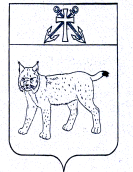 АДМИНИСТРАЦИЯ УСТЬ-КУБИНСКОГОМУНИЦИПАЛЬНОГО ОКРУГАПОСТАНОВЛЕНИЕс. Устьеот 10.08.2023                                                                                                    № 1248 Об утверждении муниципальной программы «Развитие культуры в Усть-Кубинском  муниципальном округе на 2023-2027 годы»	 В целях дальнейшего социально–экономического развития Усть-Кубинского муниципального округа, обеспечения благоприятных условий для развития культуры и молодежной политики на территории Усть–Кубинского муниципального округа, на основании ст. 42 Устава округа администрация округа ПОСТАНОВЛЯЕТ:Утвердить прилагаемую муниципальную программу «Развитие культуры  в Усть–Кубинском  муниципальном  округе на 2023-2027 годы».Признать утратившими силу следующие постановления администрации района:-от 28 июля 2021 года № 647 «Об утверждении муниципальной программы «Развитие культуры в Усть-Кубинском муниципальном районе на 2021-2025 годы»;-от 22 декабря 2021 года № 1100 «О внесении изменений в постановление администрации района от 28 июля 2021 года № 647 «Об утверждении муниципальной программы «Развитие культуры в Усть-Кубинском муниципальном районе на 2021-2025 годы»;-от 31 марта 2022 года № 264 «О внесении изменений в постановление администрации района от 28 июля 2021 года № 647 «Об утверждении муниципальной программы «Развитие культуры в Усть-Кубинском муниципальном районе на 2021-2025 годы»;-от 9 августа 2022 года № 704 «О внесении изменений в постановление администрации района от 28 июля 2021 года № 647 «Об утверждении муниципальной программы «Развитие культуры в Усть-Кубинском муниципальном районе на 2021-2025 годы»;-от 20 декабря 2022 года № 1138 «О внесении изменений в постановление администрации района от 28 июля 2021 года № 647 «Об утверждении муниципальной программы «Развитие культуры в Усть-Кубинском муниципальном районе на 2021-2025 годы».	3. Настоящее постановление вступает в силу со дня его подписания и подлежит официальному опубликованию.Временно исполняющий полномочияглавы округа первый заместитель главы округа                                                                                                   А.О. СемичевПаспорт муниципальной программы «Развитие культуры в  Усть – Кубинском   муниципальном округена 2023 - 2027 годы» (далее – муниципальная программа)Общая характеристика сферы реализации  муниципальной программы1.1. Усть-Кубинский округ является одним из уникальных муниципальных образований Вологодской области, обладающий древнейшими историческими, культурными и праздничными традициями. Сфера культуры объединяет деятельность по развитию библиотечного и  музейного дела, дополнительного образования детей,  и  организацию культурно – досуговой деятельности, а также  укрепление межрайонных  связей в сфере культуры. Деятельность  культуры округа  направлена на создание единого культурного и информационного пространства, равных возможностей доступа жителей района к культурным ценностям, укрепление материально-технической базы. Усть-Кубинский муниципальный округ имеет развитую сеть учреждений культуры и искусства. По состоянию на 1 января 2022 года  сеть учреждений культуры составляет 18 единиц. Статус юридического лица имеет 3 учреждения): -МУК «Усть – Кубинский районный краеведческий музей»; -МБУ ДО «Усть – Кубинская детская школа искусств; -АУ  « Центр культуры, библиотечного обслуживания и спорта  Усть–Кубинского района»,  в состав которого входят 8 сельских домов культуры и 8 сельских библиотек: 1. Структурное подразделение - Районная библиотека К.И.Коничева:	-Авксентьевская сельская библиотека - структурного подразделения - «Районная библиотека К.И.Коничева»;	-Богородская сельская библиотека  - структурного подразделения – «Районная библиотека К.И.Коничева»;	-Троицкая  сельская библиотека  - структурного подразделения – «Районная библиотека К.И.Коничева»;	-Никольская  сельская библиотека  - структурного подразделения – «Районная библиотека К.И.Коничева»;	-Митенская  сельская библиотека  - структурного подразделения – «Районная библиотека К.И.Коничева»;	-Томашская сельская библиотека  - структурного подразделения – «Районная библиотека К.И.Коничева»;	-Филисовская сельская библиотека  - структурного подразделения – «Районная библиотека К.И.Коничева».2.Структурное подразделение - Районный дом культуры;	-Авксентьевский сельский дом культуры структурного подразделения «Районный дом культуры»;	-Первомайский сельский дом культуры структурного подразделения «Районный дом культуры»;	-Филисовский сельский дом культуры структурного подразделения «Районный дом культуры»;	-Высоковский сельский дом культуры структурного подразделения «Районный дом культуры»;	-Никольский сельский дом культуры структурного подразделения «Районный дом культуры»;	-Троицкий сельский дом культуры структурного подразделения «Районный дом культуры»;	-Заднесельский сельский дом культуры структурного подразделения «Районный дом культуры».Количество работающих в отрасли по основному виду деятельности составляет 64 человека.По итогам 2022 года размер средней заработной платы работников учреждений культуры составил – 46482 руб., работников дополнительного  образования в сфере культуры – 47319 руб.За последние годы наблюдается положительная тенденция: ремонтируются учреждения культуры, укрепляется материально- техническая база, пополняется книжный фонд. Продолжается работа над созданием условий для организации досуга и обеспечения жителей услугами сферы культуры, формами общения и реализации своих творческих способностей, воспитания у населения, пропаганды здорового образа жизни, сохранения и развития нематериального культурного наследия, формирование и удовлетворения спроса в пространстве свободного времени или пространстве досуга. В районе созданы условия для активной вовлеченности населения в культурный процесс: ежегодно проводится более 1700 тысяч культурных мероприятий.Доля детей, обучающихся по дополнительным образовательным программам в сфере культуры и искусства в возрасте от 5 до 18 лет составляет 24% об общего количества детей в округе.Процент охвата населения округа библиотечным обслуживанием составляет 48 % .На территории округа реализуется ряд проектов регионального, районного значения, направленных на укрепление культурного пространства округа, развитие событийного туризма, укрепление межрайонных и межрегиональных связей.Муниципальная программа «Развитие культуры в Усть-Кубинском муниципальном округе на 2023-2027 годы» направлена на создание условий для дальнейшего устойчивого развития округа, достижение социально - значимых результатов. 1.2. Приоритеты социально-экономического развития в сфере культуры,   и  реализации молодежной политики определены следующими стратегическими документами и нормативными правовыми актами Российской Федерации и Вологодской области:Законом Российской Федерации от 9 октября 1992 года № 3612- I «Основы законодательства Российской Федерации о культуре»; Федеральным законом от 29 декабря 1994 года № 78-ФЗ «О библиотечном деле»; Федеральным  законом  от  26 мая 1996 года № 54-ФЗ  «О  Музейном  фонде Российской Федерации и музеях в Российской Федерации»;Указом Президента Российской Федерации  от 7 мая 2012 года № 597 «О мероприятиях по реализации государственной социальной политики»;Стратегией развития информационного общества в Российской Федерации на 2017-2030 годы, утвержденной Указом Президента Российской Федерации,  от 9 мая 2017 года  № 203; Стратегией социально-экономического развития Вологодской области на период до 2030 года, утвержденной  постановлением Правительства Вологодской области от 17 октября 2016 года № 920; Стратегией государственной культурной политики  на период до 2030 года, утвержденной распоряжением Правительства Российской Федерации от 29 февраля 2016 года № 326-р; Основами государственной молодежной политики Российской Федерации на период до 2025 года, утвержденными распоряжением Правительства Российской Федерации от 29 ноября 2014 года  № 2403-р; Законом Вологодской области от 13 мая 2021   года № 4892 – ОЗ «О  молодежной политике на территории Вологодской области»;Стратегией социально-экономического развития Усть–Кубинского муниципального района на период до 2030 года, утвержденной решением Представительного Собрания района от 18 декабря 2018 года № 77;Государственной программой  «Развитие культуры,  туризма и архивного дела Вологодской области  на 2021 – 2025 годы», утвержденной постановлением Правительства Вологодской области от 27 мая  2019 года  № 495;Уставом Усть-Кубинского муниципального  округа.1.3. Приоритеты социально-экономического развития в сферах культуры  и молодежной политики округа состоят в:	-обеспечении максимальной доступности для граждан культурных благ и образования в сфере культуры;	-реализации	дополнительных	общеобразовательных (общеразвивающих и предпрофессиональных) программ в учреждении дополнительного образования;	-создании условий для повышения качества и разнообразия услуг, предоставляемых учреждениями культуры  округа;	-содействии   развитию молодежного движения и молодежных инициатив на территории округа.	 1.4. Основными целями реализации программы являются:  	- обеспечение прав жителей Усть-Кубинского муниципального округа на участие в культурной жизни и пользование учреждениями культуры, доступ к культурным ценностям и информации, в том числе с привлечением информационно-телекоммуникационных ресурсов. 1.5. Для достижения указанных целей предусматривается решение следующих задач, реализуемых в рамках подпрограмм, включенных в программу:	- обеспечение прав граждан на участие в культурной жизни и  доступ к культурным ценностям и информации.     1.6. Реализация программы рассчитана на 2023 – 2027 годы.	1.7. Муниципальная программа включает в себя следующие подпрограммы:	Подпрограмма 1 «Дополнительное образование детей в сфере культуры» (приложение 1 к программе).	Цель подпрограммы -  создание условий для непрерывного образования в сфере культуры, обеспечения системы поиска, выявления, поддержки и развития одаренных детей.	 Задачи подпрограммы повышение доступности и качества услуг, предоставляемых учреждениями дополнительного образования детей в сфере культуры;-сохранение контингента обучающихся в учреждении дополнительного образования детей в сфере культуры;- повышение образовательного уровня обучающихся.Подпрограмма 2  «Библиотечно-информационное обслуживание населения»( приложение 2  к программе). Цель подпрограммы - развитие и модернизация библиотечной системы округа в целях создания благоприятных условий для равноценного доступа населения к информационным ресурсам.Задачи подпрограммы - укрепление материально-технической базы библиотек, обеспечение сохранности и полноценного комплектования  фондов библиотек документами на различных видах носителей;-модернизация деятельности библиотек, включение их в общее информационное пространство: увеличение доли общедоступных библиотек, оснащенных компьютерным оборудованием и доступом в  информационно - телекоммуникационную   сеть «Интернет»;- обеспечение равноценных условий доступа населения к социально значимой информации, развития нестационарных форм библиотечного обслуживания;- улучшение информационного и библиотечного обслуживания населения округа.Подпрограмма 3 «Организация досуга и обеспечение жителей округа услугами организаций культуры» (приложение 3 к программе).Цели подпрограммы 3 - совершенствование условий для организации досуга населения и обеспечения жителей округа услугами организаций культуры.Задачи подпрограммы - привлечение населения к активному участию в культурной жизни округа;- создание условий для реализации творческих проектов в сфере традиционной народной культуры и самодеятельного народного творчества; -  содействие развитию профессионального исполнительского искусства, выявление и поддержка талантов в области всех видов и жанров самодеятельного народного творчества направленные на сохранение, возрождение и развитие народных художественных промыслов и ремесел.Подпрограмма 4 «Музейная деятельность» (приложение 4 к программе)	Цели подпрограммы - создание благоприятных условий для широкого доступа населения к имеющимся музейным фондам,- формирование и обеспечение сохранности музейных фондов, в том числе через внедрение комплексной автоматизированной музейной информационной системы (КАМИС) и перевода музейных фондов в электронный вид;-повышение качества и увеличение количества оказываемых населению услуг, в том числе через разработку и проведение крупных экспозиционно-выставочных и экскурсионно - просветительских проектовЗадачи  подпрограммы 4-  формирование, учет, изучение, обеспечение физического сохранения и безопасности музейных предметов и музейных коллекций;популяризация историко - культурного наследия; организация публичного показа музейных предметов и музейных коллекций	Подпрограмма 5 «Реализация молодежной политики» (приложение 5 к программе);Цели подпрограммы 5-  содействие успешной социализации и эффективной самореализации молодежи. 	Задачи подпрограммы 5 - развитие социальной активности и компетентности молодежи, формирование системы муниципальной поддержки молодежных проектов, инициатив, условий для роста деловой, экономической, политической активности молодежи; - поддержка деятельности молодежных и детских общественных объединений, способствующих вовлечению молодёжи в социально значимую деятельность	Подпрограмма 6 «Обеспечение условий реализации муниципальной  программы»   (приложение 6 к программе).  Цель подпрограммы  - создание необходимых условий для эффективной реализации муниципальной программы. 	Задачи подпрограммы 6 - надлежащее исполнение полномочий отдела культуры, туризма и молодежи администрации округа; информационно-методическое обеспечение учреждений культуры округа; Предусмотренные в каждой из подпрограмм системы целей, задачи мероприятий в комплексе наиболее полным образом охватывают весь диапазон заданных приоритетных направлений развития сферы культуры и молодежной политики  округа и в максимальной степени будут способствовать достижению целей и конечных результатов настоящей муниципальной программы.Сведения о целевых показателях (индикаторах)  с расшифровкой плановых значений по годам ее реализации, порядком сбора информации и методике расчета2.1.Сведения о порядке сбора информации и методике  расчета целевых показателей (индикаторов) муниципальной программы приведены в приложении 1 к муниципальной программе.Результатом реализации программы должно стать обеспечение устойчивого развития сферы культуры и молодежной политики округа, расширение социальных гарантий для всех категорий населения округа в данных сферах. 2.2. Ожидаемые конечные результаты программы: - увеличение  числа  посещений культурных мероприятий не менее 159,6 тыс.чел.	2.3. Сведения о целевых показателях (индикаторах) муниципальной программы приведены  в приложении   2 к  муниципальной  программе.Программно-целевой метод позволит:сконцентрировать финансовые ресурсы на проведении наиболее значимых мероприятий, направленных на сохранение и обеспечение функционирования учреждений культуры, дополнительного  образования округа;обеспечить адресность, последовательность, преемственность и контроль инвестирования средств бюджета в отрасли культуры, и молодежной политики;внедрить инновационные технологии в работу учреждений культуры;создать предпосылки и условия для устойчивого дальнейшего развития и функционирования учреждений культуры.III. Финансовое обеспечение муниципальной программы за счет бюджета округа3.1. Объем ресурсного обеспечения программы базируется на имеющемся финансовом, организационном и кадровом потенциалах сферы культуры округа, а также на действующих нормативных   округа. 3.2. Финансирование мероприятий программы предполагает расходование средств на:- оплату труда и начисления на выплаты по оплате труда работников;- содержание объектов культуры, дополнительного образования;- материально-техническое оснащение учреждений (проведение ремонтов, оснащение современным оборудованием);- комплектование библиотечных фондов;- организацию и проведение социально значимых мероприятий. 3.3. Финансовое обеспечение реализации муниципальной программы за счет средств бюджета округа приведено в приложении 3 к муниципальной  программе. Объем средств, необходимых для финансового обеспечения программы, составляет – 150 832,8 тыс.руб. в том числе:2023 год – 58231,2 тыс. руб.;2024 год – 47635,2 тыс. руб.;2025 год – 44966,4 тыс. руб.;2026 год – 0,0 тыс. руб.;2027 год – 0,0 тыс. руб.из них:за счет собственных доходов бюджета округа –137797,7 тыс. рублей, в том числе:2023 год – 45876,1 тыс. рублей;2024 год – 47295,2 тыс. рублей;2025 год – 44626,4 тыс. рублей;2026 год – 0,0 тыс. руб. рублей;2027 год – 0,0 тыс. рублей;за счет средств федерального бюджета –200,0 тыс. рублей, в том числе:2023 год – 200,0 тыс. рублей;за счет средств областного бюджета –12835,1 тыс. рублей, в том числе:2023 год –12155,1 тыс. рублей;2024 год – 340,0 тыс. рублей;2025 год – 340,0 тыс. рублей*В течение 	реализации   объемы    финансового обеспечения подлежат уточнению 3.4. Прогнозная (справочная) оценка объемов привлечения средств федерального бюджета, областного бюджета, бюджетов государственных внебюджетных фондов, средств физических и юридических лиц на реализацию целей муниципальной программы  приведена в приложении 4 к муниципальной  программе. 3.5. Расчет финансового обеспечения мероприятий программы осуществляется с учетом изменений прогнозных объемов оказания муниципальными учреждениями округа муниципальных услуг в результате реализации мероприятий подпрограмм программы, обеспечения повышения оплаты труда отдельных категорий работников, а так же индексационных расходов на культуру и молодежную политику в соответствии с прогнозными значениями индекса-дефлятора.
Сведенияо порядке сбора информации и методике  расчета целевых показателей (индикаторов)муниципальной  программы (1) Характеристика содержания целевого показателя (индикатора), обеспечивающая однозначность понимания существа измеряемой характеристики процесса (объекта) наблюдения и (или) порядка ее измерения.(2) Указываются периодичность сбора данных (годовая, квартальная, месячная и т.д.) и вид временной характеристики (на дату; на начало отчетного периода; на конец отчетного периода, за период с (указать) года, за отчетный период и т.д.).(3) Приводятся формула и краткий алгоритм расчета. При описании формулы или алгоритма необходимо использовать буквенные обозначения показателей. Пояснения к целевому показателю (индикатору) должны отражать методические рекомендации по сбору, обработке, интерпретации значений целевого показателя (индикатора).(4) Указываются наименование показателей, используемых в формуле в графе 6, их единицы измерения. В случае если достижение показателя зависит от непосредственного результата реализации мероприятий другой муниципальной  программы, приводится наименование такой муниципальной программы.(5) 1 - официальная статистическая информация; 2 - бухгалтерская и финансовая отчетность; 3 - ведомственная отчетность; 4 – прочие (указать). При наличии утвержденной формы статистического учета по показателю, указанному в графе 7, приводится номер формы статистической отчетности, утвержденной приказом Росстата.(6) Приводится наименование органа местного самоуправления округа, ответственного за сбор данных по показателю.Приложение 2  к муниципальной программе Сведенияо целевых показателях (индикаторах)муниципальной программы* Указываются конкретные годы: отчетный год (год, предшествующий текущему году), текущий год (год разработки государственной программы (подпрограммы)) и годы периода реализации государственной программы (подпрограммы).** В случае отсутствия отчетного, оценочного, планового значения целевого показателя (индикатора) государственной программы (подпрограммы) ставится "-".Приложение 3                                                                         к муниципальной программе      Финансовое обеспечение реализации муниципальной программы за счет средств бюджета округатыс.руб.* Указываются конкретные годы периода реализации муниципальной программы.** Указываются субвенции, субсидии и иные трансферты областного, федерального бюджета при условии подтверждения поступления средств.*** Указываются при условии документального подтверждения поступления средств.Приложение 4 к муниципальной программе Прогнозная (справочная) оценка объемов привлечения средств федерального бюджета, областного бюджета, бюджетов государственных внебюджетных фондов, средств физических и юридических лицна реализацию целей муниципальной программы                 1 Указывается ожидаемый непосредственный результат основного мероприятия.         2 Указываются  пункты  стратегии социально-экономического  развития округа,  предусматривающие  соответствующие  задачи,  на решение которых направлено    основное    мероприятие.    При   этом  указываются  задачи социально-экономического развития  округа,  решение  которых  в  рамках муниципальной   программы предусмотрено планом мероприятий по реализации стратегии социально -экономического развития округа.     По    основным    мероприятиям,   предусматривающим  только  расходы    бюджета округа на содержание органов местного самоуправления, подведомственных  им  учреждений,  задача  стратегии социально-экономического  развития  округа не указывается (ставится знак "х").3Указываются наименования целевых показателей (индикаторов) программы (подпрограммы), на достижение которых направлено основное мероприятие.4Указывается индекс (индексы) соответствующего источника финансового обеспечения, планируемого к привлечению для реализации основного мероприятия  программы (подпрограммы) и достижения плановых значений соответствующего целевого показателя (индикатора) программы (подпрограммы), без указания объема привлечения средств:1 - бюджет округа (собственные доходы), 2 - федеральный бюджет (субсидии, субвенции и иные межбюджетные трансферты), 3 - областной бюджет (субсидии, субвенции и иные межбюджетные трансферты) 4-бюджеты государственных внебюджетных фондов, 5 - средства физических и юридических лиц, 6 - без выделения дополнительного финансированияПаспорт подпрограммы 1 «Дополнительное образование детей в сфере культуры»( далее подпрограмма)Общая характеристика сферы реализации подпрограммы 11.1. Важнейшим условием функционирования системы образования в сфере культуры является общедоступность дополнительного образования детей, которая традиционно выполняет функции широкого художественно-эстетического просвещения и воспитания, обеспечивает возможность раннего выявления таланта и создает условия для его органичного профессионального становления.На территории Усть - Кубинского муниципального округа действует одно муниципальное учреждение дополнительного образования детей в сфере культуры - Муниципальное бюджетное учреждение дополнительного образования «Усть - Кубинская детская школа искусств» (далее - школа искусств).Образовательная деятельность МБУ ДО «Усть-Кубинская ДШИ» проводится в соответствии с образовательной программой Школы, утвержденными учебными планами и дополнительными общеобразовательными программами.На 31 декабря 2022 года процент охвата детей района от 5 до 18 лет художественным образованием составлял 24%. В последние годы стабильными остаются контингент обучающихся и кадровый состав школы искусств.     	Перечень реализуемых программ:Дополнительные предпрофессиональныеобщеобразовательные программы (ДПОП)1. ДПОП «Фортепиано» 8 (9) лет2. ДПОП «Народные инструменты» 5 (6), 8 (9) летДополнительные общеразвивающиеобщеобразовательные программы (ДООП)Дополнительная общеразвивающая общеобразовательная программа вобласти театрального искусства "Искусство театра", срок обучения 4 года;Дополнительная общеразвивающая общеобразовательная программа в области музыкального искусства "Фортепиано", срок обучения 1 год;Дополнительная общеразвивающая общеобразовательная программа вобласти музыкального искусства "Гитара", срок обучения 1 год, 3 года;Дополнительная общеразвивающая программа "Английский язык", срок обучения1 год;Дополнительная общеразвивающая общеобразовательная программа "Сольное пение", срок обучения 1 год;Дополнительная общеразвивающая общеобразовательная программа     "Народное пение", срок обучения 4 года;Дополнительная общеразвивающая общеобразовательная программа      "Вокальное исполнительство", срок обучения 4 года;Дополнительная общеразвивающая общеобразовательная программа в области хореографического искусства «Хореография», срок обучения 4 года;Дополнительная общеразвивающая общеобразовательная программа «Ритмопластика», срок обучения 1 год;10. Дополнительная общеразвивающая общеобразовательная программа в области изобразительного искусства и декоративно-прикладного творчества «Изобразительное и декоративно-прикладное творчество», срок обучения 1 год, 3 года;11. Дополнительная общеразвивающая общеобразовательная программа «Раннее эстетическое образование», срок обучения 1 год;Материальная база школы почти полностью обновилась в 2021 году благодаря участию в национальном проекте «Культура», на приобретение музыкальных инструментов, оборудования и учебных материалов для детских школ искусств выделено 5 042, 09 рублей. В 2020 году по решению Градостроительного совета МБУ ДО «Усть-Кубинская ДШИ» выделен 1 млн. рублей на изготовление научно-проектной документации на капитальный ремонт здания. Ремонтные работы начались в 2021 году. На выполнение работ выделено: 2021 год, 2022 год выделено – 29 896 500 руб.2021 – 15306,100 (областные 15 000 000, 00 + районные 306 100) 2022 – 14590400,00 (областные 14 292800, 00 + районные 297 600)2022 – 30283886,93 (областные 30014756,49 + районные 269130,44)2023 год выделено – 27356601,70 	 Подпрограмма 1 представляет собой комплекс мероприятий, направленных на решение приоритетных задач в сфере дополнительного образования детей, отражающих изменения в структуре, содержании и технологиях образования, финансово-экономических механизмах.Приоритетными направлениями деятельности ДШИ являются:1. Создание благоприятных условий для личностно-творческой самореализации и ранней профессиональной ориентации обучающихся в различных направлениях художественного образования через:-разноуровневую систему внеклассной работы, с помощью которой может реализовать свой творческий потенциал каждый обучающийся ДШИ;-широкий выбор образовательных программ;-реализацию общеобразовательных предпрофессиональных программ в области искусств;-оптимальную организацию учебной работы и внеучебной деятельности.2. Создание условий для формирования духовных потребностей более высокого уровня жителей города и района через организацию концертной деятельности обучающихся, вовлечение в концертную деятельность ДШИ родителей, законных представителей, обучающихся образовательного учреждения.3. Приобщение обучающихся к мировой и национальной культуре, лучшим образцам современной культуры.4. Содействие и поддержка творчества и профессионального развитиямузыкально-одаренных детей и подростков, подготовка наиболее одаренныхдетей к поступлению в профильные учебные профессиональные заведения.Достижение цели осуществляется при решении следующих задач:1. Повышение качества художественно-образовательных услуг через открытие новых направлений художественного образования, расширения перечня предметов по выбору.2. Содействие развитию общей и художественной культуры обучающихся.3. Создание условия для личностно-творческой самореализации обучающихся в различных сферах художественной деятельности.4. Воспитание ценностного, бережного отношения обучающихся к культурным традициям через приобщение к лучшим образцам национального и мирового музыкально-художественного наследия.5. Активное участие творческих коллективов ШИ в городских, региональных, всероссийских и международных культурных проектах, конкурсах и фестивалях.6. Создание условий для повышения профессиональной компетенции преподавателей ШИ через организацию, проведение и участие в научно-практических конференциях, конкурсах, фестивалях в различных областях музыкального исполнительства, КПК, методическую работу школы.7. Укрепление сотрудничества с ведущими ДМШ, ДШИ Вологодской области, профильными учебными заведениями области и за ее пределами, известными музыкантами региона и страны.8. Расширение круга методической, творческой и конкурсной деятельности с коллегами из всех регионов РФ, повышение статуса проводимых конкурсов.9. Поддержка начинающих музыкантов-исполнителей и детских творческих коллективов через их активное привлечение к концертной и просветительской деятельности ДШИ, участие в конкурсах и фестивалях профессионального мастерства.10. Координация концертной деятельности творческих коллективов через осуществление совместных творческих проектов, организацию и проведение концертов для различных групп населения.11. Модернизация  материально-технической  базы.Реализация цели и задач позволит: - повысить эффективность в управление школой; - обеспечить позитивные изменения в качестве предоставляемых услуг ДШИ, направленных на реализацию прав детей и молодежи в получении дополнительного образования; - расширить возможности для самореализации одаренных детей в учебной и социокультурной деятельности; - улучшить состояние материально- технической базы школы; - увеличить число обучающихся по дополнительным общеобразовательным программам; - создать эффективные механизмы стимулирования и поддержки непрерывного профессионального развития педагогических и управленческих кадров. - достичь высоких результатов при участии в конкурсах и фестивалях различных уровней; - выйти на новый уровень организации методической и концертно-просветительской деятельности; - расширить контакты школы с высшими и средними учебными заведениями, различными организациями культуры, заинтересованными в создании благоприятных условий для выявления, образования и сопровождения талантливых детей и молодежи, обеспечения учреждений культуры высокопрофессиональными кадрами. Приоритетные направления деятельности- совершенствование системы учебно – воспитательного процесса, реализация ДПОП и ДООП с различными сроками обучения.- выявление одаренных детей в сферах музыкального, изобразительного и хореографического искусств и обеспечение условий для их дальнейшего образования и творческого развития, участие обучающихся в фестивалях, конкурсах, творческих мероприятий различного уровня. Выдвижение одаренных детей на действующие стипендии района, области.- профориентационная работа с одаренными детьми, их родителями (законными представителями), сотрудничество с профильными заведениями области и за ее пределами.- создание условий для профессионального роста педагогических кадров и успешного внедрения, и распространения педагогического опыта, повышение квалификации преподавателей, участие в мастер-классах, семинарах, стажировках.- участие преподавателей в конкурсах исполнительского, педагогического мастерства.Кадровая политика	Профориентационная деятельность среди выпускников ДШИ, обучающихся в ССУЗах и ВУЗах направления "Культура" с целью привлечения для работы в школе;Обучение бывших выпускников ШИ в профильных учреждениях на договорной основе по целевому направлению;Работа по созданию привлекательных условий для работы молодых специалистов в учреждении (обеспечение достойной зарплатой)Развитие материально – технической базы	Приобретение: -оргтехники для учебного процесса;-мебели;-новых музыкальных инструментов;- пополнение фонда библиотеки и др.Работа по привлечению спонсоров, благотворительных организаций.Таким образом, результатом реализации Программы станет создание комплексной инфраструктуры современного учреждения, удовлетворяющей общественным потребностям в воспитании, образовании, физическом развитии и оздоровлении детей.1.2. Приоритеты социально-экономического развития в сфере дополнительного образования детей определены следующими стратегическими документами и нормативными правовыми актами Российской Федерации и Вологодской области:Законом Российской Федерации от 9 октября 1992 года № 3612 - I «Основы законодательства Российской Федерации о культуре»;Федеральным законом от 29 декабря 2012 года № 273 - ФЗ «Об образовании в Российской Федерации»; Указом Президента Российской Федерации  от 7 мая 2012 года № 597 «О мероприятиях по реализации государственной социальной политики»; Стратегией развития информационного общества в Российской Федерации на 2017-2030 годы, утвержденной Указом Президента Российской Федерации от 9 мая 2017 года  № 203;	Государственной программой «Развитие культуры,  туризма и архивного дела Вологодской области  на 2021 – 2025 годы», утвержденной постановлением Правительства Вологодской области от 27 мая  2019 года  № 495;Стратегией государственной культурной политики  на период до 2030 года, утвержденной распоряжением Правительства Российской Федерации от 29 февраля 2016 года № 326-р; Стратегией социально-экономического развития Вологодской области на период до 2030 года, утвержденной  постановлением Правительства Вологодской области от 17 октября 2016  года № 920;Стратегией социально - экономического развития Усть–Кубинского муниципального района на период до 2030 года, утвержденной решением Представительного Собрания района от 18 декабря 2018 года № 77;Уставом Усть-Кубинского муниципального округа. 1.3. Приоритеты социально-экономического развития в сфере дополнительного образования состоят в:	- развитии системы непрерывного образования в сфере культуры;	-совершенствовании системы поддержки детского и юношеского творчества;	-развитии и поддержке конкурсной, гастрольной, выставочной и фестивальной деятельности;	-укреплении материально-технической, учебной и вспомогательной баз  учреждения дополнительного образования в сфере культуры.1.4. Основной целью реализации  подпрограммы 1 является создание условий для непрерывного образования в сфере культуры, обеспечение системы поиска, выявления, поддержки и развития одаренных детей. 1.5. Для достижения указанной цели предусматривается решение следующих задач, реализуемых в рамках подпрограммы 1:	-повышение доступности и качества услуг, предоставляемых учреждением дополнительного образования;	-сохранение контингента обучающихся;	-повышение образовательного уровня обучающихся. 1.6. Для достижения цели и решения задач подпрограммы 1 необходимо реализовать ряд основных мероприятий, на которые  предусматривается предоставление средств  из бюджета округа:	-обеспечение выполнения муниципального задания учреждением дополнительного образования  в сфере культуры;	-материально-техническое оснащение учреждений дополнительного образования  в сфере культуры. 	1.7. Реализация подпрограммы 1 рассчитана на 2023 – 2027 годы.Сведения о целевых показателях (индикаторах)  с расшифровкой плановых значений по годам ее реализации, порядком сбора информации и методике расчета2.1. Сведения о целевых показателях (индикаторах) подпрограммы  1 приведены в приложении 1к подпрограмме 1. 2.2. Сведения  о порядке сбора информации и методике  расчета целевых показателей (индикаторов) подпрограммы 1 приведены в приложении 2 к подпрограмме 1.  2.3. Перечень основных мероприятий подпрограммы 1 приведены в приложении 3 к подпрограмме 1.                                                         2.4. Конечным результатом реализации подпрограммы 1 должно стать создание необходимых условий для устойчивого развития системы художественного образования детей округа, обеспечение доступности и повышение качества предоставляемых в данной сфере услуг. 2.5. В результате реализации подпрограммы 1 будет обеспечено достижение к 2027 году следующих результатов:	- увеличение доли детей, обучающихся в учреждении дополнительного образования  в сфере культуры, в общей численности детей от 5 до 18 лет до 24%;	- увеличение доли детей, являющихся лауреатами и дипломантами районных, межрайонных, областных, региональных, всероссийских конкурсов, выставок, смотров и фестивалей, в общей численности обучающихся в учреждении дополнительного образования детей в сфере культуры округа до 75%;-  сохранение средней заработной платы педагогических работников учреждений дополнительного образования  в сфере культуры округа к средней заработной плате по Вологодской области на уровне 100%;Финансовое обеспечение муниципальной подпрограммы 1 за счет средств бюджета   3.1. Объем ресурсного обеспечения подпрограммы 1 базируется на имеющемся финансовом, организационном и кадровом потенциалах учреждений дополнительного образования детей в сфере культуры, а также на действующих нормативных правовых актах округа.	 3.2. Финансирование мероприятий подпрограммы 1 предполагает расходование средств на:	-оплату труда и начисления на выплаты по оплате труда работников;	-содержание объектов дополнительного образования;	-материально-техническое оснащение учреждения дополнительного образования детей в сфере культуры (проведение ремонтов, оснащение современным оборудованием).  3.3. Финансовое обеспечение муниципальной подпрограммы 1                                                                        за счет средств бюджета округа       приведено в приложении 4 к подпрограмме 1.                                                  3.4. Прогнозная (справочная) оценка объемов привлечения средств федерального бюджета, областного бюджета, бюджетов государственных внебюджетных фондов, средств физических и юридических лиц на реализацию целей подпрограммы 1 приведена в приложении 5 к подпрограмме1.Сведенияо целевых показателях (индикаторах) муниципальной программы                                                                            подпрограммы 1* Указываются конкретные годы: отчетный год (год, предшествующий текущему году), текущий год (год разработки государственной программы (подпрограммы)) и годы периода реализации государственной программы (подпрограммы).** В случае отсутствия отчетного, оценочного, планового значения целевого показателя (индикатора) государственной программы (подпрограммы) ставится "-".
Сведенияо порядке сбора информации и методике  расчета целевых показателей (индикаторов)подпрограммы 1                                                                  (1) Характеристика содержания целевого показателя (индикатора), обеспечивающая однозначность понимания существа измеряемой характеристики процесса (объекта) наблюдения и (или) порядка ее измерения.(2) Указываются периодичность сбора данных (годовая, квартальная, месячная и т.д.) и вид временной характеристики (на дату; на начало отчетного периода; на конец отчетного периода, за период с (указать) года, за отчетный период и т.д.).(3) Приводятся формула и краткий алгоритм расчета. При описании формулы или алгоритма необходимо использовать буквенные обозначения показателей. Пояснения к целевому показателю (индикатору) должны отражать методические рекомендации по сбору, обработке, интерпретации значений целевого показателя (индикатора).(4) Указываются наименование показателей, используемых в формуле в графе 6, их единицы измерения. В случае если достижение показателя зависит от непосредственного результата реализации мероприятий другой муниципальной  программы, приводится наименование такой муниципальной программы.(5) 1 - официальная статистическая информация; 2 - бухгалтерская и финансовая отчетность; 3 - ведомственная отчетность; 4 – прочие (указать). При наличии утвержденной формы статистического учета по показателю, указанному в графе 7, приводится номер формы статистической отчетности, утвержденной приказом Росстата.(6) Приводится наименование органа местного самоуправления округа, ответственного за сбор данных по показателю.Перечень основных мероприятий подпрограммы 1                 1 Указывается ожидаемый непосредственный результат основного мероприятия.         2 Указываются  пункты  стратегии социально-экономического  развития округа,  предусматривающие  соответствующие  задачи,  на решение которых направлено    основное    мероприятие.    При   этом  указываются  задачи социально-экономического развития  округа,  решение  которых  в  рамках муниципальной   программы предусмотрено планом мероприятий по реализации стратегии социально -экономического развития округа.     По    основным    мероприятиям,   предусматривающим  только  расходы    бюджета округа на содержание органов местного самоуправления, подведомственных  им  учреждений,  задача  стратегии социально-экономического  развития  округа не указывается (ставится знак "х").3Указываются наименования целевых показателей (индикаторов) программы (подпрограммы), на достижение которых направлено основное мероприятие.4Указывается индекс (индексы) соответствующего источника финансового обеспечения, планируемого к привлечению для реализации основного мероприятия  программы (подпрограммы) и достижения плановых значений соответствующего целевого показателя (индикатора) программы (подпрограммы), без указания объема привлечения средств:1 - бюджет округа (собственные доходы), 2 - федеральный бюджет (субсидии, субвенции и иные межбюджетные трансферты), 3 - областной бюджет (субсидии, субвенции и иные межбюджетные трансферты) 4-бюджеты государственных внебюджетных фондов, 5 - средства физических и юридических лиц, 6 - без выделения дополнительного финансирования.Приложение 4 к подпрограмме 1        Финансовое обеспечение  подпрограммы 1за счет средств бюджета округа* Указываются конкретные годы периода реализации муниципальной программы.** Указываются субвенции, субсидии и иные трансферты областного, федерального бюджета при условии подтверждения поступления средств.*** Указываются при условии документального подтверждения поступления средств.                       Прогнозная (справочная) оценка объемов привлечения средств федерального бюджета, областного бюджета, бюджетов государственных внебюджетных фондов,средств физических и юридических лицна реализацию целей  подпрограммы 1*Объемы расходов федерального  и областного бюджетов указываются с учетом субвенций, субсидий и иных межбюджетных трансфертов федерального и областного бюджетов, отраженных в приложении № 5.**Указываются средства физических и юридических лиц на реализацию на территории округа проектов (соглашений, договоров и др.) в форме государственно-частного партнерства с  муниципальными органами власти, направленных на достижение целей муниципальной программы (подпрограммы муниципальной программы).***Указываются конкретные годы периода реализации муниципальной программы (подпрограммы муниципальной  программы).Паспорт подпрограммы 2 «Библиотечно-информационное обслуживание населения»( далее подпрограммы 2)I. Общая характеристика сферы реализации подпрограммы 21.1. Библиотечное обслуживание в Усть-Кубинском муниципальном округе осуществляют 8 библиотек, входящих в структуру АУ «Центр культуры, библиотечного обслуживания и спорта Усть-Кубинского района». Общий объём фонда на 1 января 2023 года составил 58 921 экземпляр. Процент охвата населения округа библиотечным обслуживанием составляет 48%. Приоритетными направлениями деятельности библиотек являются: организация социально значимых акций и мероприятий, содействующих повышению духовно-нравственного, творческого потенциала жителей; формирование электронных ресурсов, краеведческой тематики; развитие официального сайта библиотеки и социальных страниц в виртуальной среде; внедрение инновационных форм работы по продвижению книги; повышение профессионального уровня и квалификации сотрудников библиотек. Продолжается  работа по созданию положительного имиджа библиотек через участие во всероссийских, региональных, районных мероприятиях, конкурсах, акциях. Сохранена стабильная библиотечная сеть. Районная библиотека подключена к электронным базам данных «ЛитРес», и Национальной Электронной библиотеке, что позволяет всем читателям библиотек округа получить централизованный доступ к электронным книгам и аудиокнигам, представленных на порталах.Работа в сокращенном режиме отрицательно сказывается на деятельности библиотек: это снижение основных показателей, минимальная просветительская деятельность, отсутствие работы с фондом, каталогами и картотеками.  Из семи сельских библиотек четыре (Томашская, Никольская, Троицкая, Филисовская) отремонтированы по проекту «Сельская библиотека». Приобретены библиотечная мебель, компьютерное оборудование, шторы на окна, столы, стулья. Районная библиотека благодаря капитальному ремонту преобразовалась в современное, светлое, просторное помещение. Необходимо наполнить это пространство современной удобной мебелью, функциональными зонами для чтения, обучения, творчества, индивидуальной работы, различных по оформлению интерьера и освещению, и доступ к новейшим информационным технологиям. По итогам 2022 года число зарегистрированных пользователей библиотек составило 4 077 человек (+0,5 % к уровню 2021 года). Библиотеки округа посетило 55,0 тыс. человек (+9,6 % к уровню 2021 года), из них массовые мероприятия – около 23 тыс. человек (+32,9 % к уровню 2021 года). В 2022 году библиотечный фонд составил 58,9 тыс. экземпляров (–2,7 % от уровня 2021 года). За 2019-2023 годы в Усть Кубинском круге осуществлен ремонт 5  библиотек, в том числе по программе Губернатора области «Сельская библиотека» отремонтировано 4 библиотеки – Томашская, Троицкая Никольская,  Филисовская сельские библиотеки.  На данные цели направлены средства в сумме 5775,8 тыс. рублей, в том числе средства областного бюджета  5642,5 тыс. рублей.Кроме того, ежегодно оказывается поддержка комплектования библиотечных фондов округа. За 2019-2023 годы объем финансовой помощи составил 2135 тыс. рублей (областной бюджет – 1796,6 тыс. рублей, местный бюджет  75,9 тыс. рублей).Проблемы: Медленно идет модернизация компьютерного и периферийного оборудования,  создания инновационных цифровых продуктов, что негативно сказывается на продвижение электронных библиотечных услуг. Для эффективной работы библиотек необходим надежный, высокоскоростной интернет, доступность wi-fi, актуальные фонды, компьютерные классы и оргтехника, создание комфортных условий  для работы и отдыха. Вне стационарное обслуживание затрудняется отсутствием спецтранспорта.  Обеспеченность доступности зданий для лиц с инвалидностью остается на низком уровне. Не имея материально-технической базы  для обслуживания пользователей той или иной категории инвалидности, библиотеки организуют его вне стационарно,  приспосабливают помещения частично. Чтобы решить эти проблемы, необходимо увеличение финансирования на обновление материально-технической базы учреждения.Прогноз развития:Перевод в новое функциональное состояние библиотек, согласно «Модельного стандарта деятельности общедоступной библиотеки». Создать пространство для получения знаний, самовыражения и коммуникации, реализации всех видов интеллектуального взаимодействия.Обеспечить познавательно-творческую деятельность жителей района, посредством организации интеллектуального взаимодействия, реализации обучающих и досуговых программ, предоставления в общественное пользование необходимого пространства, аппаратного и программного инструментария и доступа к источникам информации.Обеспечить:1) равное право каждого на выражение собственной позиции и участие в общественном управлении;	2) интеллектуально-творческое развитие граждан путем приобщения и гарантированного доступа к образованию, культурным ценностям, передовым инновационным идеям и технологическим достижениям;	3) обучение и переобучение в течение жизни как непременное условие успешного развития каждого гражданина;	4) гарантированный доступ к источникам информации, включая коммерческие ресурсы.  1.2. Приоритеты социально-экономического развития в сфере библиотечно-информационного обслуживания населения определены следующими стратегическими документами и нормативными правовыми актами Российской Федерации и Вологодской области:Законом Российской Федерации от 9 октября 1992 года № 3612- I «Основы законодательства Российской Федерации о культуре»;Федеральным законом от 29 декабря 1994 года № 78-ФЗ «О библиотечном деле»; Указом Президента Российской Федерации  от 7 мая 2012 года № 597 «О мероприятиях по реализации государственной социальной политики»;Стратегией развития информационного общества в Российской Федерации на 2017-2030 годы, утвержденной Указом Президента Российской Федерации, от 09 мая 2017 года  № 203; Государственной программой  «Развитие культуры,  туризма и архивного дела Вологодской области  на 2021 – 2025 годы», утвержденной постановлением Правительства  Вологодской области от 27 мая  2019 года  № 495; Стратегией государственной культурной политики  на  период до 2030 года, утвержденной распоряжением Правительства Российской Федерации от 29 февраля 2016 года № 326-р; Законом Вологодской области от 13 мая 2021  года № 4892-ОЗ «О молодежной политике  на территории Вологодской области»;Стратегией социально-экономического развития Вологодской области на период до 2030 года, утвержденной  постановлением Правительства Вологодской области от 17 октября 2016  года № 920;Основами государственной молодежной политики Российской Федерации на период до 2025 года, утвержденными распоряжением Правительства Российской Федерации от 29 ноября 2014 года  № 2403-р;Стратегией социально - экономического развития Усть–Кубинского муниципального района на период до 2030 года, утвержденной решением Представительного Собрания района от 18 декабря 2018 года № 77;Уставом Усть-Кубинского муниципального округа. 1.3. Приоритеты социально-экономического развития в сфере библиотечно-информационного обслуживания населения округа состоят в:обеспечении условий для функционирования и развития библиотечного фонда округа, его сохранения и пополнения;переводе в электронный вид библиотечных фондов;	повсеместном внедрении распространении новых информационных продуктов и технологий.1.4. Основной целью реализации подпрограммы 2 является развитие и модернизация библиотечной системы округа в целях создания благоприятных условий для равноценного доступа населения к информационным ресурсам.1.5. Для достижения указанной цели предусматривается решение следующих задач, реализуемых в рамках подпрограммы 2:	- укрепление материально-технической базы библиотек, обеспечение сохранности и полноценного комплектования  фондов библиотек документами на различных видах носителей;- обеспечение равноценных условий доступа населения к социально значимой информации, развитие нестационарных форм библиотечного обслуживания;- улучшение информационного и библиотечного обслуживания населения округа.	 1.6. Для достижения цели и решения задач подпрограммы 2 необходимо реализовать ряд основных мероприятий, на которые предусматривается предоставление субсидий из бюджета округа:	-обеспечение выполнения муниципального задания библиотеками округа ;	-материально-техническое оснащение библиотек;	-комплектование библиотечных фондов;	-организация и проведение социально-значимых мероприятий. 	1.7. Реализация подпрограммы 2 рассчитана на 2023–2027 годы. II. Сведения о целевых показателях  (индикаторах) с расшифровкой плановых значений по годам ее реализации  порядком сбора информации и методике расчета2.1. Сведения о целевых показателях (индикаторах) подпрограммы 2   приведены в приложении 1 к подпрограмме 2.  2.2. Сведения о порядке сбора информации и методике  расчета целевых показателей (индикаторов) подпрограммы   2 приведена в приложении  2 к подпрограмме 2. 2.3. Перечень основных мероприятий подпрограммы 2  приведен в приложении  3 к подпрограмме 2. 2.4. Конечным результатом реализации подпрограммы 2 должно стать создание необходимых условий для повышения доступности всем категориям граждан информационных ресурсов через систему библиотечно–информационного обслуживания. 2.5. В результате реализации подпрограммы 2 будет обеспечено достижение к 2027 году следующих результатов:- количество созданных (реконструированных) и капитально отремонтированных объектов организации культуры – 8 ед;-  увеличение объема  электронного каталога  в общем объеме фондов библиотек на 300 ед. ежегодно;-  увеличение числа обращений к библиотеке удаленных пользователей  на 50 ед. ежегодно;-  количество работ лучших муниципальных учреждений культуры, расположенных в сельской местности, и их работников 1 ед. в год; -  увеличение количества посещений организаций культуры по отношению к уровню 2010 года; - увеличение  доли населения, охваченного библиотечным обслуживанием, от общей численности населения округа до 50%;- сохранение    средней  заработной платы работников  учреждений культуры округа к средней заработной плате по Вологодской области  100%.III. Финансовое обеспечение муниципальной подпрограммы за счет средств бюджета округа 3.1. Объем ресурсного обеспечения подпрограммы 2 базируется на имеющемся финансовом, организационном и кадровом потенциалах библиотек округа, а также на действующих нормативных правовых актах округа. 3.2. Финансирование подпрограммы  2 предполагает расходование средств на:-оплату труда и начисления на выплаты по оплате труда работников;-содержание библиотек;-материально-техническое оснащение библиотек (проведение ремонта, оснащение современным оборудованием);-комплектование библиотечных фондов;-организацию и проведение социально – значимых мероприятий. 3.3. Финансовое обеспечение подпрограммы 2 за счет средств бюджета округа приведено в приложении 4 к подпрограмме 2.  3.4. Прогнозная (справочная) оценка объемов привлечения средств федерального бюджета, областного бюджета, бюджетов государственных внебюджетных фондов, средств физических и юридических лиц на реализацию целей подпрограммы  2 приведена в приложении 5 к подпрограмме 2.Сведенияо целевых показателях (индикаторах) подпрограммы 2* Указываются конкретные годы: отчетный год (год, предшествующий текущему году), текущий год (год разработки государственной программы (подпрограммы)) и годы периода реализации государственной программы (подпрограммы).** В случае отсутствия отчетного, оценочного, планового значения целевого показателя (индикатора) государственной программы (подпрограммы) ставится "-". Приложение 2 к подпрограмме 2Сведенияо порядке сбора информации и методике  расчета целевых показателей (индикаторов)  подпрограммы 2(1) Характеристика содержания целевого показателя (индикатора), обеспечивающая однозначность понимания существа измеряемой характеристики процесса (объекта) наблюдения и (или) порядка ее измерения.(2) Указываются периодичность сбора данных (годовая, квартальная, месячная и т.д.) и вид временной характеристики (на дату; на начало отчетного периода; на конец отчетного периода, за период с (указать) года, за отчетный период и т.д.).(3) Приводятся формула и краткий алгоритм расчета. При описании формулы или алгоритма необходимо использовать буквенные обозначения показателей. Пояснения к целевому показателю (индикатору) должны отражать методические рекомендации по сбору, обработке, интерпретации значений целевого показателя (индикатора).(4) Указываются наименование показателей, используемых в формуле в графе 6, их единицы измерения. В случае если достижение показателя зависит от непосредственного результата реализации мероприятий другой муниципальной  программы, приводится наименование такой муниципальной программы.(5) 1 - официальная статистическая информация; 2 - бухгалтерская и финансовая отчетность; 3 - ведомственная отчетность; 4 – прочие (указать). При наличии утвержденной формы статистического учета по показателю, указанному в графе 7, приводится номер формы статистической отчетности, утвержденной приказом Росстата.(6) Приводится наименование органа местного самоуправления округа, ответственного за сбор данных по показателю.Приложение 3 к подпрограмме 2 Перечень основных мероприятий подпрограммы 2                 1 Указывается ожидаемый непосредственный результат основного мероприятия.         2 Указываются  пункты  стратегии социально-экономического  развития округа,  предусматривающие  соответствующие  задачи,  на решение которых направлено    основное    мероприятие.    При   этом  указываются  задачи социально-экономического развития  округа,  решение  которых  в  рамках муниципальной   программы предусмотрено планом мероприятий по реализации стратегии социально -экономического развития округа.     По    основным    мероприятиям,   предусматривающим  только  расходы    бюджета округа на содержание органов местного самоуправления, подведомственных  им  учреждений,  задача  стратегии социально-экономического  развития  округа не указывается (ставится знак "х").3Указываются наименования целевых показателей (индикаторов) программы (подпрограммы), на достижение которых направлено основное мероприятие.4Указывается индекс (индексы) соответствующего источника финансового обеспечения, планируемого к привлечению для реализации основного мероприятия  программы (подпрограммы) и достижения плановых значений соответствующего целевого показателя (индикатора) программы (подпрограммы), без указания объема привлечения средств:1 - бюджет округа (собственные доходы), 2 - федеральный бюджет (субсидии, субвенции и иные межбюджетные трансферты), 3 - областной бюджет (субсидии, субвенции и иные межбюджетные трансферты) 4-бюджеты государственных внебюджетных фондов, 5 - средства физических и юридических лиц, 6 - без выделения дополнительного финансирования.5 Указываются конкретные годы реализации основного мероприятия. Если в данном году основное мероприятие не планируется реализовывать, либо его реализация не будет направлена на достижение соответствующего целевого показателя (индикатора) программы (подпрограммы), либо достижение соответствующего целевого показателя (индикатора) программой (подпрограммой) не запланировано, то в соответствующей графе ставится прочерк.Финансовое обеспечение  подпрограммы 2 за счет средств бюджета округа* Указываются конкретные годы периода реализации муниципальной программы.** Указываются субвенции, субсидии и иные трансферты областного, федерального бюджета при условии подтверждения поступления средств.*** Указываются при условии документального подтверждения поступления средств.Прогнозная (справочная) оценка объемов привлечения средств федерального бюджета, областного бюджета, бюджетов государственных внебюджетных фондов, средств физических и юридических лицна реализацию целей  подпрограммы 2*Объемы расходов федерального  и областного бюджетов указываются с учетом субвенций, субсидий и иных межбюджетных трансфертов федерального и областного бюджетов, отраженных в приложении № 5.**Указываются средства физических и юридических лиц на реализацию на территории округа проектов (соглашений, договоров и др.) в форме государственно-частного партнерства с  муниципальными органами власти, направленных на достижение целей муниципальной программы (подпрограммы муниципальной программы).***Указываются конкретные годы периода реализации муниципальной программы (подпрограммы муниципальной  программы).Паспорт подпрограммы 3Организация досуга и обеспечение жителей округа услугами организаций культуры( далее подпрограмма 3)Общая характеристика сферы реализации муниципальной подпрограммы 3 1.1. Организацией досуга и обеспечением жителей района  услугами культуры занимается Усть–Кубинский районный дом культуры совместно с сельскими домами культуры АУ «Центр культуры, библиотечного обслуживания и спорта Усть-Кубинского района».Одним из основных направлений в работе учреждений культурно - досуговой деятельности является создание условий  для организации досуга и обеспечения жителей  муниципального округа услугами организаций культуры, создание условий для развития местного традиционного народного художественного творчества, участие в сохранении, развитии и возрождении народных художественных промыслов.На базе домов культуры организована работа 88 клубных формирований, любительских объединений, коллективов художественной самодеятельности, где занимаются 1216 человека. Пять творческих коллективов районного дома культуры  имеют звание «Народный». Народные самодеятельные коллективы учреждения поддерживают тесные связи с коллегами из других районов области, обмениваются опытом работы и успешно участвуют в различных фестивалях и конкурсах.Проводится работа по организации и проведению мероприятий, направленных на повышение культурного уровня населения: областных, районных  фестивалей, конкурсов, праздников, в том числе посвященных государственным, календарным, профессиональным датам, мероприятий по сохранению традиционной народной культуры. Одним из наиболее ярких проектов Правительства Вологодской  области на территории  округа в сфере культуры является  областной конкурс мастерства по изготовлению  лодок.С 2019 года в  рамках проекта «Сельский дом культуры» проведены капитальные ремонты в 4 сельских домах культуры (Троицкий, Авксентьевский, Филисовский  и Высоковский). Заднесельский и Никольский сельские дома культуры отремонтированы по национальному проекту «Культура». Капитальный ремонт районного дома культуры  осуществился по решению Градостроительного совета. Участие района в  проекте «Местный дом культуры» позволило пополнить материально-техническую базу Филисовского, Заднесельского, Троицкого  сельских домов культуры и районного дома культуры  современным световым и звуковым оборудованием, приобрести одежду сцены, мебель. Обеспеченность доступности зданий для лиц с ограниченной возможностью здоровья остается на низком уровне. Проблемой учреждений остается нехватка специального оборудования. Не смотря на то, что  в сельских домах культуры прошли большие преобразования, остро стоит вопрос нехватки квалифицированных специалистов в сфере культуры.Дальнейшим развитием культурно-досуговых учреждений остается укрепление материально- технической базы через участие учреждений в проектной деятельности. Обучение специалистов в рамках реализации федерального проекта «Творческие люди» национального проекта «Культура» в центрах непрерывного образования и повышения квалификации, творческих и управленческих кадров, созданных на базе федеральных государственных бюджетных образовательных учреждений высшего образования. 1.2. Приоритеты социально-экономического развития в сфере организации досуга и обеспечения жителей округа услугами организаций культуры определены следующими стратегическими документами и нормативными правовыми актами Российской Федерации и Вологодской области:Законом Российской Федерации от 9 октября 1992 года № 3612-I «Основы законодательства Российской Федерации о культуре»;Указом Президента Российской Федерации  от 7 мая 2012 года № 597 «О мероприятиях по реализации государственной социальной политики»;Стратегией развития информационного общества в Российской Федерации на 2017-2030 годы, утвержденной Указом Президента Российской Федерации, от 9 мая 2017 года  № 203; Государственной программой «Развитие культуры,  туризма и архивного дела Вологодской области  на 2021 – 2025 годы», утвержденной постановлением Правительства Вологодской области  от 27 мая  2019 года  № 495; Основами государственной молодежной политики Российской Федерации на период до 2025 года, утвержденными распоряжением Правительства Российской Федерации от 29 ноября 2014 года  № 2403-р; Стратегией государственной культурной политики    на период до 2030 года, утвержденной распоряжением Правительства Российской Федерации от 29 февраля 2016 года № 326-р; Законом Вологодской области от 13 мая  2021 года № 4892 – ОЗ «О молодежной политике на территории Вологодской области»;Стратегией социально-экономического развития Вологодской области на период до 2030 года, утвержденной  постановлением Правительства Вологодской области от 17 октября 2016  года № 920;Стратегией социально - экономического развития  Усть – Кубинского муниципального района на период до 2030 года, утвержденной решением Представительного Собрания района от 18 декабря 2018 года № 77; Уставом Усть-Кубинского муниципального  округа.1.3. Основной целью реализации подпрограммы 3 является совершенствование условий для организации досуга населения и обеспечения жителей округа услугами организаций культуры. 1.4. Для достижения указанной цели предусматривается решение следующих задач, реализуемых в рамках подпрограммы 3:- привлечение населения к активному участию в культурной жизни округа.- создание условий для реализации творческих проектов в сфере традиционной народной культуры и самодеятельного народного творчества.- содействие развитию профессионального исполнительского искусства, выявление и поддержка талантов в области всех видов и жанров самодеятельного народного творчества, направленных на сохранение, возрождение и развитие народных художественных промыслов и ремесел.1.5. Для достижения цели и решения задач подпрограммы 3 необходимо реализовать ряд основных мероприятий, на которые и предусматривается предоставление субсидий из бюджета округа:	-обеспечение выполнения муниципального задания учреждениями культурно-досугового типа;	-материально-техническое оснащение и ремонт учреждений культурно - досугового типа;	-организация и проведение социально - значимых мероприятий;	-государственная поддержка сельских учреждений культуры  округа;	-государственная поддержка лучших работников сельских учреждений культуры округа. 1.6. Реализация подпрограммы 3 рассчитана на 2023 – 2027 годы.II. Сведения о целевых показателях ( индикаторах) с расшифровкой плановых значений по годам ее реализации, порядком  сбора информации и методике расчета2.1. Сведения о целевых показателях (индикаторах) подпрограммы 3    приведены  в приложении 1  к подпрограмме 3.  2.2. Сведения о порядке сбора информации и методике  расчета целевых показателей (индикаторов) подпрограммы  3 приведены в приложении  2 к подпрограмме 3.2.3.  Перечень основных мероприятий муниципальной подпрограммы     приведен в приложении 3 к подпрограмме 3. 2.4. Конечными результатами реализации подпрограммы 3 должны стать обеспечение всех категорий граждан услугами организаций культуры, повышение творческой активности жителей округа, профессиональных и самодеятельных творческих коллективов, развитие инновационной деятельности в сфере культуры округа. 2.5. В результате реализации подпрограммы 3 будет обеспечено достижение к 2027 году следующих результатов:	1) увеличение количества посещений учреждений культуры на безвозмездной основе не менее  50 чел;	2) сохранение средней  численности участников клубных формирований в расчете на 1 тыс. человек на уровне 2022 года не менее 177 чел;	3) сохранение количества работ лучших муниципальных учреждений культуры, расположенных в сельской местности, и их работников не менее 1ед. каждый год реализации программы;	 4) увеличение количества  созданных (реконструированных) и капитально отремонтированных объектов организации культуры до 10  ед.; 	5) увеличение количества посещений организаций культуры по отношению к уровню 2010 года;	6)  сохранение    средней  заработной платы работников  учреждений культуры округа к средней заработной плате по Вологодской области на уровне 100%.Финансовое обеспечение муниципальной подпрограммы 3 за счет средств бюджета округа 3.1. Объем ресурсного обеспечения подпрограммы 3 базируется на имеющемся финансовом, организационном и кадровом потенциалах учреждений культурно-досугового типа округа, а также на действующих нормативных правовых актах округа.3.2. Финансирование подпрограммы 3, предполагает расходование средств на:	-оплату труда и начисления на выплаты по оплате труда работников;	-содержание объектов культуры;	-материально-техническое оснащение (проведение ремонтов, оснащение учреждений современным оборудованием);	-организацию и проведение социально значимых мероприятий;	- государственная поддержка сельских учреждений культуры округа;- государственная поддержка лучших работников сельских учреждений культуры округа.  3.3. Финансовое обеспечение подпрограммы 3                                                                          за счет средств бюджета округа     приведено в приложении 4 к подпрограмме 3. 3.4. Прогнозная (справочная) оценка объемов привлечения средств федерального бюджета, областного бюджета, бюджетов государственных внебюджетных фондов, средств физических и юридических лиц на реализацию целей муниципальной программы (подпрограммы муниципальной  программы) 3 приведена в приложении 5 к подпрограмме 3.Приложение 1 к подпрограмме 3                                                                                                                                                                                                                                           Сведения о целевых показателях (индикаторах) подпрограммы 3* Указываются конкретные годы: отчетный год (год, предшествующий текущему году), текущий год (год разработки государственной программы (подпрограммы)) и годы периода реализации государственной программы (подпрограммы).** В случае отсутствия отчетного, оценочного, планового значения целевого показателя (индикатора) государственной программы (подпрограммы) ставится "-".                                                                                                                        Приложение 2 к подпрограмме 3Сведения о порядке сбора информации и методике  расчета целевых показателей (индикаторов) подпрограммы 3(1) Характеристика содержания целевого показателя (индикатора), обеспечивающая однозначность понимания существа измеряемой характеристики процесса (объекта) наблюдения и (или) порядка ее измерения.(2) Указываются периодичность сбора данных (годовая, квартальная, месячная и т.д.) и вид временной характеристики (на дату; на начало отчетного периода; на конец отчетного периода, за период с (указать) года, за отчетный период и т.д.).(3) Приводятся формула и краткий алгоритм расчета. При описании формулы или алгоритма необходимо использовать буквенные обозначения показателей. Пояснения к целевому показателю (индикатору) должны отражать методические рекомендации по сбору, обработке, интерпретации значений целевого показателя (индикатора).(4) Указываются наименование показателей, используемых в формуле в графе 6, их единицы измерения. В случае если достижение показателя зависит от непосредственного результата реализации мероприятий другой муниципальной  программы, приводится наименование такой муниципальной программы.(5) 1 - официальная статистическая информация; 2 - бухгалтерская и финансовая отчетность; 3 - ведомственная отчетность; 4 – прочие (указать). При наличии утвержденной формы статистического учета по показателю, указанному в графе 7, приводится номер формы статистической отчетности, утвержденной приказом Росстата.(6) Приводится наименование органа местного самоуправления округа, ответственного за сбор данных по показателю.                                                                                                                                                                          Приложение 3 к подпрограмме 3                 Перечень основных мероприятий муниципальной подпрограммы 3                 1 Указывается ожидаемый непосредственный результат основного мероприятия.         2 Указываются  пункты  стратегии социально-экономического  развития округа,  предусматривающие  соответствующие  задачи,  на решение которых направлено    основное    мероприятие.    При   этом  указываются  задачи социально-экономического развития  округа,  решение  которых  в  рамках муниципальной   программы предусмотрено планом мероприятий по реализации стратегии социально -экономического развития округа.     По    основным    мероприятиям,   предусматривающим  только  расходы    бюджета округа на содержание органов местного самоуправления, подведомственных  им  учреждений,  задача  стратегии социально-экономического  развития  округа не указывается (ставится знак "х").3Указываются наименования целевых показателей (индикаторов) программы (подпрограммы), на достижение которых направлено основное мероприятие.4Указывается индекс (индексы) соответствующего источника финансового обеспечения, планируемого к привлечению для реализации основного мероприятия  программы (подпрограммы) и достижения плановых значений соответствующего целевого показателя (индикатора) программы (подпрограммы), без указания объема привлечения средств:1 - бюджет округа (собственные доходы), 2 - федеральный бюджет (субсидии, субвенции и иные межбюджетные трансферты), 3 - областной бюджет (субсидии, субвенции и иные межбюджетные трансферты) 4-бюджеты государственных внебюджетных фондов, 5 - средства физических и юридических лиц, 6 - без выделения дополнительного финансирования.5 Указываются конкретные годы реализации основного мероприятия. Если в данном году основное мероприятие не планируется реализовывать, либо его реализация не будет направлена на достижение соответствующего целевого показателя (индикатора) программы (подпрограммы), либо достижение соответствующего целевого показателя (индикатора) программой (подпрограммой) не запланировано, то в соответствующей графе ставится прочерк.                                                                                                                                                             Приложение 4 к подпрограмме 3Финансовое обеспечение  подпрограммы 3 за счет средств бюджета округа Указываются конкретные годы периода реализации  муниципальной  программы (подпрограммы муниципальной программы).2 Указываются субвенции, субсидии и иные трансферты федерального и областного  бюджетов  при условии подтверждения поступления указанных средств.3 Указываются при условии подтверждения поступления указанных средств.4 Номер основного мероприятия состоит из номера соответствующей подпрограммы и порядкового номера данного основного мероприятия в рамках подпрограммы.Прогнозная (справочная) оценка объемов привлечения средств федерального бюджета, областного бюджета, бюджетов государственных внебюджетных фондов, средств физических и юридических лицна реализацию целей  подпрограммы 3  *Объемы расходов федерального  и областного бюджетов указываются с учетом субвенций, субсидий и иных межбюджетных трансфертов федерального и областного бюджетов, отраженных в приложении № 5.**Указываются средства физических и юридических лиц на реализацию на территории округа проектов (соглашений, договоров и др.) в форме государственно-частного партнерства с  муниципальными органами власти, направленных на достижение целей муниципальной программы (подпрограммы муниципальной программы).***Указываются конкретные годы периода реализации муниципальной программы (подпрограммы муниципальной  программы).Паспорт подпрограммы 4 Музейная деятельность(далее подпрограмма)Общая характеристика сферы реализации  муниципальной подпрограммы 41.1. Музей  играет важную роль в реализации культурной политики, обеспечивает доступ населения к культурным ценностям и информации, участвует в формировании и развитии единого культурного пространства района, выполняет функцию образовательно-воспитательного центра. Экспозиция районного краеведческого музея знакомит с археологическими и палеонтологическими находками, рассказывает о художественных промыслах Устьянщины: роговом, гончарном, кружевном. В музее  представлен быт крестьян Кадниковского уезда к. XIX - н. XX вв, советский период истории края, современность Усть-Кубинского округа.В структуру учреждения МУК «Усть-Кубинский районный краеведческий музей» входит филиал «Никольский парк». Это  особо охраняемая природная  территория памятник природы «Старый парк» в селе Никольском площадью 12 га. Парк имеет уникальный видовой состав растительности. До наших дней в парке сохранились искусственно созданные элементы ландшафтной архитектуры XVIII-XIX вв. Музей   осуществляет сотрудничество с туристическими фирмами области по предоставлению экскурсионных услуг на территории  округа.Количество посетителей музея (с 2017 по 2022 годы) колеблется от 4,0 до 6,0 тыс. человек  в год. Из общего числа посещений более  60 %  составляет льготная категория посетителей, из них около 70 %  лица в возрасте до 16 лет и около 30 % люди пенсионного возраста. Число бесплатных мероприятий и лекций превышает число платных экскурсий. Около 60 % человек посещают музей на бесплатной основе. Фонд Усть-Кубинского районного краеведческого музея насчитывает на 1 января 2023 года 4232 единицы хранения и ежегодно увеличивается. Функционирует электронная система учета музейных фондов КАМИС, которая позволяет наряду с проведением основных учетных процедур в автоматическом режиме выгружать учетную информацию о музейных предметах в Государственный каталог Музейного фонда РФ. Период поддержки программы закончился в 2020 году. В связи с этим музею необходимо решить проблему по переходу на новую версию КАМИС 5. Это позволит обеспечить сохранность данных и изображений, организовать более эффективную систему безопасности хранящейся информации.На 1 января 2023 года: электронный каталог насчитывает 2016 музейных предметов основного фонда; количество предметов, имеющих цифровое изображение, составило 2041 единицу; в Государственном каталоге Музейного фонда Российской Федерации зарегистрирован 2001 предмет основного фонда.Показатели по научно-просветительской деятельности из года в год колеблются. На них влияет количество штатных единиц, работающих с посетителями музея, погодные условия, период работы в условиях распространения коронавирусной инфекции в 2020 и 2021 годах. За пять последних лет количество экскурсий исчислялось в диапазоне от 45 до 106 единиц, количество лекций от 81 до 148 единиц, организуется от 14 до 18 выставок ежегодно.В общем запросе на музейный продукт наблюдается тенденция увеличения интереса на интерактивные развлекательные программы и экскурсии, снижение спроса на интеллектуально-развивающие экскурсии. На это оказывает влияние ряд внешних факторов. Географическое положение Усть-Кубинского округа на карте области, с одной стороны, благоприятное: округ находится в центральной части области, вблизи крупных водных акваторий. С другой стороны, не вполне удобно для комплексного турпредложения, что снижает спрос на услуги. Нет сквозного транспортного коридора. Это мешает построить межрайонные туристические маршруты. Нет потока проезжающих через округ туристов, которые могли бы увеличить число индивидуальных посетителей музея.	В мероприятиях по развитию музейного дела в пределах выделенных бюджетных ассигнований осуществляется обеспечение сохранения музейного фонда, совершенствование деятельности музея, включая сбор,	учет, хранение и популяризацию музейных предметов и музейных коллекций, осуществление  научно - просветительной и экспозиционно-выставочной  деятельности.Для дальнейшего развития музея и реализации поставленных целей необходимо решать существующие на сегодняшний день проблемы, связанные с недостаточным уровнем обеспечения безопасности и сохранности музейных предметов и музейных коллекций, износом основных средств, старением материально-технической базы, необходимостью проведения ремонта здания музея.   1.2. Приоритеты социально-экономического развития в сфере музейной деятельности  определены следующими стратегическими документами и нормативными правовыми актами Российской Федерации и Вологодской области:Законом Российской Федерации от 9 октября 1992 года № 3612- I  «Основы законодательства Российской Федерации о культуре»;Федеральным  законом  от  26 мая 1996 года № 54-ФЗ  «О  Музейном  фонде Российской Федерации и музеях в Российской Федерации»;Указом Президента Российской Федерации  от 7 мая 2012 года № 597 «О мероприятиях по реализации государственной социальной политики»;Государственной программой  «Развитие культуры,  туризма и архивного дела Вологодской области на 2021 – 2025 годы», утвержденной постановлением Правительства Вологодской области  от 27 мая  2019 года  № 495;Стратегией социально-экономического развития Вологодской области на период до 2030 года, утвержденной  постановлением Правительства Вологодской области от 17 октября 2016  года № 920;Стратегией развития информационного общества в Российской Федерации на 2017-2030 годы, утвержденной Указом Президента Российской Федерации, от 9 мая 2017 года  № 203;Стратегией государственной культурной политики    на  период до 2030 года, утвержденной распоряжением Правительства Российской Федерации от 29 февраля 2016 года № 326-р; Стратегией  социально - экономического развития  Усть – Кубинского  муниципального района на период до 2030 года, утвержденной решением Представительного Собрания района от 18 декабря 2018 года № 77; Уставом Усть-Кубинского муниципального  округа.1.3. Программа направлена на обеспечение планомерного и поступательного развития музейного дела в Усть-Кубинском муниципальном округе, материально-технического совершенствования, повышения роли музея в сфере популяризации культурного наследия Усть-Кубинского муниципального округа.Приоритеты социально-экономического развития в сфере музейной деятельности  состоят в:	-обеспечении условий для функционирования и развития музейного фонда, его сохранения и пополнения;	-переводе в электронный вид музейных фондов, создании инфраструктуры доступа населения к ним с использованием информационно- телекоммуникационной  сети «Интернет»;	-повсеместное внедрение и распространение новых музейных продуктов и услуг;	-поддержка внутреннего и въездного туризма на территории округа. 1.4. Основной  целью реализации подпрограммы 4 является создание условий для сохранения, устойчивого развития и эффективного использования историко-культурного наследия, а также для широкого доступа населения к имеющимся музейным фондам. 1.5. Для достижения указанной цели предусматривается решение следующих задач, реализуемых в рамках подпрограммы 4:	- Формирование, учет, изучение, обеспечение физического сохранения и безопасности музейных предметов и музейных коллекций.- Популяризация историко-культурного наследия.- Организация публичного показа музейных предметов и музейных коллекций.- Создание экспозиций (выставок), организация выездных выставок.1.6. Программа отражает основные приоритеты развития музейной сферы, направлена на решение основных задач и представляет комплекс взаимосвязанных мероприятий, на которые предусматривается предоставление субсидий из бюджета округа:1.Обеспечение выполнения муниципального задания музеем.2. Повышение уровня материально-технического оснащения музея.1.7. Реализация подпрограммы 4 рассчитана на 2023 – 2027 годы.Сведения о целевых показателях ( индикаторах) с расшифровкой плановых значений по годам ее реализации и методике расчета 2.1. Сведения о показателях (индикаторах) подпрограммы 4 приведены в приложении 1 к подпрограмме 4. 2.2. Методика расчета значений показателей (индикаторов) подпрограммы 4 приведена в приложении 1 к подпрограмме 4. 2.3. Конечным результатом реализации подпрограммы 4 должно стать обеспечение условий для сохранения, устойчивого развития и эффективного использования историко-культурного наследия, а также для широкого доступа населения к имеющимся музейным фондам.2.4. В результате реализации подпрограммы 4 будет обеспечено достижение к 2027  году следующих результатов: увеличение доли представленных (во всех формах) зрителю музейных предметов в общем количестве    музейных    предметов    основного фонда до 30,0%;увеличение доли музейных предметов и коллекций, внесенных в электронную базу данных музея, до 100%;увеличение доли музейных предметов и коллекций, зарегистрированных в Государственном каталоге музейного фонда Российской Федерации согласно плану-графику регистрации музейных предметов в Государственном каталоге Музейного фонда Российской Федерации от 2017 года до 100%; увеличение количества посещений музея на возмездной основе до 1,5 тыс. чел.;увеличение количества посещений музея на безвозмездной основе до 4,1 тыс. чел.;увеличение количества выставочных проектов, осуществляемых в музее, по отношению к 2017 году на 8%; сохранение количества посещений организаций культуры по отношению к уровню 2010 года; 	- сохранение    средней  заработной платы работников  учреждений культуры округа к средней заработной плате по Вологодской области на уровне 100%.Финансовое обеспечение подпрограммы 4 за счет средств бюджета округа  3.1. Объем ресурсного обеспечения подпрограммы 4 базируется на имеющемся финансовом, организационном и кадровом потенциале музея округа, а также на действующих нормативных правовых актах округа. Финансирование подпрограммы предполагает расходование средств на:	-оплату труда и начисления на выплаты по оплате труда работников;	-содержание музея;	-материально-техническое оснащение (проведение ремонта, оснащение современным оборудованием);	-организацию и проведение культурно - досуговых мероприятий, направленных на привлечение в музей экскурсантов. Финансовое обеспечение  подпрограммы 4                                                                          за счет средств бюджета округа     приведено в приложении 4 к подпрограмме 4.                                                3.2. Прогнозная (справочная) оценка объемов привлечения средств федерального бюджета, областного бюджета, бюджетов государственных внебюджетных фондов, средств физических и юридических лиц на реализацию целей подпрограммы 4  приведена в приложении 5 к подпрограмме 4.Сведения о целевых показателях (индикаторах)  подпрограммы 4	   * Указываются конкретные годы: отчетный год (год, предшествующий текущему году), текущий год (год разработки государственной программы (подпрограммы)) и годы периода реализации государственной программы (подпрограммы).** В случае отсутствия отчетного, оценочного, планового значения целевого показателя (индикатора) государственной программы (подпрограммы) ставится "-".Приложение 2 к подпрограмме 4                                                            Сведения о порядке сбора информации и методике  расчета целевых показателей (индикаторов) подпрограммы 4(1) Характеристика содержания целевого показателя (индикатора), обеспечивающая однозначность понимания существа измеряемой характеристики процесса (объекта) наблюдения и (или) порядка ее измерения.(2) Указываются периодичность сбора данных (годовая, квартальная, месячная и т.д.) и вид временной характеристики (на дату; на начало отчетного периода; на конец отчетного периода, за период с (указать) года, за отчетный период и т.д.).(3) Приводятся формула и краткий алгоритм расчета. При описании формулы или алгоритма необходимо использовать буквенные обозначения показателей. Пояснения к целевому показателю (индикатору) должны отражать методические рекомендации по сбору, обработке, интерпретации значений целевого показателя (индикатора).(4) Указываются наименование показателей, используемых в формуле в графе 6, их единицы измерения. В случае если достижение показателя зависит от непосредственного результата реализации мероприятий другой муниципальной  программы, приводится наименование такой муниципальной программы.(5) 1 - официальная статистическая информация; 2 - бухгалтерская и финансовая отчетность; 3 - ведомственная отчетность; 4 – прочие (указать). При наличии утвержденной формы статистического учета по показателю, указанному в графе 7, приводится номер формы статистической отчетности, утвержденной приказом Росстата.(6) Приводится наименование органа местного самоуправления округа, ответственного за сбор данных по показателю.Перечень основных мероприятий подпрограммы 4 1 Указывается ожидаемый непосредственный результат основного мероприятия.2 Указываются  пункты  стратегии социально-экономического  развития округа,  предусматривающие  соответствующие  задачи,  на решение которых направлено    основное    мероприятие.    При   этом  указываются  задачи социально-экономического развития  округа,  решение  которых  в  рамках муниципальной   программы предусмотрено планом мероприятий по реализации стратегии социально -экономического развития округа.     По    основным    мероприятиям,   предусматривающим  только  расходы    бюджета округа на содержание органов местного самоуправления, подведомственных  им  учреждений,  задача  стратегии социально-экономического  развития  округа не указывается (ставится знак "х").3Указываются наименования целевых показателей (индикаторов) программы (подпрограммы), на достижение которых направлено основное мероприятие.4Указывается индекс (индексы) соответствующего источника финансового обеспечения, планируемого к привлечению для реализации основного мероприятия  программы (подпрограммы) и достижения плановых значений соответствующего целевого показателя (индикатора) программы (подпрограммы), без указания объема привлечения средств:1 - бюджет округа (собственные доходы), 2 - федеральный бюджет (субсидии, субвенции и иные межбюджетные трансферты), 3 - областной бюджет (субсидии, субвенции и иные межбюджетные трансферты) 4-бюджеты государственных внебюджетных фондов, 5 - средства физических и юридических лиц, 6 - без выделения дополнительного финансирования.5 Указываются конкретные годы реализации основного мероприятия. Если в данном году основное мероприятие не планируется реализовывать, либо его реализация не будет направлена на достижение соответствующего целевого показателя (индикатора) программы (подпрограммы), либо достижение соответствующего целевого показателя (индикатора) программой (подпрограммой) не запланировано, то в соответствующей графе ставится прочерк.Финансовое обеспечение  подпрограммы 4 за счет средств бюджета округаУказываются конкретные годы периода реализации  муниципальной  программы (подпрограммы муниципальной программы).2 Указываются субвенции, субсидии и иные трансферты федерального и областного  бюджетов  при условии подтверждения поступления указанных средств.3 Указываются при условии подтверждения поступления указанных средств.4 Номер основного мероприятия состоит из номера соответствующей подпрограммы и порядкового номера данного основного мероприятия в рамках подпрограммы.Прогнозная (справочная) оценка объемов привлечения средств федерального бюджета, областного бюджета, бюджетов государственных внебюджетных фондов, средств физических и юридических лицна реализацию целей подпрограммы 4*Объемы расходов федерального  и областного бюджетов указываются с учетом субвенций, субсидий и иных межбюджетных трансфертов федерального и областного бюджетов, отраженных в приложении № 5.**Указываются средства физических и юридических лиц на реализацию на территории округа проектов (соглашений, договоров и др.) в форме государственно-частного партнерства с  муниципальными органами власти, направленных на достижение целей муниципальной программы (подпрограммы муниципальной программы).***Указываются конкретные годы периода реализации муниципальной программы (подпрограммы муниципальной  программы).Паспорт подпрограммы 5Реализация молодежной политики (далее – подпрограмма 5)Общая характеристика сферы реализации подпрограммы 51.1. Вовлечение  молодежи в социальную практику является одним из приоритетных направлений.Участие в общественной деятельности – это возможность для молодых людей самореализовываться, саморазвиваться и получать не только опыт конструктивного, социально-значимого гражданского участия, но и своими силами, при поддержке со стороны органов власти, участвовать в решении социальных проблем местного сообщества, тем самым повышая свою гражданско-патриотическую позицию.На 1 января 2022 года на территории Усть-Кубинского муниципального района проживало 1425 человек в возрасте от 14 до 30 лет. В последние годы наблюдается тенденция к снижению численности молодого населения в общей структуре жителей округа и ее удельного веса в трудоспособном населении округа.На 31 декабря 2022 года в Усть–Кубинском районе работало 22 общественных объединений, действующих  на базах образовательных учреждений, учреждений дополнительного образования детей, учреждений культуры, и предприятий.На территории округа для участников детских и молодежных общественных объединений реализуются мероприятия и проекты на развитие лидерских, организаторских качеств и навыков для детей и молодежи (обучение, семинары, тренинги), осуществляется методическая, информационная и организационная поддержка деятельности детских и молодежных объединений; организована работа по сбору информационно - методических материалов.	Подпрограмма предназначена для решения актуальных молодежных вопросов в Усть-Кубинском  муниципальном округе, направлена на вовлечение молодежи в социально-экономическое, общественно - политическое и культурное развитие округа. В связи с этим в ней предусмотрен ряд мероприятий, направленных на организацию работы с молодежью на территориях  сельских поселений округа, в учреждениях культуры  и образовательных учреждениях.Данная подпрограмма предусматривает взаимоувязанные мероприятия, направленные на достижение поставленной цели, и предполагает создание системы работы с молодежью на уровне  округа, области, на принципах преемственности и дальнейшего совершенствования мер, способствующих признанию молодежи как равноправного социального субъекта, участника социальных преобразований. 1.2. Стратегическими документами, направленными на достижение целей и задач государственной молодежной политики Российской Федерации, являются:	Федеральный закон от 28 июня 1995 года № 98-ФЗ «О государственной поддержке молодежных и детских общественных объединений»;	Федеральный закон от 24 июня 1999 года № 120-ФЗ «Об основах системы профилактики безнадзорности и правонарушений несовершеннолетних»;	Федеральный закон от 6 октября 2003 года  № 131-ФЗ «Об общих принципах организации местного самоуправления в Российской Федерации»;	Основы государственной молодежной политики Российской Федерации на период до 2025 года, утвержденные распоряжением Правительства Российской Федерации от 29 ноября 2014 года № 2403-р;	План мероприятий по реализации Основ государственной молодежной политики Российской Федерации на период до 2025 года, утвержденный   распоряжением   Правительства    Российской    Федерации от 12 декабря 2015 года № 2570-р; 	План мероприятий по реализации в 2021-2025 годах Стратегии развития воспитания в Российской Федерации на период до 2025 года, утвержденный распоряжением Правительства Российской Федерации от 12 ноября 2020 года № 2945 – р;	Закон Вологодской области от 13 мая  2021 года  № 4892–ОЗ «О молодежной политике в Вологодской области»;	Стратегией социально-экономического развития Вологодской области на период до 2030 года, утвержденной  постановлением Правительства области от 17 октября 2016 года № 920;Стратегией социально-экономического развития  Усть-Кубинского муниципального района на период до 2030 года, утвержденной решением Представительного Собрания района от 18 декабря 2018 года № 77; Уставом Усть–Кубинского муниципального округа.1.3. Основной целью реализации подпрограммы 6 является содействие успешной социализации и эффективной самореализации молодёжи. 1.4. Для достижения указанной цели предусматривается решение следующих задач, реализуемых в рамках подпрограммы 5:-  совершенствование системы информационного, нормативно - правового, организационно-управленческого обеспечения реализации молодежной политики в Усть-Кубинском муниципальном округе;- развитие социальной активности и компетентности молодежи, формирование системы муниципальной поддержки молодежных проектов, инициатив, условий для роста деловой, экономической, политической активности молодежи;-  поддержка деятельности молодежных и детских общественных объединений, способствующих вовлечению молодёжи в социально значимую деятельность. 1.5. Для достижения цели и решения задач подпрограммы 5 предусматривается предоставление субсидий из  бюджета округа на:	-организацию и проведение социально значимых мероприятий;	-реализация подпрограммы 5 рассчитана на 2023 – 2027 годы.Сведения о целевых показателях (индикаторах) с расшифровкой плановых значений по годам ее реализации, порядком сбора информации и  методике расчета 2.1. Сведения о целевых показателях (индикаторах) подпрограммы 5   приведены в приложении 1 к подпрограмме 5. 2.2. Сведения о порядке сбора информации и методике  расчета целевых показателей (индикаторов) подпрограммы   5 приведены в приложении  2 к подпрограмме 5. 2.3. Перечень основных мероприятий подпрограммы 5  приведена в приложении  3 к подпрограмме 5. 2.4. Конечным результатом реализации подпрограммы 5 должно стать создание условий для успешной социализации и эффективной самореализации молодёжи в Усть-Кубинском  муниципальном округе. 2.5. В результате реализации подпрограммы 5 будет обеспечено достижение к 2027 году следующих результатов:1. Увеличение количества мероприятий в рамках реализации  молодежной политики на   6 ед. в год.2. Сохранение количества детских и молодежных общественных объединений на уровне 2022 года в количестве  - 22 ед. Финансовое обеспечение муниципальной подпрограммы за счет средств бюджета округа 4.1. Объем ресурсного обеспечения подпрограммы 5 базируется на имеющемся финансовом, организационном и кадровом потенциалах учреждений района, оказывающих услуги в сфере молодежной политики, а также на действующих нормативных правовых актах округа. 4.2. Финансовое обеспечение подпрограммы 5                                                                         за счет средств бюджета округа     приведено в приложении 4 к подпрограмме 5. 4.3. Прогнозная (справочная) оценка объемов привлечения средств федерального бюджета, областного бюджета, бюджетов государственных внебюджетных фондов, средств физических и юридических лиц на реализацию целей подпрограммы 5  приведена в приложении 5 к подпрограмме 5.Сведения о целевых показателях (индикаторах) подпрограммы 5* Указываются конкретные годы: отчетный год (год, предшествующий текущему году), текущий год (год разработки государственной программы (подпрограммы)) и годы периода реализации государственной программы (подпрограммы).** В случае отсутствия отчетного, оценочного, планового значения целевого показателя (индикатора) государственной программы (подпрограммы) ставится "-".Приложение 2 к подпрограмме 5Сведенияо порядке сбора информации и методике  расчета целевых показателей (индикаторов) подпрограммы 5(1) Характеристика содержания целевого показателя (индикатора), обеспечивающая однозначность понимания существа измеряемой характеристики процесса (объекта) наблюдения и (или) порядка ее измерения.(2) Указываются периодичность сбора данных (годовая, квартальная, месячная и т.д.) и вид временной характеристики (на дату; на начало отчетного периода; на конец отчетного периода, за период с (указать) года, за отчетный период и т.д.).(3) Приводятся формула и краткий алгоритм расчета. При описании формулы или алгоритма необходимо использовать буквенные обозначения показателей. Пояснения к целевому показателю (индикатору) должны отражать методические рекомендации по сбору, обработке, интерпретации значений целевого показателя (индикатора).(4) Указываются наименование показателей, используемых в формуле в графе 6, их единицы измерения. В случае если достижение показателя зависит от непосредственного результата реализации мероприятий другой муниципальной  программы, приводится наименование такой муниципальной программы.(5) 1 - официальная статистическая информация; 2 - бухгалтерская и финансовая отчетность; 3 - ведомственная отчетность; 4 – прочие (указать). При наличии утвержденной формы статистического учета по показателю, указанному в графе 7, приводится номер формы статистической отчетности, утвержденной приказом Росстата.(6) Приводится наименование органа местного самоуправления округа, ответственного за сбор данных по показателю.Перечень основных мероприятий подпрограммы 5                 1 Указывается ожидаемый непосредственный результат основного мероприятия.         2 Указываются  пункты  стратегии социально-экономического  развития округа,  предусматривающие  соответствующие  задачи,  на решение которых направлено    основное    мероприятие.    При   этом  указываются  задачи социально-экономического развития  округа,  решение  которых  в  рамках муниципальной   программы предусмотрено планом мероприятий по реализации стратегии социально -экономического развития округа.     По    основным    мероприятиям,   предусматривающим  только  расходы    бюджета округа на содержание органов местного самоуправления, подведомственных  им  учреждений,  задача  стратегии социально-экономического  развития  округа не указывается (ставится знак "х").3Указываются наименования целевых показателей (индикаторов) программы (подпрограммы), на достижение которых направлено основное мероприятие.4Указывается индекс (индексы) соответствующего источника финансового обеспечения, планируемого к привлечению для реализации основного мероприятия  программы (подпрограммы) и достижения плановых значений соответствующего целевого показателя (индикатора) программы (подпрограммы), без указания объема привлечения средств:1 - бюджет округа (собственные доходы), 2 - федеральный бюджет (субсидии, субвенции и иные межбюджетные трансферты), 3 - областной бюджет (субсидии, субвенции и иные межбюджетные трансферты) 4-бюджеты государственных внебюджетных фондов, 5 - средства физических и юридических лиц, 6 - без выделения дополнительного финансированияФинансовое обеспечение подпрограммы 5 за счет средств бюджета округа1 Указываются конкретные годы периода реализации  муниципальной  программы (подпрограммы муниципальной программы).2 Указываются субвенции, субсидии и иные трансферты федерального и областного  бюджетов  при условии подтверждения поступления указанных средств.3 Указываются при условии подтверждения поступления указанных средств.4 Номер основного мероприятия состоит из номера соответствующей подпрограммы и порядкового номера данного основного мероприятия в рамках подпрограммы.
Прогнозная (справочная) оценка объемов привлечения средств федерального бюджета, областного бюджета, бюджетов государственных внебюджетных фондов, средств физических и юридических лицна реализацию целей  подпрограммы 5 *Объемы расходов федерального  и областного бюджетов указываются с учетом субвенций, субсидий и иных межбюджетных трансфертов федерального и областного бюджетов, отраженных в приложении № 5.**Указываются средства физических и юридических лиц на реализацию на территории округа проектов (соглашений, договоров и др.) в форме государственно-частного партнерства с  муниципальными органами власти, направленных на достижение целей муниципальной программы (подпрограммы муниципальной программы).***Указываются конкретные годы периода реализации муниципальной программы (подпрограммы муниципальной  программы).Паспорт подпрограммы 6Обеспечение условий реализации муниципальной программы( далее подпрограмма 6) Общая характеристика сферы реализации подпрограммы 61.1. Отдел культуры, туризма и молодежи администрации округа обеспечивает нормативно - правовые, организационно-административные  и финансово-экономические условия функционирования отрасли культуры на территории Усть-Кубинского муниципального округа. 1.2. Залогом успешного достижения целей и решения задач муниципальной программы является обеспечение эффективного исполнения отделом муниципальных функций и муниципальных услуг. 1.3. Подпрограмма 6 направлена на формирование и развитие обеспечивающих механизмов реализации муниципальной программы. В рамках подпрограммы 6 будут созданы условия, существенно повышающие эффективность выполнения как отдельных проектов и мероприятий, так и муниципальной программы в целом.1.4. Отдел культуры, туризма и молодежи администрации округа в рамках настоящей подпрограммы:- осуществляет руководство и текущее управление реализацией муниципальной программы, координирует деятельность подведомственных учреждений культуры и молодежной политики округа;- реализует мероприятия муниципальной программы в пределах своих полномочий;- разрабатывает в пределах своей компетенции муниципальные правовые акты, необходимые для реализации муниципальной программы;- проводит анализ информирует предложения по рациональному использованию финансовых ресурсов муниципальной программы;- уточняет механизм реализации муниципальной программы и размер затрат на реализацию ее мероприятий в пределах утвержденных лимитов бюджетных обязательств;- готовит годовой отчет о ходе реализации и об оценке эффективности муниципальной программы.	- осуществляет планирование, информационно-методическое обеспечение деятельности учреждений культуры Усть–Кубинского  муниципального округа по различным аспектам народного творчества и культурной	политики, деятельности в сфере молодежной политики. 1.5. Приоритеты социально-экономического развития в сфере реализации подпрограммы 6 определены следующими стратегическими документами и нормативным и правовыми актами Российской Федерации: Законом Российской Федерации от 9 октября 1992 года № 3612-I «Основы законодательства Российской Федерации о культуре»;Федеральным законом от 29 декабря 1994 года № 78-ФЗ «О библиотечном деле»; Федеральным  законом  от  26 мая 1996 года № 54-ФЗ  «О  Музейном  фонде Российской Федерации и музеях в Российской Федерации»;Указом Президента Российской Федерации  от 7 мая 2012 года № 597 «О мероприятиях по реализации государственной социальной политики»;Государственной программой  «Развитие культуры,  туризма и архивного дела Вологодской области  на 2021 – 2025 годы», утвержденной постановлением Правительства Вологодской области  от 27 мая  2019 года  № 495;Законом Вологодской области от 13 мая  2021 года № 4892 – ОЗ  «О  молодежной политике  на территории Вологодской области»;Стратегией социально-экономического развития Вологодской области на период до 2030 года, утвержденной  постановлением Правительства Вологодской области от 17 октября 2016  года № 920;Основами государственной молодежной политики Российской Федерации на период до 2025 года, утвержденными распоряжением Правительства Российской Федерации от 29 ноября 2014 года  № 2403-р;Стратегией развития информационного общества в Российской Федерации на 2017-2030 годы, утвержденной Указом Президента Российской Федерации, от 9 мая 2017 года  № 203;Стратегией государственной культурной политики    на период до 2030 года, утвержденной распоряжением Правительства Российской Федерации от 29 февраля 2016 года № 326-р; Стратегией социально-экономического развития Усть-Кубинского муниципального района  Вологодской области на период до 2030  года, утвержденная решением Представительного Собрания Усть–Кубинского муниципального района  от 18 декабря  2014 года № 77;Уставом Усть-Кубинского муниципального  округа.Сведения о целевых показателях (индикаторах) с расшифровкой плановых значений по годам ее реализации, порядком сбора информаций и методике расчета	 2.1. Сведения о целевых показателях (индикаторах) подпрограммы 6    приведены в приложении 1 к подпрограмме 6.  2.2. Сведения о порядке сбора информации и методике  расчета целевых показателей (индикаторов) подпрограммы 6  приведены в приложении  2 к подпрограмме 6. 2.3. Перечень основных мероприятий подпрограммы 6   приведен в приложении  3 к подпрограмме 6.2.4. Для достижения данной цели предусмотрено решение следующих задач:         - надлежащее исполнение полномочий отдела культуры, туризма и  молодежи  администрации  округа;     -  информационно-методическое обеспечение учреждений культуры округа;      2.5. Ожидаемым результатом реализации подпрограммы 6 является:выполнение плана работы отдела культуры, туризма и молодежи  на 100% ежегодно 2.6. Для достижения цели и решения задач подпрограммы 6 необходимо реализовать ряд основных мероприятий, на которые предусматривается предоставление субсидий из бюджета округа;	-обеспечение условий реализации муниципальной программы;	-выполнение функций и услуг отделом культуры, туризма и молодежи администрации округа. 2.7. Сроки реализации подпрограммы 6 2023-2027 годы.Финансовое  обеспечение муниципальной подпрограммы за счет средств бюджета округа 3.1. Финансовое обеспечение реализации муниципальной подпрограммы  6                                                                         за счет средств бюджета округа     приведено в приложении 4 к подпрограмме 6                3.2. Прогнозная (справочная) оценка объемов привлечения средств федерального бюджета, областного бюджета, бюджетов государственных внебюджетных фондов, средств физических и юридических лиц на реализацию целей подпрограммы 6  приведена в приложении 5 к подпрограмме 6.* Указываются конкретные годы: отчетный год (год, предшествующий текущему году), текущий год (год разработки государственной программы (подпрограммы)) и годы периода реализации государственной программы (подпрограммы).** В случае отсутствия отчетного, оценочного, планового значения целевого показателя (индикатора) государственной программы (подпрограммы) ставится "-".Приложение 2 к подпрограмме 6Сведенияо порядке сбора информации и методике  расчета целевых показателей (индикаторов)  подпрограммы 6 (1) Характеристика содержания целевого показателя (индикатора), обеспечивающая однозначность понимания существа измеряемой характеристики процесса (объекта) наблюдения и (или) порядка ее измерения.(2) Указываются периодичность сбора данных (годовая, квартальная, месячная и т.д.) и вид временной характеристики (на дату; на начало отчетного периода; на конец отчетного периода, за период с (указать) года, за отчетный период и т.д.).(3) Приводятся формула и краткий алгоритм расчета. При описании формулы или алгоритма необходимо использовать буквенные обозначения показателей. Пояснения к целевому показателю (индикатору) должны отражать методические рекомендации по сбору, обработке, интерпретации значений целевого показателя (индикатора).(4) Указываются наименование показателей, используемых в формуле в графе 6, их единицы измерения. В случае если достижение показателя зависит от непосредственного результата реализации мероприятий другой муниципальной  программы, приводится наименование такой муниципальной программы.(5) 1 - официальная статистическая информация; 2 - бухгалтерская и финансовая отчетность; 3 - ведомственная отчетность; 4 – прочие (указать). При наличии утвержденной формы статистического учета по показателю, указанному в графе 7, приводится номер формы статистической отчетности, утвержденной приказом Росстата.(6) Приводится наименование органа местного самоуправления округа, ответственного за сбор данных по показателю.                                                                                                                                                                                             Приложение 3 к подпрограмме 6Перечень основных мероприятий подпрограммы 6                 1 Указывается ожидаемый непосредственный результат основного мероприятия.         2 Указываются  пункты  стратегии социально-экономического  развития округа,  предусматривающие  соответствующие  задачи,  на решение которых направлено    основное    мероприятие.    При   этом  указываются  задачи социально-экономического развития  округа,  решение  которых  в  рамках муниципальной   программы предусмотрено планом мероприятий по реализации стратегии социально -экономического развития округа.     По    основным    мероприятиям,   предусматривающим  только  расходы    бюджета округа на содержание органов местного самоуправления, подведомственных  им  учреждений,  задача  стратегии социально-экономического  развития  округа не указывается (ставится знак "х").3Указываются наименования целевых показателей (индикаторов) программы (подпрограммы), на достижение которых направлено основное мероприятие.4Указывается индекс (индексы) соответствующего источника финансового обеспечения, планируемого к привлечению для реализации основного мероприятия  программы (подпрограммы) и достижения плановых значений соответствующего целевого показателя (индикатора) программы (подпрограммы), без указания объема привлечения средств:1 - бюджет округа (собственные доходы), 2 - федеральный бюджет (субсидии, субвенции и иные межбюджетные трансферты), 3 - областной бюджет (субсидии, субвенции и иные межбюджетные трансферты) 4-бюджеты государственных внебюджетных фондов, 5 - средства физических и юридических лиц, 6 - без выделения дополнительного финансирования.Приложение 4 к подпрограмме 6Финансовое обеспечение муниципальной подпрограммы 6 за счет средств бюджета округа 1 Указываются конкретные годы периода реализации  муниципальной  программы (подпрограммы муниципальной программы).2 Указываются субвенции, субсидии и иные трансферты федерального и областного  бюджетов  при условии подтверждения поступления указанных средств.3 Указываются при условии подтверждения поступления указанных средств.4 Номер основного мероприятия состоит из номера соответствующей подпрограммы и порядкового номера данного основного мероприятия в рамках подпрограммы.Прогнозная (справочная) оценка объемов привлечения средств федерального бюджета, областного бюджета, бюджетов государственных внебюджетных фондов, средств физических и юридических лицна реализацию целей подпрограммы 6*Объемы расходов федерального  и областного бюджетов указываются с учетом субвенций, субсидий и иных межбюджетных трансфертов федерального и областного бюджетов, отраженных в приложении № 5.**Указываются средства физических и юридических лиц на реализацию на территории округа проектов (соглашений, договоров и др.) в форме государственно-частного партнерства с  муниципальными органами власти, направленных на достижение целей муниципальной программы (подпрограммы муниципальной программы).***Указываются конкретные годы периода реализации муниципальной программы (подпрограммы муниципальной  программы).Утвержденапостановлением администрации округа от 10.08.2023 № 1248 (приложение)Ответственный исполнитель муниципальной программыАдминистрация Усть-Кубинского муниципального округаСоисполнители муниципальной программыАУ  « Центр культуры, библиотечного обслуживания и спорта Усть-Кубинского района»МБУ ДО «Усть - Кубинская детская школа искусств»МУК «Усть-Кубинский районный краеведческий музей»Подпрограммы муниципальной программыПодпрограмма 1 «Дополнительное образование детей в сфере культуры»;Подпрограмма 2 «Библиотечно – информационное обслуживание населения» Подпрограмма 3 «Организация досуга и обеспечение жителей района услугами организаций культуры»; Подпрограмма 4  «Музейная деятельность»; Подпрограмма 5 «Реализация молодежной политики»;Подпрограмма 6  «Обеспечение условий реализации муниципальной программы»Цели муниципальной программыСохранение историко-культурного и документального наследия, обеспечение доступа населения в организации культуры, приобщение населения к российским, региональным и местным традициям, ценностям и нормам.Задачи  муниципальной программыОбеспечение прав граждан на участие в культурной жизни и  доступ к культурным ценностям и информации.Целевые показатели (индикаторы) муниципальной  программы Число посещений культурных мероприятий.Сроки реализации муниципальной  программы2023-2027 годыОбъемы финансового обеспечения  муниципальной программыОбъем средств, необходимых для финансового обеспечения программы, составляет – 150 832,8 тыс.руб. в том числе:2023 год – 58231,2 тыс. руб.;2024 год – 47635,2 тыс. руб.;2025 год – 44966,4 тыс. руб.;2026 год – 0,0 тыс. руб.;2027 год – 0,0 тыс. руб.из них:за счет собственных доходов бюджета округа –137797,7 тыс. рублей, в том числе:2023 год – 45876,1 тыс. рублей;2024 год – 47295,2 тыс. рублей;2025 год – 44626,4 тыс. рублей;2026 год – 0,0 тыс. руб. рублей;2027 год – 0,0 тыс. рублей;за счет средств федерального бюджета –200,0 тыс. рублей, в том числе:2023 год – 200,0 тыс. рублей;за счет средств областного бюджета –12835,1 тыс. рублей, в том числе:2023 год –12155,1 тыс. рублей;2024 год – 340,0 тыс. рублей;2025 год – 340,0 тыс. рублей*В течение 	реализации   объемы    финансового обеспечения подлежат уточнениюОжидаемые результаты реализации муниципальной  программыУвеличение   числа посещений культурных мероприятий не менее 159,6 тыс. чел.Приложение 1  к муниципальной программе Nп/пНаименование целевого показателя (индикатора)Еди-ница измере-нияОпределение целевого показателя (индикатора) (1)Временные характеристики целевого показателя (индикатора)(2)Алгоритм формирования (формула) и методологические пояснения к целевому показателю (индикатору)(3)Показатели, используемые в формуле(4)Метод сбора информации, индекс формы отчетности(5)Ответственный за сбор данных по целевому показателю (индикатору)(6)1234567891Число посещений культурных мероприятий.тыс.челДостижение числа посещений мероприятийКвартальная, годоваяЧП=Ч п.б+Чуоб+Чипв+Чэк.п+ Ч уч.м.м+Чу.к.обр..м.м+Чп.м.м/бзЧ п.б-  число посещений библиотеки, посещений)Чуоб -число обращений к библиотеке удаленных пользователей, ед. 
Чипв - число индивидуальных посещений выставок и экспозиций, чел.  
 Чэк.п - число экскурсионных посещений, чел.  Ч уч.м.м число участников массовых мероприятий, чел.  
Чу.к.обр..м.м .-число участников культурно-образовательных мероприятий, чел.  
Чп.м.м/бз число посетителей массовых мероприятий всего, чел.  
1,3Отдел культуры, туризма и молодежи администрации округа	Nп/пЦель, задача, направленная на достижение целиЦель, задача, направленная на достижение целиНаименование целевого показателя (индикатора)Единица измеренияЕдиница измеренияЗначение целевого показателя (индикатора)Значение целевого показателя (индикатора)Значение целевого показателя (индикатора)Значение целевого показателя (индикатора)Значение целевого показателя (индикатора)Значение целевого показателя (индикатора)Значение целевого показателя (индикатора)Значение целевого показателя (индикатора)Значение целевого показателя (индикатора)Значение целевого показателя (индикатора)	Nп/пЦель, задача, направленная на достижение целиЦель, задача, направленная на достижение целиНаименование целевого показателя (индикатора)Единица измеренияЕдиница измеренияотчетноеотчетноеоценочноеоценочноеплановоеплановоеплановоеплановоеплановоеплановое	Nп/пЦель, задача, направленная на достижение целиЦель, задача, направленная на достижение целиНаименование целевого показателя (индикатора)Единица измеренияЕдиница измерения202220222023202320242024202520252026202712234455667788910Цель - Сохранение историко-культурного и документального наследия, обеспечение доступа населения в организации культуры, приобщение население к российским, региональным и местным традициям, ценностям и нормам.Цель - Сохранение историко-культурного и документального наследия, обеспечение доступа населения в организации культуры, приобщение население к российским, региональным и местным традициям, ценностям и нормам.Цель - Сохранение историко-культурного и документального наследия, обеспечение доступа населения в организации культуры, приобщение население к российским, региональным и местным традициям, ценностям и нормам.Цель - Сохранение историко-культурного и документального наследия, обеспечение доступа населения в организации культуры, приобщение население к российским, региональным и местным традициям, ценностям и нормам.Цель - Сохранение историко-культурного и документального наследия, обеспечение доступа населения в организации культуры, приобщение население к российским, региональным и местным традициям, ценностям и нормам.Цель - Сохранение историко-культурного и документального наследия, обеспечение доступа населения в организации культуры, приобщение население к российским, региональным и местным традициям, ценностям и нормам.Цель - Сохранение историко-культурного и документального наследия, обеспечение доступа населения в организации культуры, приобщение население к российским, региональным и местным традициям, ценностям и нормам.Цель - Сохранение историко-культурного и документального наследия, обеспечение доступа населения в организации культуры, приобщение население к российским, региональным и местным традициям, ценностям и нормам.Цель - Сохранение историко-культурного и документального наследия, обеспечение доступа населения в организации культуры, приобщение население к российским, региональным и местным традициям, ценностям и нормам.Цель - Сохранение историко-культурного и документального наследия, обеспечение доступа населения в организации культуры, приобщение население к российским, региональным и местным традициям, ценностям и нормам.Цель - Сохранение историко-культурного и документального наследия, обеспечение доступа населения в организации культуры, приобщение население к российским, региональным и местным традициям, ценностям и нормам.Цель - Сохранение историко-культурного и документального наследия, обеспечение доступа населения в организации культуры, приобщение население к российским, региональным и местным традициям, ценностям и нормам.Цель - Сохранение историко-культурного и документального наследия, обеспечение доступа населения в организации культуры, приобщение население к российским, региональным и местным традициям, ценностям и нормам.Цель - Сохранение историко-культурного и документального наследия, обеспечение доступа населения в организации культуры, приобщение население к российским, региональным и местным традициям, ценностям и нормам.Цель - Сохранение историко-культурного и документального наследия, обеспечение доступа населения в организации культуры, приобщение население к российским, региональным и местным традициям, ценностям и нормам.Цель - Сохранение историко-культурного и документального наследия, обеспечение доступа населения в организации культуры, приобщение население к российским, региональным и местным традициям, ценностям и нормам.1Задача 1 обеспечение прав граждан на участие в культурной жизни и  доступ к культурным ценностям и информациичисло посещений культурных мероприятий.число посещений культурных мероприятий.число посещений культурных мероприятий.тыс.чел.тыс.чел.159,6159,6159,7159,7159,8159,10159,11159,11159,12Ответственный исполнитель, соисполнитель, исполнительИсточник финансового обеспеспе ченияРасходыРасходыРасходыРасходыРасходыРасходыРасходыОтветственный исполнитель, соисполнитель, исполнительИсточник финансового обеспеспе чения2023год2024год2025год2026год2027год2027годВсего             за  2023-2027годы123456778Итого помуниципальной программевсего, в том числе58231,247635,244966,4000150832,8Итого помуниципальной программесобственные доходы бюджета            округа45876,147295,244626,4000137797,7Итого помуниципальной программесубвенции и субсидии федерального бюджета**200,000000200,0Итого помуниципальной программесубвенции и субсидии областного  бюджета**12155,134034000012835,1Итого помуниципальной программебезвозмездные поступления государственных внебюджетных фондов,фи зических и юридических лиц***0000000Ответственный исполнитель МБУ ДО «Усть-Кубинская детская школа искусств»  всего, в том числе16934,27569,95836,70,00,00,030340,8Ответственный исполнитель МБУ ДО «Усть-Кубинская детская школа искусств»  собственные доходы бюджета         округа6500,07569,95836,70,00,00,019906,6Ответственный исполнитель МБУ ДО «Усть-Кубинская детская школа искусств»  субвенции и субсидии федерального бюджета**0,00,00,00,00,00,00,0Ответственный исполнитель МБУ ДО «Усть-Кубинская детская школа искусств»  субвенции и субсидии областного  бюджета**10434,20,00,00,00,00,010434,2Ответственный исполнитель МУ  «Усть-Кубинский центр культуры и библиотечного обслуживания» МУК «Усть-Кубинский районный краеведческий музей»                             Администрация Усть-Кубинского муниципального округавсего, в том числе35697,633967,333156,50,00,0102821,4102821,4102821,4Ответственный исполнитель МУ  «Усть-Кубинский центр культуры и библиотечного обслуживания» МУК «Усть-Кубинский районный краеведческий музей»                             Администрация Усть-Кубинского муниципального округасобственные доходы бюджета округа33776,733627,332812,50,00,0100220,5100220,5100220,5Ответственный исполнитель МУ  «Усть-Кубинский центр культуры и библиотечного обслуживания» МУК «Усть-Кубинский районный краеведческий музей»                             Администрация Усть-Кубинского муниципального округасубвенции и субсидии федерального бюджета**200,00,00,00,00,0200,0200,0200,0Ответственный исполнитель МУ  «Усть-Кубинский центр культуры и библиотечного обслуживания» МУК «Усть-Кубинский районный краеведческий музей»                             Администрация Усть-Кубинского муниципального округасубвенции и субсидии областного  бюджета**1720,9340,0340,00,00,02400,92400,92400,9Ответственный исполнитель МУ  «Усть-Кубинский центр культуры и библиотечного обслуживания» МУК «Усть-Кубинский районный краеведческий музей»                             Администрация Усть-Кубинского муниципального округавсего, в том числе3655,74154,34320,40,00,012130,412130,412130,4Ответственный исполнитель МУ  «Усть-Кубинский центр культуры и библиотечного обслуживания» МУК «Усть-Кубинский районный краеведческий музей»                             Администрация Усть-Кубинского муниципального округасобственные доходы бюджета округа3655,74154,34320,40,00,012130,412130,412130,4Ответственный исполнитель МУ  «Усть-Кубинский центр культуры и библиотечного обслуживания» МУК «Усть-Кубинский районный краеведческий музей»                             Администрация Усть-Кубинского муниципального округасубвенции и субсидии федерального бюджета**0,00,00,00,00,00,00,00,0Ответственный исполнитель МУ  «Усть-Кубинский центр культуры и библиотечного обслуживания» МУК «Усть-Кубинский районный краеведческий музей»                             Администрация Усть-Кубинского муниципального округасубвенции и субсидии областного  бюджета**0,00,00,00,00,00,00,00,0Ответственный исполнитель МУ  «Усть-Кубинский центр культуры и библиотечного обслуживания» МУК «Усть-Кубинский районный краеведческий музей»                             Администрация Усть-Кубинского муниципального округавсего, в том числе1943,71943,71652,80,00,05540,25540,25540,2Ответственный исполнитель МУ  «Усть-Кубинский центр культуры и библиотечного обслуживания» МУК «Усть-Кубинский районный краеведческий музей»                             Администрация Усть-Кубинского муниципального округасобственные доходы бюджета округа1943,71943,71652,80,00,05540,25540,25540,2Ответственный исполнитель МУ  «Усть-Кубинский центр культуры и библиотечного обслуживания» МУК «Усть-Кубинский районный краеведческий музей»                             Администрация Усть-Кубинского муниципального округасубвенции и субсидии федерального бюджета**0,00,00,00,00,00,00,00,0Ответственный исполнитель МУ  «Усть-Кубинский центр культуры и библиотечного обслуживания» МУК «Усть-Кубинский районный краеведческий музей»                             Администрация Усть-Кубинского муниципального округасубвенции и субсидии областного  бюджета**0,00,00,00,00,00,00,00,0№п/пИсточник финансового обеспеченияОценка расходов (тыс. руб.)Оценка расходов (тыс. руб.)Оценка расходов (тыс. руб.)Оценка расходов (тыс. руб.)Оценка расходов (тыс. руб.)Оценка расходов (тыс. руб.)№п/пИсточник финансового обеспечения20232024202520262027всегоза  годы12345671.Всего12355,1340,0340,00013035,12.федеральный бюджет*200,00000200,03.областной бюджет*12155,13403400012835,14.государственные внебюджетные фонды0000005.физические и юридические лица0000005.1.в том числе в форме государственно-частного партнерства**000000Приложение 1к муниципальной программе, утвержденной постановлением администрации округа от 10.08.2023 № 1248                    Ответственный исполнитель подпрограммы 1(соисполнитель программы)МБУ ДО «Усть – Кубинская детская школа искусств»Исполнители подпрограммы 1МБУ ДО «Усть – Кубинская детская школа искусств»Цели подпрограммы 1создание условий для непрерывного образования в сфере культуры, обеспечения системы поиска, выявления, поддержки и развития одаренных детейЗадачи подпрограммы 1-повышение доступности и качества услуг, предоставляемых учреждениями дополнительного образования детей в сфере культуры;сохранение контингента обучающихся в учреждении дополнительного образования детей в сфере культуры;повышение образовательного уровня обучающихся.Целевые показатели (индикаторы) подпрограммы 11. Доля детей, обучающихся в учреждении дополнительного образования в сфере культуры, в общей численности детей от 5 до 18 лет;2.  Доля детей, являющихся лауреатами и дипломантами районных, межрайонных, областных, региональных, всероссийских конкурсов, выставок, смотров и фестивалей, в общей численности, обучающихся в учреждении дополнительного образования детей в сфере культуры; 3. Уровень средней заработной платы педагогических работников учреждений дополнительного образования детей в сфере культуры  округа к средней заработной плате по Вологодской области. Сроки реализации подпрограммы 12023-2027 годыОбъемы финансового обеспечения  подпрограммы 1Объем средств финансового обеспечения подпрограммы составляет – 30340,8 тыс. рублей *,  в том числе:2023 год –   16934,2 тыс. рублей;2024 год –   7569,9   тыс. рублей;2025 год –   5836,7   тыс. рублей;2026 год –  0,0  тыс. рублей;2027 год –  0,0  тыс. рублей;из них: за счет собственных доходов бюджета округа 19906,6 тыс. рублей, в том числе:2023 год – 6500,0 тыс. рублей;2024 год – 7569,9 тыс. рублей;2025 год – 5836,7 тыс. рублей;за счет средств областного бюджета 10434,2 тыс. рублей, в том числе:2023 год – 10434,2 тыс. рублей.*В течение 	реализации   объемы    финансового обеспечения подлежат уточнениюОжидаемые результаты реализации подпрограммы 1В результате реализации подпрограммы к 2027 году ожидается:Увеличение доли детей, обучающихся в учреждении дополнительного образования в сфере культуры, в общей численности детей от 5 до 18 лет, до 24 %;Увеличение доли детей, являющихся лауреатами и дипломантами районных, межрайонных, областных, региональных, всероссийских конкурсов, выставок, смотров и фестивалей, в общей численности обучающихся учреждения дополнительного образования в сфере культуры до 75 %;3.Сохранение средней заработной платы педагогических работников учреждения дополнительного образования в сфере культуры округа к средней заработной плате по Вологодской области на уровне100%.Приложение  1 к подпрограмме 1Nп/пЦель, задача, направленная на достижение целиНаименование целевого показателя (индикатора)Единица измеренияЗначение целевого показателя (индикатора)Значение целевого показателя (индикатора)Значение целевого показателя (индикатора)Значение целевого показателя (индикатора)Значение целевого показателя (индикатора)Значение целевого показателя (индикатора)Значение целевого показателя (индикатора)Значение целевого показателя (индикатора)Значение целевого показателя (индикатора)Значение целевого показателя (индикатора)Nп/пЦель, задача, направленная на достижение целиНаименование целевого показателя (индикатора)Единица измеренияотчетноеоценочноеоценочноеоценочноеплановоеплановоеплановоеплановоеплановоеплановоеNп/пЦель, задача, направленная на достижение целиНаименование целевого показателя (индикатора)Единица измерения20222023202320232024в2025в2025202620272027123456667      8      891010Цель -   создание условий для непрерывного образования в сфере культуры, обеспечения системы поиска, выявления, поддержки и развития одаренных детейЦель -   создание условий для непрерывного образования в сфере культуры, обеспечения системы поиска, выявления, поддержки и развития одаренных детейЦель -   создание условий для непрерывного образования в сфере культуры, обеспечения системы поиска, выявления, поддержки и развития одаренных детейЦель -   создание условий для непрерывного образования в сфере культуры, обеспечения системы поиска, выявления, поддержки и развития одаренных детейЦель -   создание условий для непрерывного образования в сфере культуры, обеспечения системы поиска, выявления, поддержки и развития одаренных детейЦель -   создание условий для непрерывного образования в сфере культуры, обеспечения системы поиска, выявления, поддержки и развития одаренных детейЦель -   создание условий для непрерывного образования в сфере культуры, обеспечения системы поиска, выявления, поддержки и развития одаренных детейЦель -   создание условий для непрерывного образования в сфере культуры, обеспечения системы поиска, выявления, поддержки и развития одаренных детейЦель -   создание условий для непрерывного образования в сфере культуры, обеспечения системы поиска, выявления, поддержки и развития одаренных детейЦель -   создание условий для непрерывного образования в сфере культуры, обеспечения системы поиска, выявления, поддержки и развития одаренных детейЦель -   создание условий для непрерывного образования в сфере культуры, обеспечения системы поиска, выявления, поддержки и развития одаренных детейЦель -   создание условий для непрерывного образования в сфере культуры, обеспечения системы поиска, выявления, поддержки и развития одаренных детейЦель -   создание условий для непрерывного образования в сфере культуры, обеспечения системы поиска, выявления, поддержки и развития одаренных детейЦель -   создание условий для непрерывного образования в сфере культуры, обеспечения системы поиска, выявления, поддержки и развития одаренных детей1Задача 1повышение доступности и качества услуг, предоставляемых учреждениями дополнительного образования детей в сфере культурыуровень средней заработной платы педагогических работников учреждений дополнительного образования детей в сфере культуры к средней заработной плате по Вологодской области%100,00100,00100,00100,00100,00100,00100,00100,00100,00100,002Задача 2 сохранение контингента обучающихся в учреждении дополнительного образования детей в сфере культуры доля детей, обучающихся в учреждении дополнительного образования детей в сфере культуры, в общей численности детей от 5 до 18 лет%24,024,024,024,024,024,024,024,024,03Задача 3 повышение образовательного уровня обучающихся в учреждении дополнительного образования детей в сфере культурыдоля детей, являющихся лауреатами и дипломантами районных, межрайонных, областных, региональных, всероссийских конкурсов, выставок, смотров и фестивалей, в общей численности, обучающихся в учреждении дополнительного образования детей в сфере культуры%75,075,075,075,075,075,075,075,075,0Приложение 2 к подпрограмме 1Nп/пНаименование целевого показателя (индикатора)Еди-ница измере-нияОпределение целевого показателя (индикатора)(1)Временные характеристики целево-го показателя (индикатора)(2)Алгоритм формирования (формула) и методологические пояснения к целевому показателю (индикатору)(3)Показатели, используемые в формуле(4)Метод сбора информации, индекс формы отчетности(5)Ответственный за сбор данных по целевому показателю (индикатору)(6)1234567891уровень средней заработной платы педагогических работников учреждений дополнительного образования детей в сфере культуры к средней заработной плате по Вологодской области%заработная плата  педагогических работниковгодоваяУЗП=  x 100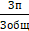 УЗП – уровень средней заработной платы педагогических работников учреждения дополнительного образования детей в сфере культуры  (%);Зп – средняя заработная плата педагогических работников учреждения дополнительного образования детей в сфере культуры  (руб.);Зобщ – средняя заработная плата по Вологодской области (руб.);1,3 МБУ ДО «Усть –Кубинская детская школа искусств»2доля детей, обучающихся в учреждении дополнительного образования детей в сфере культуры, в общей численности детей от 5 до 18 лет%доля детей, обучающихся в МБУ ДО «Усть – Кубинская детская школа искусств» годоваяДДО = х100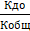 ДДО – доля детей, обучающихся в учреждении дополнительного образования детей в сфере культуры  (%);Кдо – численность детей в возрасте от 5 до 18 лет, обучающихся в учреждении дополнительного образования детей в   сфере культуры (чел.);Кобщ - общая численность детей в возрасте от 5 до 18 лет в округе (чел.).1,3МБУ ДО «Усть – Кубинская детская школа искусств»3 доля детей, являющихся лауреатами и дипломантами районных, межрайонных, областных, региональных, всероссийских конкурсов, выставок, смотров и фестивалей, в общей численности, обучающихся в учреждении дополнительного образования детей в сфере культуры%доля детей  лауреатов и дипломантов различных конкурсов в  МБУ ДО «Усть – Кубинская детская школа искусств»годовая                                                           ДЛ =   x100, 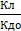 ДЛ – доля детей, являющихся лауреатами и дипломантами районных, межрайонных, областных, региональных, всероссийских конкурсов, выставок, смотров и фестивалей, в общей численности, обучающихся в учреждении дополнительного образования  детей в сфере культуры  (%);Кл – численность обучающихся учреждения дополнительного образования детей в сфере культуры, являющихся лауреатами и дипломантами районных, межрайонных, областных, региональных, всероссийских конкурсов, выставок, смотров и фестивалей (чел.);Кдо – общая численность детей, обучающихся в учреждении дополнительного образования  детей в сфере культуры (чел.).1,3МБУ ДО «Усть – Кубинская детская школа искусств»Приложение 3 к подпрограмме 1Наименование основного  мероприятияОтветственный  исполнитель, исполнительОжидаемый непосредственный   результат 1Задачи ССЭР 2Связь с показателями программы (подпрограммы)3Годы реализации и источник финансового обеспечения 4Годы реализации и источник финансового обеспечения 4Годы реализации и источник финансового обеспечения 4Годы реализации и источник финансового обеспечения 4Годы реализации и источник финансового обеспечения 4Наименование основного  мероприятияОтветственный  исполнитель, исполнительОжидаемый непосредственный   результат 1Задачи ССЭР 2Связь с показателями программы (подпрограммы)320232024202520262027обеспечение выполнения муниципальногозадания учреждением дополнительного образования детей в сфере культурыМБУ ДО  «Усть –Кубинская детская школа искусств»выполнение муниципального задания в полном объемеразвитие дополнительного образования детейп.5.6.4.12п.5.6.4.13- доля детей, обучающихся в учреждении дополнительного образования детей в сфере культуры, в общей численности детей от 5 до 18 лет111--обеспечение выполнения муниципальногозадания учреждением дополнительного образования детей в сфере культурыМБУ ДО  «Усть –Кубинская детская школа искусств»выполнение муниципального задания в полном объемеразвитие дополнительного образования детейп.5.6.4.12п.5.6.4.13- доля детей, обучающихся в учреждении дополнительного образования детей в сфере культуры, в общей численности детей от 5 до 18 летматериально- техническое оснащение и ремонтучреждения дополнительногообразования детей в сфере культурыМБУ ДО  «Усть –Кубинская детская школа искусств»оснащение материально –технической базы и проведение капитального ремонта согласно установленным срокомразвитие дополнительного образования детей п.5.6.4.13-доля детей, являющихся лауреатами и дипломантами районных, межрайонных, областных, региональных, всероссийских конкурсов, выставок, смотров и фестивалей, в общей численности, обучающихся в учреждении дополнительного образования детей в сфере культуры13----№ п/пСтатусНаименование подпрограмм-мы,основного мероприятияОтветствен-ный исполнитель подпрог-раммы, исполнительИсточник финансового обеспеченияРасходы (тыс. руб.)Расходы (тыс. руб.)Расходы (тыс. руб.)Расходы (тыс. руб.)Расходы (тыс. руб.)Расходы (тыс. руб.)№ п/пСтатусНаименование подпрограмм-мы,основного мероприятияОтветствен-ный исполнитель подпрог-раммы, исполнительИсточник финансового обеспечения20232024202520262027всегоза  годы12345678910111.Подпрограмма  № 1«Дополнительное образование детей в сфере культуры»Обеспечение выполнения муниципального задания учреждением дополнительного образования детей в сфере культуры МБУ ДО «Усть –Кубинская детская школа искусств»всего, в том числе16934,27569,95836,70030340,81.Подпрограмма  № 1«Дополнительное образование детей в сфере культуры»Обеспечение выполнения муниципального задания учреждением дополнительного образования детей в сфере культуры МБУ ДО «Усть –Кубинская детская школа искусств»собственные доходы бюджета округа6500,07569,95836,70019906,61.Подпрограмма  № 1«Дополнительное образование детей в сфере культуры»Обеспечение выполнения муниципального задания учреждением дополнительного образования детей в сфере культуры МБУ ДО «Усть –Кубинская детская школа искусств»субвенции и субсидии федерального бюджета20000001.Подпрограмма  № 1«Дополнительное образование детей в сфере культуры»Обеспечение выполнения муниципального задания учреждением дополнительного образования детей в сфере культуры МБУ ДО «Усть –Кубинская детская школа искусств»субвенции и субсидии областного бюджета210434,2000010434,21.Подпрограмма  № 1«Дополнительное образование детей в сфере культуры»Обеспечение выполнения муниципального задания учреждением дополнительного образования детей в сфере культуры МБУ ДО «Усть –Кубинская детская школа искусств»безвозмездные поступления государственных внебюджетных фондов, физических и юридических лиц30000002Основное мероприятие1.1«Дополнительное образование детей в сфере культуры»Обеспечение выполнения муниципального задания учреждением дополнительного образования детей в сфере культуры МБУ ДО «Усть-Кубинская детская школа искусств»всего, в том числе6489,67569,95836,70019896,22Основное мероприятие1.1«Дополнительное образование детей в сфере культуры»Обеспечение выполнения муниципального задания учреждением дополнительного образования детей в сфере культуры МБУ ДО «Усть-Кубинская детская школа искусств»собственные доходы  бюджета округа6489,67569,95836,70019896,22Основное мероприятие1.1«Дополнительное образование детей в сфере культуры»Обеспечение выполнения муниципального задания учреждением дополнительного образования детей в сфере культуры МБУ ДО «Усть-Кубинская детская школа искусств»субвенции и субсидии федерального бюджета20000002Основное мероприятие1.1«Дополнительное образование детей в сфере культуры»Обеспечение выполнения муниципального задания учреждением дополнительного образования детей в сфере культуры МБУ ДО «Усть-Кубинская детская школа искусств»субвенции и субсидии областного бюджета20000002Основное мероприятие1.1«Дополнительное образование детей в сфере культуры»Обеспечение выполнения муниципального задания учреждением дополнительного образования детей в сфере культуры МБУ ДО «Усть-Кубинская детская школа искусств»безвозмездные поступления государственных внебюджетных фондов, физических и юридических лиц30000003Основное мероприятие 1.2.материально- техническое оснащение и ремонтучреждения дополнительногообразования детей в сфере культурывсего, в том числе10444,6000010444,63Основное мероприятие 1.2.материально- техническое оснащение и ремонтучреждения дополнительногообразования детей в сфере культурысобственные доходы бюджета округа10,4000010,43Основное мероприятие 1.2.материально- техническое оснащение и ремонтучреждения дополнительногообразования детей в сфере культурысубвенции и субсидии федерального бюджета20000003Основное мероприятие 1.2.материально- техническое оснащение и ремонтучреждения дополнительногообразования детей в сфере культурысубвенции и субсидии областного бюджета210434,2000010434,23Основное мероприятие 1.2.материально- техническое оснащение и ремонтучреждения дополнительногообразования детей в сфере культурыбезвозмездные поступления государственных внебюджетных фондов, физических и юридических лиц300000Приложение 5 к подпрограмме 1№п/пИсточник финансового обеспеченияОценка расходов (тыс. руб.)Оценка расходов (тыс. руб.)Оценка расходов (тыс. руб.)Оценка расходов (тыс. руб.)Оценка расходов (тыс. руб.)Оценка расходов (тыс. руб.)№п/пИсточник финансового обеспечения20232024202520262027всегоза годы12345671.Всего10434,2000010434,22.федеральный бюджет* 0000003.областной бюджет*10434,2000010434,24.государственные внебюджетные фонды0000005.физические и юридические лица0000005.1.в том числе в форме государственно-частного партнерства**000000Приложение 2к муниципальной программе, утвержденной постановлением администрации округа от 10.08.2023 №  1248                Ответственный исполнитель подпрограммы 2( соисполнитель программы)АУ «Центр культуры, библиотечного обслуживания и спорта Усть-Кубинского района»Исполнители подпрограммы 2АУ «Центр культуры, библиотечного обслуживания и спорта Усть-Кубинского района»Цели подпрограммы 2- развитие и модернизация библиотечной системы округа в целях создания благоприятных условий для равноценного доступа населения к информационным ресурсамЗадачи подпрограммы 2 - укрепление материально-технической базы библиотек, обеспечение сохранности и полноценного комплектования  фондов библиотек документами на различных видах носителей;- обеспечение равноценных условий доступа населения к социально значимой информации, развития нестационарных форм библиотечного обслуживания;- улучшение информационного и библиотечного обслуживания населения округа.Целевые показатели (индикаторы)  подпрограммы 21. Количество созданных (реконструированных) и капитально отремонтированных объектов организации культуры.2. Объем  электронного каталога в общем объеме фондов библиотек.3. Число обращений к библиотеке удаленных пользователей.4. Количество работ лучших муниципальных учреждений культуры, расположенных в сельской местности, и их работников. 5. Количество посещений организаций культуры по отношению к уровню 2010 года. 6. Доля населения, охваченного библиотечным обслуживанием, от общей численности населения округа.7. Уровень   средней  заработной платы работников  учреждений культуры округа к средней заработной плате по Вологодской области.Сроки реализации подпрограммы 22023-2027 годыОбъемы финансового обеспечения  подпрограммы 2Объем средств финансового обеспечения программы, составляет – 35006,5 тыс. руб.*, в том числе:2023 год – 13368,5 тыс. рублей;2024 год – 11692,3 тыс. рублей;2025 год – 9945,7 тыс. рублей; 2026 – 0,0 тыс. рублей;2027 – 0,0 тыс. рублей;из них:за счет собственных доходов бюджета округа 32509,8 тыс.рублей, в том числе:2023 год – 11551,8 тыс. рублей; 2024 год – 11352,3 тыс. рублей;2025 год – 9605,7 тыс. рублей; за счет средств федерального бюджета – 100 тыс. рублей, в том числе:2023 год – 100,0  тыс. рублей;за счет средств областного бюджета  – 2396,7 тыс. рублей, в том числе:2023 год – 1716,7 тыс. рублей; 2024 год – 340,0 тыс. рублей;2025 год – 340,0 тыс. рублей*В течение реализации подпрограммы объемы финансового обеспечения подлежат уточнениюОжидаемые результаты  реализации подпрограммы 2В  результате  реализации  подпрограммы   к 2027  году ожидается: 1. количество созданных (реконструированных) и капитально отремонтированных объектов организации культуры – 8 ед.;2. увеличение объема  электронного каталога  в общем объеме фондов библиотек на 300 ед. ежегодно;3. увеличение числа обращений к библиотеке удаленных пользователей на 50 ед. ежегодно;4. количество работ лучших муниципальных учреждений культуры, расположенных в сельской местности, и их работников 1 ед. в год; 5. увеличение количества посещений организаций культуры по отношению к уровню 2010 года;6.увеличение  доли населения, охваченного библиотечным обслуживанием, от общей численности населения округа до 50%;7.сохранение    средней  заработной платы работников  учреждений культуры округа к средней заработной плате по Вологодской области  100%.Приложение  1 к подпрограмме 2 	Nп/пЦель, задача, направленная на достижение целиНаименование целевого показателя (индикатора)Единица измеренияЗначение целевого показателя (индикатора)Значение целевого показателя (индикатора)Значение целевого показателя (индикатора)Значение целевого показателя (индикатора)Значение целевого показателя (индикатора)Значение целевого показателя (индикатора)Значение целевого показателя (индикатора)Значение целевого показателя (индикатора)	Nп/пЦель, задача, направленная на достижение целиНаименование целевого показателя (индикатора)Единица измеренияотчетноеоценочноеплановоеплановоеплановоеплановоеплановоеплановое	Nп/пЦель, задача, направленная на достижение целиНаименование целевого показателя (индикатора)Единица измерения20222023202420252026202720272027123456789101010Цель - развитие и модернизация библиотечной системы округа в целях создания благоприятных условий для равноценного доступа населения к информационным ресурсамЦель - развитие и модернизация библиотечной системы округа в целях создания благоприятных условий для равноценного доступа населения к информационным ресурсамЦель - развитие и модернизация библиотечной системы округа в целях создания благоприятных условий для равноценного доступа населения к информационным ресурсамЦель - развитие и модернизация библиотечной системы округа в целях создания благоприятных условий для равноценного доступа населения к информационным ресурсамЦель - развитие и модернизация библиотечной системы округа в целях создания благоприятных условий для равноценного доступа населения к информационным ресурсамЦель - развитие и модернизация библиотечной системы округа в целях создания благоприятных условий для равноценного доступа населения к информационным ресурсамЦель - развитие и модернизация библиотечной системы округа в целях создания благоприятных условий для равноценного доступа населения к информационным ресурсамЦель - развитие и модернизация библиотечной системы округа в целях создания благоприятных условий для равноценного доступа населения к информационным ресурсамЦель - развитие и модернизация библиотечной системы округа в целях создания благоприятных условий для равноценного доступа населения к информационным ресурсамЦель - развитие и модернизация библиотечной системы округа в целях создания благоприятных условий для равноценного доступа населения к информационным ресурсамЦель - развитие и модернизация библиотечной системы округа в целях создания благоприятных условий для равноценного доступа населения к информационным ресурсамЦель - развитие и модернизация библиотечной системы округа в целях создания благоприятных условий для равноценного доступа населения к информационным ресурсам1. укрепление материально-технической базы библиотек,  обеспечение сохранности и полноценного комплектования фондов библиотек документам и на различных видах носителейколичество созданных (реконструированных) и капитально отремонтированных объектов организации культуры ед678888881. укрепление материально-технической базы библиотек,  обеспечение сохранности и полноценного комплектования фондов библиотек документам и на различных видах носителейувеличение количества работ лучших муниципальных учреждений культуры, расположенных в сельской местности, и их работников чел.111111111. укрепление материально-технической базы библиотек,  обеспечение сохранности и полноценного комплектования фондов библиотек документам и на различных видах носителейсохранение    средней  заработной платы работников  учреждений культуры округа к средней заработной плате по Вологодской области%100,00100,00100,00100,00100,00100,00100,00100,001. укрепление материально-технической базы библиотек,  обеспечение сохранности и полноценного комплектования фондов библиотек документам и на различных видах носителейколичество  объема  электронного каталога  в общем объеме фондов библиотекед14608149081520815508158081580815808161082Задача 2обеспечение равноценных условий доступа населения к социально значимой информации, развития нестационарных форм библиотечного обслуживания увеличение числа обращений     к библиотеке удаленных пользователей    ед.3095131001310513110131151       31151       3120131201увеличение  доли населения, охваченного библиотечным обслуживанием, от общей численности населения округа%4848,448,849,249,6           49,6           50503 Задача 3улучшение информационного и библиотечного обслуживания населения округаувеличение количества посещений организаций культуры по отношению к уровню 2010 года %6499100105110               110               115115Nп/пНаименование целевого показателя (индикатора)Единица измеренияОпределение целевого показателя (индикатора)(1)Временные характеристики целевого показателя (индикатора)(2)Алгоритм формирования (формула) и методологические пояснения к целевому показателю (индикатору)(3)Показатели, используемые в формуле(4)Метод сбора информации, индекс формы отчетности(5)Ответственный за сбор данных по целевому показателю (индикатору)(6)1               2  3        4          5         6                   7    8                9Количество созданных          (реконструированных)  и капитально отремонтированных объектов организации культурыед.Капитально отремонтированные сельские библиотекигодоваяКОО = КпкКОО - количество отремонтированных организаций.Кпк - количество организаций, победивших  в конкурсах, проектах1,3АУ «Центр культуры, библиотечного обслуживания и спорта Усть-Кубинского района»2 Количество  объема  электронного каталога  в общем объеме фондов библиотек%Объем электронного каталогагодоваяКэк = Кэкт.г,Кэк -  количество объема  электронного каталога,Кэк т г  - количество объема  электронного каталога текущего года.1,3АУ «Центр культуры, библиотечного обслуживания и спорта Усть-Кубинского района»3 Увеличение числа обращений     к библиотеке удаленных пользователейед.Число обращенийгодоваяЧобр = Чобр.т.г., гдеЧобр – количество обращений удаленных пользователей;Чобр т.г.- количество обращений удаленных пользователей в текущем году.1,3АУ «Центр культуры, библиотечного обслуживания и спорта Усть-Кубинского района»4Увеличение количества работ лучших муниципальных учреждений культуры, расположенных в сельской местности, и их работниковед.Количество работ лучших учреждений культуры и их работников-Результаты конкурса на получение денежного поощрения лучшими сельскими учреждениями культуры, находящимися на территории сельских поселений Вологодской области и лучшими работниками сельских учреждений культуры, находящихся на территории сельских поселений Вологодской области.--АУ «Центр культуры, библиотечного обслуживания и спорта Усть-Кубинского района»6 Увеличение Количества посещений организаций культуры по отношению к уровню 2010 года%Количество посещений библиотекгодоваяК= Б т.г. / Б2010,К - количество посещений библиотек на год;Б т.г.  - количество посещений библиотек  в  текущем году;Б 2010 – количество посещений библиотек в 2010 году.1,3АУ «Центр культуры, библиотечного обслуживания и спорта Усть-Кубинского района»7 Увеличение  доли населения, охваченного библиотечным обслуживанием, от общей численности населения округа%Доля населения, охваченного библиотечным обслуживаниемгодоваяПО =Чч / Чж x 100ПО – процент обслуживания населения округа;Чч – число читателей округа;ЧЖ – число жителей округа.1,3АУ «Центр культуры, библиотечного обслуживания и спорта Усть-Кубинского района»8Сохранение    средней  заработной платы работников  учреждений культуры округа к средней заработной плате по Вологодской области%Средняя заработная платагодоваяУЗП=  x 100УЗП– уровень средней заработной платы специалистов  в сфере культуры  (%);Зп – средняя заработная плата специалистов в сфере культуры  (руб.);Зобщ – средняя заработная плата по Вологодской области (руб.)1,3АУ «Центр культуры, библиотечного обслуживания и спорта Усть-Кубинского района»Наименование основного      мероприятияОтветственный  исполнительОжидаемый непосредственный   результат 1Задачи ССЭР 2Связь с показателями программы (подпрограммы)3Годы реализации и источник финансового обеспечения 4Годы реализации и источник финансового обеспечения 4Годы реализации и источник финансового обеспечения 4Годы реализации и источник финансового обеспечения 4Годы реализации и источник финансового обеспечения 4Годы реализации и источник финансового обеспечения 4Наименование основного      мероприятияОтветственный  исполнительОжидаемый непосредственный   результат 1Задачи ССЭР 2Связь с показателями программы (подпрограммы)32023202420252026202720271234567899Обеспечение выполнения муниципального задания библиотеками округаАУ «Центр культуры, библиотечного обслуживания и спорта Усть-Кубинского района»Выполнение муниципального задания в полном объемеРазвитие библиотечного дела.п.5.6.4.3п.5.6.4.1.п.5.6.4.14    п.1 количество созданных   (реконструированных) и капитально отремонтированных объектов организации культуры111--Материально-техническое оснащение и капитальный ремонт библиотекАУ «Центр культуры, библиотечного обслуживания и спорта Усть-Кубинского района»Обновление материально- технической базы и ремонт библиотекРазвитие библиотечного дела.п.5.6.4.3   п.5.6.4.14количество созданных    (реконструированных) и капитально отремонтированных объектов организации культуры131313--Комплектование библиотечных фондовАУ «Центр культуры, библиотечного обслуживания и спорта Усть-Кубинского района»пополнение комплектования книжных фондов  в полном объемеРазвитие библиотечного дела.п.5.6.4.3   п.5.6.4.14Количество посещений организаций культуры по отношению к уровню 2010 года 23----Государственная поддержка сельских учреждений культурыАУ «Центр культуры, библиотечного обслуживания и спорта Усть-Кубинского района»участие в конкурсе на поощрение лучших муниципальных учреждений культуры и их лучших работниковПовышение творческого потенциала мастерства работников культурыП.5.6.4.10-количества работ лучших муниципальных учреждений культуры, расположенных в сельской местности, и их работников-----Государственная поддержка лучших работников сельских учреждений культурыАУ «Центр культуры, библиотечного обслуживания и спорта Усть-Кубинского района»участие в конкурсе на поощрение лучших муниципальных учреждений культуры и их лучших работников-количество работ лучших муниципальных учреждений культуры, расположенных в сельской местности, и их работниковПриложение 4 к подпрограмме 2№ п/пСтатусНаименование подпрограммы, основного мероприятияОтветственный исполнитель подпрограммы, исполнительИсточник финансового обеспеченияРасходы (тыс. руб.)Расходы (тыс. руб.)Расходы (тыс. руб.)Расходы (тыс. руб.)Расходы (тыс. руб.)Расходы (тыс. руб.)Расходы (тыс. руб.)Расходы (тыс. руб.)№ п/пСтатусНаименование подпрограммы, основного мероприятияОтветственный исполнитель подпрограммы, исполнительИсточник финансового обеспечения2023202420252026202720272027всегоза  годы123456789101010111.Подпрограмма № 2«Библиотечно- информационное обслуживание населения»АУ «Центр культуры, библиотечного обслуживания и спорта Усть-Кубинского района»всего, в том числе13368,511692,39945,7000035006,51.Подпрограмма № 2«Библиотечно- информационное обслуживание населения»АУ «Центр культуры, библиотечного обслуживания и спорта Усть-Кубинского района»собственные доходы бюджета округа11551,811352,39605,7000032509,81.Подпрограмма № 2«Библиотечно- информационное обслуживание населения»АУ «Центр культуры, библиотечного обслуживания и спорта Усть-Кубинского района»субвенции и субсидии федерального бюджета2100,0000000100,01.Подпрограмма № 2«Библиотечно- информационное обслуживание населения»АУ «Центр культуры, библиотечного обслуживания и спорта Усть-Кубинского района»субвенции и субсидии областного бюджета21716,734034000002396,71.Подпрограмма № 2«Библиотечно- информационное обслуживание населения»АУ «Центр культуры, библиотечного обслуживания и спорта Усть-Кубинского района»безвозмездные поступления государственных внебюджетных фондов, физических и юридических лиц3000000002.Основное мероприятие 1.1.Обеспечение выполнения муниципального заданияАУ «Центр культуры, библиотечного обслуживания и спорта Усть-Кубинского района»всего, в том числе11500,011314,39567,7000032382,02.Основное мероприятие 1.1.Обеспечение выполнения муниципального заданияАУ «Центр культуры, библиотечного обслуживания и спорта Усть-Кубинского района»собственные доходы  бюджета округа11500,011314,39567,7000032382,02.Основное мероприятие 1.1.Обеспечение выполнения муниципального заданияАУ «Центр культуры, библиотечного обслуживания и спорта Усть-Кубинского района»субвенции и субсидии федерального бюджета2000000002.Основное мероприятие 1.1.Обеспечение выполнения муниципального заданияАУ «Центр культуры, библиотечного обслуживания и спорта Усть-Кубинского района»субвенции и субсидии областного бюджета2000000002.Основное мероприятие 1.1.Обеспечение выполнения муниципального заданияАУ «Центр культуры, библиотечного обслуживания и спорта Усть-Кубинского района»безвозмездные поступления государственных внебюджетных фондов, физических и юридических лиц3000000003.Основное мероприятие 1.2.Материально-техническое оснащение и капитальный ремонт библиотекАУ «Центр культуры, библиотечного обслуживания и спорта Усть-Кубинского района»всего, в том числе1386,30000001386,33.Основное мероприятие 1.2.Материально-техническое оснащение и капитальный ремонт библиотекАУ «Центр культуры, библиотечного обслуживания и спорта Усть-Кубинского района»собственные доходы бюджета округа13,800000013,83.Основное мероприятие 1.2.Материально-техническое оснащение и капитальный ремонт библиотекАУ «Центр культуры, библиотечного обслуживания и спорта Усть-Кубинского района»субвенции и субсидии федерального бюджета2000000003.Основное мероприятие 1.2.Материально-техническое оснащение и капитальный ремонт библиотекАУ «Центр культуры, библиотечного обслуживания и спорта Усть-Кубинского района»субвенции и субсидии областного бюджета21372,50000001372,53.Основное мероприятие 1.2.Материально-техническое оснащение и капитальный ремонт библиотекАУ «Центр культуры, библиотечного обслуживания и спорта Усть-Кубинского района»безвозмездные поступления государственных внебюджетных фондов, физических и юридических лиц3000000004.Основное мероприятие  1.3.Комплектование библиотечных фондовАУ «Центр культуры, библиотечного обслуживания и спорта Усть-Кубинского района»всего, в том числе37837837800001134,04.Основное мероприятие  1.3.Комплектование библиотечных фондовАУ «Центр культуры, библиотечного обслуживания и спорта Усть-Кубинского района»собственные доходы  бюджета округа3838380000114,04.Основное мероприятие  1.3.Комплектование библиотечных фондовАУ «Центр культуры, библиотечного обслуживания и спорта Усть-Кубинского района»субвенции и субсидии федерального бюджета2000000004.Основное мероприятие  1.3.Комплектование библиотечных фондовАУ «Центр культуры, библиотечного обслуживания и спорта Усть-Кубинского района»субвенции и субсидии областного  бюджета234034034000001020,04.Основное мероприятие  1.3.Комплектование библиотечных фондовАУ «Центр культуры, библиотечного обслуживания и спорта Усть-Кубинского района»безвозмездные поступления государственных внебюджетных фондов, физических и юридических лиц3000000005.Основное мероприятие 1.4.Государственная поддержка сельских учреждений культурыАУ «Центр культуры, библиотечного обслуживания и спорта Усть-Кубинского района»всего, в том числе104,2000000104,25.Основное мероприятие 1.4.Государственная поддержка сельских учреждений культурыАУ «Центр культуры, библиотечного обслуживания и спорта Усть-Кубинского района»собственные доходы  бюджета округа000000005.Основное мероприятие 1.4.Государственная поддержка сельских учреждений культурыАУ «Центр культуры, библиотечного обслуживания и спорта Усть-Кубинского района»субвенции и субсидии федерального бюджета2100000000100,05.Основное мероприятие 1.4.Государственная поддержка сельских учреждений культурыАУ «Центр культуры, библиотечного обслуживания и спорта Усть-Кубинского района»субвенции и субсидии областного  бюджета24,20000004,25.Основное мероприятие 1.4.Государственная поддержка сельских учреждений культурыАУ «Центр культуры, библиотечного обслуживания и спорта Усть-Кубинского района»безвозмездные поступления государственных внебюджетных фондов, физических и юридических лиц3000000006.Основное мероприятие 1.5Государственная поддержка лучших работников сельских учреждений культурыАУ «Центр культуры, библиотечного обслуживания и спорта Усть-Кубинского района»всего, в том числе00000000Основное мероприятие 1.5Государственная поддержка лучших работников сельских учреждений культурыАУ «Центр культуры, библиотечного обслуживания и спорта Усть-Кубинского района»собственные доходы  бюджета округа00000000Основное мероприятие 1.5Государственная поддержка лучших работников сельских учреждений культурыАУ «Центр культуры, библиотечного обслуживания и спорта Усть-Кубинского района»субвенции и субсидии федерального бюджета200000000Основное мероприятие 1.5Государственная поддержка лучших работников сельских учреждений культурыАУ «Центр культуры, библиотечного обслуживания и спорта Усть-Кубинского района»субвенции и субсидии областного  бюджета200000000Основное мероприятие 1.5Государственная поддержка лучших работников сельских учреждений культурыАУ «Центр культуры, библиотечного обслуживания и спорта Усть-Кубинского района»безвозмездные поступления государственных внебюджетных фондов, физических и юридических лиц300000000Приложение 5 к подпрограмме 2№п/пИсточник финансового обеспеченияОценка расходов (тыс. руб.)Оценка расходов (тыс. руб.)Оценка расходов (тыс. руб.)Оценка расходов (тыс. руб.)Оценка расходов (тыс. руб.)Оценка расходов (тыс. руб.)№п/пИсточник финансового обеспечения20232024202520262027всегоза 2023-2027 годы12345671.Всего1816,7340,0340,0002496,72.федеральный бюджет*100,00000100,03.областной бюджет*1716,7340340002396,74.государственные внебюджетные фонды0000005.физические и юридические лица0000005.1.в том числе в форме государственно-частного партнерства**000000Приложение 3к муниципальной программе, утвержденной постановлением администрации округа от 10.08.2023 № 1248 Ответственный исполнитель подпрограммы 3 (соисполнители подпрограммы 3)АУ «Центр культуры, библиотечного обслуживания и спорта Усть-Кубинского района»Исполнители подпрограммы 3АУ «Центр культуры, библиотечного обслуживания и спорта Усть-Кубинского района»Цели подпрограммы 3-совершенствование условий для организации досуга населения и обеспечения жителей округа услугами организаций культурыЗадачи подпрограммы 3привлечение населения к активному участию в культурной жизни округа;создание условий для реализации творческих проектов в сфере традиционной народной культуры и самодеятельного народного творчества; -  содействие развитию профессионального исполнительского искусства, выявление и поддержка талантов в области всех видов и жанров самодеятельного народного творчества направленные на сохранение, возрождение и развитие народных художественных промыслов и ремеселЦелевые показатели (индикаторы)подпрограммы 31.  Количество посещений учреждений культуры на безвозмездной основе.2.  Средняя численность участников клубных формирований в расчете на 1 тыс. человек.3.  Количество работ лучших муниципальных учреждений культуры, расположенных в сельской местности, и их работников.4.Количество созданных (реконструированных) и капитально отремонтированных объектов организации культуры. 5. Увеличение количества посещений организаций культуры по отношению к уровню 2010 года.6.  Уровень   средней  заработной платы работников  учреждений культуры округа  к средней заработной плате по Вологодской области.Сроки реализации подпрограммы 32023-2027 годыОбъемы финансового обеспечения  подпрограммы 3Объем средств для финансового обеспечения программы, составляет – 67664,9    тыс.*, в том числе:2023год–  2279,1 тыс. рублей;2024 год – 22225,0 тыс. рублей;2025 год – 23160,8 тыс. рублей;2026 – 0,0 тыс. рублей;2027 – 0,0 тыс. рублей;из них:за счет средств федерального бюджета  65560,7 тыс. рублей, в том числе:2023год – 100,0 тыс. рублей;за счет средств областного бюджета  4,2 тыс. рублей, в том числе:2023год – 4,2 тыс. рублей*В	течение	реализации	программы объемы финансового обеспечения подлежат уточнениюОжидаемые результаты реализации подпрограммыВ результате реализации подпрограммы к 2027 году ожидается:1.Увеличение количества посещений учреждений культуры на безвозмездной основе не менее  50 чел в год;2. Сохранение средней  численности участников клубных формирований в расчете на 1 тыс. человек на уровне 2022 года не менее 177 чел;3. Сохранение количества работ лучших муниципальных учреждений культуры, расположенных в сельской местности, и их работников не менее 1ед. каждый год реализации программы;4.Увеличение количества созданных (реконструированных) и капитально отремонтированных объектов организации культуры до 10  ед.;5.Увеличение количества посещений организаций культуры по отношению к уровню 2010 года;  6. Сохранение    средней  заработной платы работников  учреждений культуры округа к средней заработной плате по Вологодской области на уровне 100%.Nп/пЦель, задача, направленная на достижение целиНаименование целевого показателя (индикатора)Единица измеренияЗначение целевого показателя (индикатора)Значение целевого показателя (индикатора)Значение целевого показателя (индикатора)Значение целевого показателя (индикатора)Значение целевого показателя (индикатора)Значение целевого показателя (индикатора)Nп/пЦель, задача, направленная на достижение целиНаименование целевого показателя (индикатора)Единица измеренияотчетноеоценочноеплановоеплановоеплановоеплановоеNп/пЦель, задача, направленная на достижение целиНаименование целевого показателя (индикатора)Единица измерения20222023202420252026202712345678910      Цель - совершенствование условий для организации досуга населения и обеспечения жителей округа услугами организаций культуры      Цель - совершенствование условий для организации досуга населения и обеспечения жителей округа услугами организаций культуры      Цель - совершенствование условий для организации досуга населения и обеспечения жителей округа услугами организаций культуры      Цель - совершенствование условий для организации досуга населения и обеспечения жителей округа услугами организаций культуры      Цель - совершенствование условий для организации досуга населения и обеспечения жителей округа услугами организаций культуры      Цель - совершенствование условий для организации досуга населения и обеспечения жителей округа услугами организаций культуры      Цель - совершенствование условий для организации досуга населения и обеспечения жителей округа услугами организаций культуры      Цель - совершенствование условий для организации досуга населения и обеспечения жителей округа услугами организаций культуры      Цель - совершенствование условий для организации досуга населения и обеспечения жителей округа услугами организаций культуры      Цель - совершенствование условий для организации досуга населения и обеспечения жителей округа услугами организаций культуры1 Задача 1привлечение населения к активному участию в культурной жизни округаУвеличение количества посещений учреждений культуры на безвозмездной основечел.9177691826918769192691976920261 Задача 1привлечение населения к активному участию в культурной жизни округаКоличество созданных          (реконструированных)  и капитально отремонтированных объектов организации культурыед778910102 Задача 2создание условий для реализации творческих проектов в сфере традиционной народной культуры и самодеятельного народного творчества направленных на сохранение, возрождение и развитие народных художественных  промыслов и ремеселСохранение  количества работ лучших муниципальных учреждений культуры, расположенных в сельской местности, и их работников не менее 1ед. на каждый год реализации программыед.1111112 Задача 2создание условий для реализации творческих проектов в сфере традиционной народной культуры и самодеятельного народного творчества направленных на сохранение, возрождение и развитие народных художественных  промыслов и ремеселСохранение    средней  заработной платы работников  учреждений культуры района к средней заработной плате по Вологодской области%100,00100,00100,00100,00100,00100,003 Задача 3содействие развитию профессионального исполнительского искусства, выявление и поддержка талантов в области всех видов и жанров самодеятельного народного творчества, направленных на сохранение, возрождение и развитие народных художественных промыслов и ремеселСредняя численность участников клубных формирований в расчете на 1 тыс. человекчел.1761771771771771773 Задача 3содействие развитию профессионального исполнительского искусства, выявление и поддержка талантов в области всех видов и жанров самодеятельного народного творчества, направленных на сохранение, возрождение и развитие народных художественных промыслов и ремеселУвеличение количества посещений организаций культуры по отношению к уровню 2010 года%48,648,748,748,748,748,7Nп/пНаименование целевого показателя (индикатора)Единица измеренияОпределение целевого показателя (индикатора)(1)Временные характеристики целевого показателя (индикатора)(2)Алгоритм формирования (формула) и методологические пояснения к целевому показателю (индикатору) (3)Показатели, используемые в формуле(4)Метод сбора информации, индекс формы отчетности(5)Ответственный за сбор данных по целевому показателю (индика-тору)(6)1234567891 увеличение количества посещений учреждений культуры на безвозмездной основе чел.количество посещений УКгодоваяКП =Кпт,.КП –количество посещений;Кпт – количество посещений текущего года1,3АУ «Центр культуры, библиотечного обслуживания и спорта Усть-Кубинского района»2 средняя численность участников клубных формирований в расчете на1тыс. человекчел.численность участников клубных формированийгодоваяЧукф – Средняя численность участников клубных формирований в расчете на 1 тыс. человек;	 Укф – число участников клубных формирований по состоянию на конец отчетного года (человек); Кобщ – общее количество жителей  округа  (чел.).1,3АУ «Центр культуры, библиотечного обслуживания и спорта Усть-Кубинского района»3сохранение количества работ лучших муниципальных учреждений культуры, расположенных в сельской местности, и их работников не менее  1 ед. на каждый год  реализации программыед.количество работ лучших муниципальных учреждений культуры--Результаты конкурса на получение денежного поощрения лучшими сельскими учреждениями культуры, находящимися на территории сельских поселений Вологодской области и лучшими работниками сельских учреждений культуры, находящихся на территории сельских поселений Вологодской области.АУ «Центр культуры, библиотечного обслуживания и спорта Усть-Кубинского района»4 количество созданных          (реконструированных)  и капитально отремонтированных объектов организации культуры  ед. капитально отремонтировнанные дома культурыгодоваяКОО = КпкКОО - количество отремонтированных организаций.Кпк - количество организаций, победивших  в конкурсах, проектах1,3АУ «Центр культуры, библиотечного обслуживания и спорта Усть-Кубинского района»5увеличение количества посещений организаций культуры по отношению к уровню 2010 года%количество посещенийгодовая К –количество посещений КДУт.г.  - количество посещений организаций культуры в текущем году;КДУ2010 - количество посещений организаций культуры в 2010 году1,3АУ «Центр культуры, библиотечного обслуживания и спорта Усть-Кубинского района»6 сохранение    средней  заработной платы работников  учреждений культуры округа  к средней заработной плате по Вологодской области  % средняя заработная плата годовая                                                             УЗП=  x 100  уровень средней заработной платы специалистов  в сфере культуры  (%);Зп – средняя заработная плата специалистов в сфере культуры  (руб.);Зобщ – средняя заработная плата по Вологодской области (руб.)1,3АУ «Центр культуры, библиотечного обслуживания и спорта Усть-Кубинского района»Наименование основного    мероприятияОтветственный  исполнитель, исполнительОжидаемый непосредственный   результат 1Задачи ССЭР 2Связь с показателями программы (подпрограммы)3Годы реализации и источник финансового обеспечения 4Годы реализации и источник финансового обеспечения 4Годы реализации и источник финансового обеспечения 4Годы реализации и источник финансового обеспечения 4Годы реализации и источник финансового обеспечения 4Годы реализации и источник финансового обеспечения 4Наименование основного    мероприятияОтветственный  исполнитель, исполнительОжидаемый непосредственный   результат 1Задачи ССЭР 2Связь с показателями программы (подпрограммы)32023202420252026 2027 20271234567899обеспечение выполнения муниципального задания учреждениямикультурно-досугового типаАУ «Центр культуры, библиотечного обслуживания и спорта Усть-Кубинского района»выполнение муниципального задания в полном объемеп.5.6.4.1п.5.6.4.5.п.5.6.4.14п.5.6.4.12п.1количество посещений учреждений культуры на безвозмездной основе111---материально - техническое оснащение и капитальный  ремонт учрежденийкультурно - досугового   типаАУ «Центр культуры, библиотечного обслуживания и спорта Усть-Кубинского района»обновление материально- технической базы  и капитальный ремонт домов культурып.5.6.4.1п.5.6.4.5.п.5.6.4.14п.5.6.4.12п.1количество посещений учреждений культуры на безвозмездной основе------ государственная поддержкасельских учреждений культурыАУ «Центр культуры, библиотечного обслуживания и спорта Усть-Кубинского района»участие в конкурсе на поощрение лучших муниципальных учреждений культуры и их лучших работниковПовышение творческого потенциала, мастерства работников культурып.5.6.4.10 -23---- государственная поддержка лучших работников сельских учреждений культурыАУ «Центр культуры, библиотечного обслуживания и спорта Усть-Кубинского района»участие в конкурсе на поощрение лучших муниципальных учреждений культуры и их лучших работниковПовышение творческого потенциала, мастерства работников культурып.5.6.4.10 ------№ п/пСтатусНаименова-ние подпрограммы, основного мероприятияОтветственный исполнитель подпрограммы, исполнительИсточник финансового обеспеченияРасходы (тыс. руб.)Расходы (тыс. руб.)Расходы (тыс. руб.)Расходы (тыс. руб.)Расходы (тыс. руб.)Расходы (тыс. руб.)№ п/пСтатусНаименова-ние подпрограммы, основного мероприятияОтветственный исполнитель подпрограммы, исполнительИсточник финансового обеспечения20232024202520262027всегоза  годы12345678910111. Подпрограмма      № 3«Организация досуга и обеспечение жителей района услугами организаций культуры»АУ «Центр культуры, библиотечного обслуживания и спорта Усть-Кубинского района»всего, в том числе22279,122225,023160,80067664,91. Подпрограмма      № 3«Организация досуга и обеспечение жителей района услугами организаций культуры»АУ «Центр культуры, библиотечного обслуживания и спорта Усть-Кубинского района»собственные доходы бюджета округа22174,922225,023160,80067560,71. Подпрограмма      № 3«Организация досуга и обеспечение жителей района услугами организаций культуры»АУ «Центр культуры, библиотечного обслуживания и спорта Усть-Кубинского района»субвенции и субсидии федерального бюджета2100,00000100,01. Подпрограмма      № 3«Организация досуга и обеспечение жителей района услугами организаций культуры»АУ «Центр культуры, библиотечного обслуживания и спорта Усть-Кубинского района»субвенции и субсидии областного бюджета24,200004,21. Подпрограмма      № 3«Организация досуга и обеспечение жителей района услугами организаций культуры»АУ «Центр культуры, библиотечного обслуживания и спорта Усть-Кубинского района»безвозмездные поступления государственных внебюджетных фондов, физических и юридических лиц30000002.Основное мероприятие 1.1Обеспечение выполнения муниципального заданияАУ «Центр культуры, библиотечного обслуживания и спорта Усть-Кубинского района»всего, в том числе11500,011314,39567,70032382,02.Основное мероприятие 1.1Обеспечение выполнения муниципального заданияАУ «Центр культуры, библиотечного обслуживания и спорта Усть-Кубинского района»всего, в том числе22174,92222,523160,80067560,72.Основное мероприятие 1.1Обеспечение выполнения муниципального заданияАУ «Центр культуры, библиотечного обслуживания и спорта Усть-Кубинского района»собственные доходы  бюджета округа22174,92222,523160,80067560,72.Основное мероприятие 1.1Обеспечение выполнения муниципального заданияАУ «Центр культуры, библиотечного обслуживания и спорта Усть-Кубинского района»субвенции и субсидии федерального бюджета20000002.Основное мероприятие 1.1Обеспечение выполнения муниципального заданияАУ «Центр культуры, библиотечного обслуживания и спорта Усть-Кубинского района»субвенции и субсидии областного бюджета20000002.Основное мероприятие 1.1Обеспечение выполнения муниципального заданияАУ «Центр культуры, библиотечного обслуживания и спорта Усть-Кубинского района»безвозмездные поступления государственных внебюджетных фондов, физических и юридических лиц30000003.Основное мероприятие 1.2Материально-техническое оснащение и капитальный ремонт домов культурыАУ «Центр культуры, библиотечного обслуживания и спорта Усть-Кубинского района»всего, в том числе0000003.Основное мероприятие 1.2Материально-техническое оснащение и капитальный ремонт домов культурыАУ «Центр культуры, библиотечного обслуживания и спорта Усть-Кубинского района»собственные доходы бюджета округа0000003.Основное мероприятие 1.2Материально-техническое оснащение и капитальный ремонт домов культурыАУ «Центр культуры, библиотечного обслуживания и спорта Усть-Кубинского района»субвенции и субсидии федерального бюджета20000003.Основное мероприятие 1.2Материально-техническое оснащение и капитальный ремонт домов культурыАУ «Центр культуры, библиотечного обслуживания и спорта Усть-Кубинского района»субвенции и субсидии областного бюджета20000003.Основное мероприятие 1.2Материально-техническое оснащение и капитальный ремонт домов культурыАУ «Центр культуры, библиотечного обслуживания и спорта Усть-Кубинского района»безвозмездные поступления государственных внебюджетных фондов, физических и юридических лиц30000004.Основное мероприятие 1.3Государственная поддержка сельских учреждений культурыАУ «Центр культуры, библиотечного обслуживания и спорта Усть-Кубинского района»всего, в том числе104,20000104,24.Основное мероприятие 1.3Государственная поддержка сельских учреждений культурыАУ «Центр культуры, библиотечного обслуживания и спорта Усть-Кубинского района»собственные доходы  бюджета округа0000004.Основное мероприятие 1.3Государственная поддержка сельских учреждений культурыАУ «Центр культуры, библиотечного обслуживания и спорта Усть-Кубинского района»субвенции и субсидии федерального бюджета21000000100,04.Основное мероприятие 1.3Государственная поддержка сельских учреждений культурыАУ «Центр культуры, библиотечного обслуживания и спорта Усть-Кубинского района»субвенции и субсидии областного  бюджета24,200004,24.Основное мероприятие 1.3Государственная поддержка сельских учреждений культурыАУ «Центр культуры, библиотечного обслуживания и спорта Усть-Кубинского района»безвозмездные поступления государственных внебюджетных фондов, физических и юридических лиц30000005.Основное мероприятие 1.4Государственная поддержка лучших работников сельских учреждений культурыАУ «Центр культуры, библиотечного обслуживания и спорта Усть-Кубинского района»всего, в том числе000000Основное мероприятие 1.4Государственная поддержка лучших работников сельских учреждений культурыАУ «Центр культуры, библиотечного обслуживания и спорта Усть-Кубинского района»собственные доходы  бюджета округа000000Основное мероприятие 1.4Государственная поддержка лучших работников сельских учреждений культурыАУ «Центр культуры, библиотечного обслуживания и спорта Усть-Кубинского района»субвенции и субсидии федерального бюджета2000000Основное мероприятие 1.4Государственная поддержка лучших работников сельских учреждений культурыАУ «Центр культуры, библиотечного обслуживания и спорта Усть-Кубинского района»субвенции и субсидии областного  бюджета2000000Основное мероприятие 1.4Государственная поддержка лучших работников сельских учреждений культурыАУ «Центр культуры, библиотечного обслуживания и спорта Усть-Кубинского района»безвозмездные поступления государственных внебюджетных фондов, физических и юридических лиц3000000Приложение 5 к подпрограмме 3№п/пИсточник финансового обеспеченияОценка расходов (тыс. руб.)Оценка расходов (тыс. руб.)Оценка расходов (тыс. руб.)Оценка расходов (тыс. руб.)Оценка расходов (тыс. руб.)Оценка расходов (тыс. руб.)№п/пИсточник финансового обеспечения20232024202520262027всегоза   годы12345671.Всего104,20000104,22.федеральный бюджет* 100,00000100,03.областной бюджет*4,200004,24.государственные внебюджетные фонды0000005.физические и юридические лица0000005.1.в том числе в форме государственно-частного партнерства**000000Приложение 4к муниципальной программе, утвержденной постановлением администрации округа от 10.08.2023 № 1248Ответственный исполнитель подпрограммы 4(соисполнитель подпрограммы 4) МУК «Усть–Кубинский районный краеведческий музей»Исполнитель подпрограммы 4МУК «Усть–Кубинский районный краеведческий музей»ЦелиПодпрограммы 4- создание благоприятных условий для широкого доступа населения к имеющимся музейным фондам,- формирование и обеспечение сохранности музейных фондов, в том числе через внедрение комплексной автоматизированной музейной информационной системы (КАМИС) и перевода музейных фондов в электронный вид;-повышение качества и увеличение количества оказываемых населению услуг, в том числе через разработку и проведение крупных экспозиционно-выставочных и экскурсионно - просветительских проектов.Задачи подпрограммы 4формирование, учет, изучение, обеспечение физического сохранения и безопасности музейных предметов и музейных коллекций;популяризация историко - культурного наследия; организация публичного показа музейных предметов и музейных коллекций.Целевые индикаторы и показатели подпрограммы 41.  Доля представленных (во всех формах) зрителю                   музейных предметов в общем количестве музейных предметов основного фонда.2. Доля музейных предметов и коллекций, внесенных в электронную базу данных музея.3. Доля музейных предметов и коллекций, зарегистрированных в Государственном каталоге музейного фонда Российской федерации.4.  Количество посещений музея на возмездной основе.  5.  Количество посещений музея на безвозмездной основе.6.  Количество выставочных проектов, осуществляемых в музее, по отношению к 2017 году.7.  Количество  посещений организаций культуры по отношению к уровню 2010 года. 8. Уровень   средней  заработной платы работников  учреждений культуры округа к средней заработной плате по Вологодской области.Сроки реализации подпрограммы 4	2023-2027 гг.Объемы финансового обеспечения подпрограммы 4Объем средств, необходимый для финансового обеспечения подпрограммы за счет бюджета округа, составляет – 12130,4 тыс. руб.*, в том числе:2023 год – 3655,7 тыс. руб.;2024 год – 4154,3  тыс. руб.;2025 год – 4320,4 тыс. руб.;2026 год – 0,0 тыс. руб;2027 год – 0,0тыс.руб *В течение реализации подпрограммы объемы финансового обеспечения подлежат уточнениюОжидаемые результаты реализации подпрограммы 4В результате реализации подпрограммы к 2027 году ожидается:  1. Увеличение доли представленных (во всех формах) зрителю музейных предметов в общем количестве    музейных    предметов    основного фонда до 30,0 %.2. Увеличение доли музейных предметов и коллекций, внесенных в электронную базу данных музея, до 100 %.    3.  Увеличение доли музейных предметов и коллекций, зарегистрированных в Государственном каталоге музейного фонда Российской Федерации согласно плану-графику регистрации музейных предметов в Государственном каталоге Музейного фонда Российской Федерации от 2017 года до 100%.   4. Увеличение количества посещений музея на возмездной основе до 1,5 тыс.чел. 5. Увеличение количества посещений музея на безвозмездной основе до 4,1 тыс. чел. 6. Увеличение количества выставочных проектов,  осуществляемых в музее, по отношению к 2017 году не менее 114%.7. Увеличение количества посещений организаций культуры по отношению к уровню 2010 года.8. Сохранение средней  заработной платы работников  учреждений культуры округа к средней заработной плате по Вологодской области на уровне 100%.Приложение  1 к подпрограмме 4 	Nп/пЦель, задача, направленная на достижение целиНаименование целевого показателя (индикатора)Единица измеренияЗначение целевого показателя (индикатора)Значение целевого показателя (индикатора)Значение целевого показателя (индикатора)Значение целевого показателя (индикатора)Значение целевого показателя (индикатора)Значение целевого показателя (индикатора)Значение целевого показателя (индикатора)Значение целевого показателя (индикатора)	Nп/пЦель, задача, направленная на достижение целиНаименование целевого показателя (индикатора)Единица измеренияотчетноеоценочноеплановоеплановоеплановоеплановоеплановоеплановое	Nп/пЦель, задача, направленная на достижение целиНаименование целевого показателя (индикатора)Единица измерения2022202320242025202520262027202712345678891010Цель - создание благоприятных условий для широкого доступа населения к имеющимся музейным фондам,- формирование и обеспечение сохранности музейных фондов, в том числе через внедрение комплексной автоматизированной музейной информационной системы (КАМИС) и перевода музейных фондов в электронный вид;-повышение качества и увеличение количества оказываемых населению услуг, в том числе через разработку и проведение крупных экспозиционно-выставочных и экскурсионно - просветительских проектовЦель - создание благоприятных условий для широкого доступа населения к имеющимся музейным фондам,- формирование и обеспечение сохранности музейных фондов, в том числе через внедрение комплексной автоматизированной музейной информационной системы (КАМИС) и перевода музейных фондов в электронный вид;-повышение качества и увеличение количества оказываемых населению услуг, в том числе через разработку и проведение крупных экспозиционно-выставочных и экскурсионно - просветительских проектовЦель - создание благоприятных условий для широкого доступа населения к имеющимся музейным фондам,- формирование и обеспечение сохранности музейных фондов, в том числе через внедрение комплексной автоматизированной музейной информационной системы (КАМИС) и перевода музейных фондов в электронный вид;-повышение качества и увеличение количества оказываемых населению услуг, в том числе через разработку и проведение крупных экспозиционно-выставочных и экскурсионно - просветительских проектовЦель - создание благоприятных условий для широкого доступа населения к имеющимся музейным фондам,- формирование и обеспечение сохранности музейных фондов, в том числе через внедрение комплексной автоматизированной музейной информационной системы (КАМИС) и перевода музейных фондов в электронный вид;-повышение качества и увеличение количества оказываемых населению услуг, в том числе через разработку и проведение крупных экспозиционно-выставочных и экскурсионно - просветительских проектовЦель - создание благоприятных условий для широкого доступа населения к имеющимся музейным фондам,- формирование и обеспечение сохранности музейных фондов, в том числе через внедрение комплексной автоматизированной музейной информационной системы (КАМИС) и перевода музейных фондов в электронный вид;-повышение качества и увеличение количества оказываемых населению услуг, в том числе через разработку и проведение крупных экспозиционно-выставочных и экскурсионно - просветительских проектовЦель - создание благоприятных условий для широкого доступа населения к имеющимся музейным фондам,- формирование и обеспечение сохранности музейных фондов, в том числе через внедрение комплексной автоматизированной музейной информационной системы (КАМИС) и перевода музейных фондов в электронный вид;-повышение качества и увеличение количества оказываемых населению услуг, в том числе через разработку и проведение крупных экспозиционно-выставочных и экскурсионно - просветительских проектовЦель - создание благоприятных условий для широкого доступа населения к имеющимся музейным фондам,- формирование и обеспечение сохранности музейных фондов, в том числе через внедрение комплексной автоматизированной музейной информационной системы (КАМИС) и перевода музейных фондов в электронный вид;-повышение качества и увеличение количества оказываемых населению услуг, в том числе через разработку и проведение крупных экспозиционно-выставочных и экскурсионно - просветительских проектовЦель - создание благоприятных условий для широкого доступа населения к имеющимся музейным фондам,- формирование и обеспечение сохранности музейных фондов, в том числе через внедрение комплексной автоматизированной музейной информационной системы (КАМИС) и перевода музейных фондов в электронный вид;-повышение качества и увеличение количества оказываемых населению услуг, в том числе через разработку и проведение крупных экспозиционно-выставочных и экскурсионно - просветительских проектовЦель - создание благоприятных условий для широкого доступа населения к имеющимся музейным фондам,- формирование и обеспечение сохранности музейных фондов, в том числе через внедрение комплексной автоматизированной музейной информационной системы (КАМИС) и перевода музейных фондов в электронный вид;-повышение качества и увеличение количества оказываемых населению услуг, в том числе через разработку и проведение крупных экспозиционно-выставочных и экскурсионно - просветительских проектовЦель - создание благоприятных условий для широкого доступа населения к имеющимся музейным фондам,- формирование и обеспечение сохранности музейных фондов, в том числе через внедрение комплексной автоматизированной музейной информационной системы (КАМИС) и перевода музейных фондов в электронный вид;-повышение качества и увеличение количества оказываемых населению услуг, в том числе через разработку и проведение крупных экспозиционно-выставочных и экскурсионно - просветительских проектовЦель - создание благоприятных условий для широкого доступа населения к имеющимся музейным фондам,- формирование и обеспечение сохранности музейных фондов, в том числе через внедрение комплексной автоматизированной музейной информационной системы (КАМИС) и перевода музейных фондов в электронный вид;-повышение качества и увеличение количества оказываемых населению услуг, в том числе через разработку и проведение крупных экспозиционно-выставочных и экскурсионно - просветительских проектовЦель - создание благоприятных условий для широкого доступа населения к имеющимся музейным фондам,- формирование и обеспечение сохранности музейных фондов, в том числе через внедрение комплексной автоматизированной музейной информационной системы (КАМИС) и перевода музейных фондов в электронный вид;-повышение качества и увеличение количества оказываемых населению услуг, в том числе через разработку и проведение крупных экспозиционно-выставочных и экскурсионно - просветительских проектов 1.Задача 1формирование и обеспечение сохранности музейных фондов, в том числе через внедрение комплексной автоматизированной музейной информационной системы (КАМИС) и перевода музейных фондов в электронный вид доля представленных (во всех формах) зрителю музейных предметов в общем количестве музейных предметов основного фонда%30,030,030,030,030,030,030,030,0 1.Задача 1формирование и обеспечение сохранности музейных фондов, в том числе через внедрение комплексной автоматизированной музейной информационной системы (КАМИС) и перевода музейных фондов в электронный вид доля музейных предметов и коллекций, внесенных в электронную базу данных музея%56,170,083,098,098,0100,0100,0100,0 1.Задача 1формирование и обеспечение сохранности музейных фондов, в том числе через внедрение комплексной автоматизированной музейной информационной системы (КАМИС) и перевода музейных фондов в электронный вид доля музейных предметов и коллекций, зарегистрированных в Государственном каталоге Музейного фонда Российской Федерации%55,769,783,6100,0100,0100,0100,0100,02. Задача 2повышение качества и увеличение количества оказываемых населению услуг, в том числе через разработку и проведение крупных экспозиционно - ыставочных и экскурсионно динамика количества выставочных проектов, осуществляемых в музее % 114,0114,0114,0114,0114,0114,0114,0114,02. Задача 2повышение качества и увеличение количества оказываемых населению услуг, в том числе через разработку и проведение крупных экспозиционно - ыставочных и экскурсионно количество посещений музея на возмездной основе тыс.чел1,71,41,41,51,51,51,51,52. Задача 2повышение качества и увеличение количества оказываемых населению услуг, в том числе через разработку и проведение крупных экспозиционно - ыставочных и экскурсионноколичество посещений музея на безвозмездной основетыс. чел4,04,04,04,14,14,14,14,12. Задача 2повышение качества и увеличение количества оказываемых населению услуг, в том числе через разработку и проведение крупных экспозиционно - ыставочных и экскурсионноувеличение количества посещений организаций культуры по отношению к уровню 2010 года%194,4181,6181,6186,6186,6186,6186,6186,62. Задача 2повышение качества и увеличение количества оказываемых населению услуг, в том числе через разработку и проведение крупных экспозиционно - ыставочных и экскурсионно сохранение    средней  заработной платы работников  учреждений культуры района к средней заработной плате по Вологодской области  % 100,00100,00100,00100,00100,00100,00100,00Nп/пНаименование целевого показателя (индикатора)Единица измеренияОпределение целевого показателя (индикатора)(1)Временные характеристики целевого показателя (индикатора)(2)Алгоритм формирования (формула) и методологические пояснения к целевому показателю (индикатору)(3)Показатели, используемые в формуле(4)Метод сбора информации, индекс формы отчетности(5)Ответственный за сбор данных по целевому показателю (индикатору)(6)1234567891доля представленных (во всех формах) зрителю музейных предметов в общем количестве музейных предметов основного фонда%Доля представленных (во всех формах) зрителю музейных предметовгодоваяДПП =   Пп      х              Побщ100 ПобщДПП – доля представленных (во всех формах) зрителю музейных предметов, (%);Пп – количество представленных (во всех формах) зрителю музейных предметов в отчетном году, (ед.); Побщ – общее количество музейных предметов и коллекций музея1,3МУК «Усть-Кубинский районный краеведческий музей»2доля музейных предметов и коллекций, внесенных в электронную базу данных музея%Доля музейных предметов и коллекцийгодоваяДПЭ =x 100, 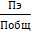 ДПЭ – доля музейных предметов и коллекций, внесенных в электронную базу данных музея (%);Пэ – количество музейных предметов и коллекций, внесенных в электронную базу данных музея за весь предыдущий период(ед.); Побщ – общее количество музейных предметов и коллекций музея (ед.).1,3МУК «Усть –Кубинский районный краеведческий музей»3доля музейных предметов и коллекций, зарегистрированных в Государственном каталоге Музейного фонда Российской Федерации%Доля музейных предметов и коллекцийгодоваяДПГК =x 100ДПГК – доля музейных предметов и коллекций, зарегистрированных в Государственном каталоге Музейного фонда Российской Федерации  (%);Пгк – количество музейных предметов и коллекций, внесенных, зарегистрированных в Государственном каталоге Музейного фонда Российской Федерации за весь предыдущий период, (ед.); Побщ – общее количество музейных предметов и коллекций музея (ед.).1,3МУК «Усть –Кубинский районный краеведческий музей»4количество посещений музея на возмездной основетыс.челКоличество посещений музеягодоваяКПво = Пи +Пэ, КПво - количество посещений музея на возмездной основе.Пи - количество индивидуальных посещений выставок и экспозиций.Пэ - количество экскурсионных посещений в музее.Количество посетителей в музее рассчитывается как сумма количества индивидуальных посещений выставок и экспозиций и  количества экскурсионных посещений. МУК «Усть –Кубинский районный краеведческий музей»5количество посещений музея на безвозмездной основетыс. челКоличество посещений музеягодоваяКПбо=Чук/о+Чум+ЧпвмКПбо – количество посещений музея на безвозмездной основе.Чук/о – численность участников культурно-образовательных мероприятий.Чум – численность участников массовых мероприятий.Чпвм - число посещений выставок вне музея1,3МУК «Усть –Кубинский районный краеведческий музей»6динамика количества выставочных проектов, осуществляемых в музее % Динамика количества выставочных проектовгодоваяx100, где:Дмв–динамика количества выставочных проектов, осуществляемых в музеях округа, по отношению к 2017году (%);Вог–количество выставочных проектов, осуществляемых в музеях округа в отчетном году (ед.);Врг–количество выставочных проектов, осуществляемых  в музеях округа в расчетном 2017 году (ед.).1,3МУК «Усть –Кубинский районный краеведческий музей»7увеличение количества посещений организаций культуры по отношению к уровню 2010 годаКоличество посещений организаций культурыгодовая К–количество посещений КДУт.г.  - количество посещений организаций культуры в текущем году;КДУ2010 - количество посещений организаций культуры в 2010 году1,3МУК «Усть-Кубинский районный краеведческий музей»8сохранение    средней  заработной платы работников  учреждений культуры округа к средней заработной плате по Вологодской области  % Средняя заработная платагодовая                                             УЗП=  x 100УЗП – уровень средней заработной платы специалистов  в сфере культуры  (%);Зп – средняя заработная плата специалистов в сфере культуры  (руб.);Зобщ – средняя заработная плата по Вологодской области (руб.).1,3МУК «Усть-Кубинский районный краеведческий музей»   Приложение 3  к подпрограмме 4Наименование основного     мероприятияОтветственный  исполнитель, исполнительОжидаемый непосредственный   результат 1Задачи ССЭР 2Связь с показателями программы (подпрограммы)3Годы реализации и источник финансового обеспечения 4Годы реализации и источник финансового обеспечения 4Годы реализации и источник финансового обеспечения 4Годы реализации и источник финансового обеспечения 4Годы реализации и источник финансового обеспечения 4Наименование основного     мероприятияОтветственный  исполнитель, исполнительОжидаемый непосредственный   результат 1Задачи ССЭР 2Связь с показателями программы (подпрограммы)320232024202520262027123456789обеспечение выполнения муниципальногозадания музеемМУК «Усть-Кубинский районный краеведческий музей»выполнение муниципального задания в полном объемеразвитие музейного делап.5.6.4.2п.5.6.4.1п.1 доля представленных (во всех формах) зрителю музейных предметов в общем количестве музейных предметов основного фонда111--Повышение уровня материально-технического оснащения музеяМУК «Усть-Кубинский районный краеведческий музей»обновление материально -технического оснащения музеяразвитие музейного делап.5.6.4.2.п.5.6.4.1.п.1 доля представленных (во всех формах) зрителю музейных предметов в общем количестве музейных предметов основного фонда-----Приложение 4 к  подпрограмме 4№ п/пСтатусНаименование подпрограммы, основного мероприятияОтветственный исполнитель подпрограммы, исполнительИсточник финансового обеспеченияРасходы (тыс. руб.)Расходы (тыс. руб.)Расходы (тыс. руб.)Расходы (тыс. руб.)Расходы (тыс. руб.)Расходы (тыс. руб.)№ п/пСтатусНаименование подпрограммы, основного мероприятияОтветственный исполнитель подпрограммы, исполнительИсточник финансового обеспечения20232024202520262027всегоза 2023-2027 годы1123456789101.Подпрограмма № 4музейная деятельность МУК «Усть-Кубинский районный краеведческий музей»всего, в том числе3655,74154,34320,40012130,41.Подпрограмма № 4музейная деятельность МУК «Усть-Кубинский районный краеведческий музей»собственные доходы бюджета округа3655,74154,34320,40012130,41.Подпрограмма № 4музейная деятельность МУК «Усть-Кубинский районный краеведческий музей»субвенции и субсидии федерального бюджета20000001.Подпрограмма № 4музейная деятельность МУК «Усть-Кубинский районный краеведческий музей»субвенции и субсидии областного бюджета20000001.Подпрограмма № 4музейная деятельность МУК «Усть-Кубинский районный краеведческий музей»безвозмездные поступления государственных внебюджетных фондов, физических и юридических лиц3000000  2Основное мероприятие 1.1.обеспечение выполнения муниципальногозадания МУК «Усть-Кубинский районный краеведческий музей»всего, в том числе3655,74154,34320,40012130,4  2Основное мероприятие 1.1.обеспечение выполнения муниципальногозадания МУК «Усть-Кубинский районный краеведческий музей»собственные доходы  бюджета округа3655,74154,34320,40012130,4  2Основное мероприятие 1.1.обеспечение выполнения муниципальногозадания МУК «Усть-Кубинский районный краеведческий музей»субвенции и субсидии федерального бюджета2000000  2Основное мероприятие 1.1.обеспечение выполнения муниципальногозадания МУК «Усть-Кубинский районный краеведческий музей»субвенции и субсидии областного  бюджета2000000  2Основное мероприятие 1.1.обеспечение выполнения муниципальногозадания МУК «Усть-Кубинский районный краеведческий музей»безвозмездные поступления государственных внебюджетных фондов, физических и юридических лиц30000003Основное мероприятиематериально-техническое оснащение музеяМУК «Усть-Кубинский районный краеведческий музей»всего, в том числе0000003Основное мероприятиематериально-техническое оснащение музеяМУК «Усть-Кубинский районный краеведческий музей»собственные доходы  бюджета округа0000003Основное мероприятиематериально-техническое оснащение музеяМУК «Усть-Кубинский районный краеведческий музей»субвенции и субсидии федерального бюджета20000003Основное мероприятиематериально-техническое оснащение музеяМУК «Усть-Кубинский районный краеведческий музей»субвенции и субсидии областного  бюджета20000003Основное мероприятиематериально-техническое оснащение музеяМУК «Усть-Кубинский районный краеведческий музей»безвозмездные поступления государственных внебюджетных фондов, физических и юридических лиц3000000Приложение 5 к подпрограмме 4№п/пИсточник финансового обеспеченияОценка расходов (тыс. руб.)Оценка расходов (тыс. руб.)Оценка расходов (тыс. руб.)Оценка расходов (тыс. руб.)Оценка расходов (тыс. руб.)Оценка расходов (тыс. руб.)№п/пИсточник финансового обеспечения20232024202520262027всегоза 2023-2027 годы 123456781.Всего0000002.федеральный бюджет*0000003.областной бюджет*0000004.государственные внебюджетные фонды0000005.физические и юридические лица0000005.1.в том числе в форме государственно-частного партнерства**000000Приложение 5к муниципальной программе, утвержденной постановлением администрации округа от 10.08.2023 № 1248Ответственный исполнитель подпрограммы 5(соисполнитель программы)АУ «Центр культуры, библиотечного обслуживания и спорта Усть-Кубинского района»Исполнители подпрограммы 5АУ «Центр культуры, библиотечного обслуживания и спорта Усть-Кубинского района»Цели подпрограммы 5- содействие успешной социализации и эффективной самореализации молодежиЗадачиПодпрограммы 5- развитие социальной активности и компетентности молодежи, формирование системы муниципальной поддержки молодежных проектов, инициатив, условий для роста деловой, экономической, политической активности молодежи; - поддержка деятельности молодежных и детских общественных объединений, способствующих вовлечению молодёжи в социально значимую деятельностьЦелевые показатели (индикаторы) подпрограммы 5 1. количество проведенных молодежных мероприятий; 2. количество детских и	молодежных общественных объединений.Сроки реализации подпрограммы 52023-2027 годыОбъемы финансового обеспечения  подпрограммы 5Объем средств,  для финансового обеспечения подпрограммы за счет средств бюджета округа, составляет –  150,0  тыс. руб.*, в том числе:2023 год –  50,0 тыс. руб.;2024 год –  50,0 тыс. руб.;2025 год –  50,0 тыс. руб.;2026 год-0,0 тыс.руб;2027  год -0,0 тыс. руб»*В течение реализации подпрограммы объемы финансового обеспечения подлежат уточнениюОжидаемые результаты реализации подпрограммы 5В результате реализации подпрограммы к 2025 году ожидается:1. Увеличение количества мероприятий в рамках реализации молодежной политики на  6 ед. в год.2.  Сохранение количества детских и молодежных общественных объединений в количестве 22 ед. на уровне 2022 года.Приложение  1 к подпрограмме 5Nп/пЦель, задача, направленная на достижение целиНаименование целевого показателя (индикатора)Единица измеренияЗначение целевого показателя (индикатора)Значение целевого показателя (индикатора)Значение целевого показателя (индикатора)Значение целевого показателя (индикатора)Значение целевого показателя (индикатора)Значение целевого показателя (индикатора)Значение целевого показателя (индикатора)Nп/пЦель, задача, направленная на достижение целиНаименование целевого показателя (индикатора)Единица измеренияотчетноеоценочноеплановоеплановоеплановоеплановоеплановоеNп/пЦель, задача, направленная на достижение целиНаименование целевого показателя (индикатора)Единица измерения2022202320242024202520262027123456778910Цель- содействие успешной социализации и эффективной самореализации молодежиЦель- содействие успешной социализации и эффективной самореализации молодежиЦель- содействие успешной социализации и эффективной самореализации молодежиЦель- содействие успешной социализации и эффективной самореализации молодежиЦель- содействие успешной социализации и эффективной самореализации молодежиЦель- содействие успешной социализации и эффективной самореализации молодежиЦель- содействие успешной социализации и эффективной самореализации молодежиЦель- содействие успешной социализации и эффективной самореализации молодежиЦель- содействие успешной социализации и эффективной самореализации молодежи1 Задача 1развитие социальной активности и компетентности молодежи, формирование системы муниципальной поддержки молодежных проектов, инициатив, условий для роста деловой, экономической, политической активности молодежиколичество проведенных молодежных  мероприятийед.6126186186246306366422Задача 2 поддержка деятельности молодежных и детских общественных объединений, способствующих вовлечению молодежи в социальную значимую деятельность  количество детских и молодежных общественных объединенийед.22222222222222Nп/пНаименование целевого показателя (индикатора)Единица измере-нияОпределе-ние целевого показателя (индикатора) (1)Временные характеристики целевого показателя (индикатора)(2)Алгоритм формирования (формула) и методологические пояснения к целевому показателю (индикатору)(3)Показатели, используемые в формуле(4)Метод сбора информации, индекс формы отчетности(5)Ответственный за сбор данных по целевому показателю (индикатору)(6)1234567891количество проведен-ных молодеж-ных  мероприя-тийед.количество проведенных молодежных  мероприятийгодоваяколичество проведенных молодежных мероприятий измеряется в единицах по отношению к запланированному на отчетный год показателюколичество проведенных молодежных мероприятий измеряется в единицах по отношению к запланированному на отчетный год показателю.1,3АУ «Центр культуры, библиотечного обслуживания и спорта Усть-Кубинского района»2  количество детских и молодежных обществен-ных объедине-нийед.количество детских и молодеж-ных обществе-нных объедине-нийгодоваяколичество  детских  и  молодежных  обществен-ных  объединений  измеряется  в  единицах  по  отношению  к запланированному на отчетный год показателюколичество  детских  и  молодежных  общественных  объединений  измеряется  в  единицах  по  отношению  к запланированному на отчетный год показателю1,3АУ «Центр культуры, библиотечного обслуживания и спорта Усть-Кубинского района»Приложение 3к подпрограмме 5Наименование основногомероприятияОтветственный  исполнитель, исполнительОжидаемый непосредственный   результат 1Задачи ССЭР 2Связь с показателями программы (подпрограммы)3Годы реализации и источник финансового обеспечения 4Годы реализации и источник финансового обеспечения 4Годы реализации и источник финансового обеспечения 4Годы реализации и источник финансового обеспечения 4Годы реализации и источник финансового обеспечения 4Наименование основногомероприятияОтветственный  исполнитель, исполнительОжидаемый непосредственный   результат 1Задачи ССЭР 2Связь с показателями программы (подпрограммы)320232024202520262027123456789организация и проведение социально-значимых мероприятийАУ «Центр культуры, библиотечного обслуживания и спорта Усть-Кубинского района»выполнение плана работы мероприятий в полном объемеп.5.6.4.8.п.5.6.4.9.п.1 количество проведен-ных молодеж-ных  мероприя-тий111--Приложение 4 к подпрограмме 5№ п/пСтатусНаименование подпрограммы, основного мероприятияОтветственный исполнитель подпрограммы, исполнительИсточник финансового обеспеченияРасходы (тыс. руб.)Расходы (тыс. руб.)Расходы (тыс. руб.)Расходы (тыс. руб.)Расходы (тыс. руб.)Расходы (тыс. руб.)Расходы (тыс. руб.)№ п/пСтатусНаименование подпрограммы, основного мероприятияОтветственный исполнитель подпрограммы, исполнительИсточник финансового обеспечения202320242025202620262027всегоза 2023-2027 годы123456789101. Подпрограмма № 5реализация молодежной политикиАУ «Центр культуры, библиотечного обслуживания и спорта Усть-Кубинского района»всего, в том числе50,050,050,0000150,01. Подпрограмма № 5реализация молодежной политикиАУ «Центр культуры, библиотечного обслуживания и спорта Усть-Кубинского района»собственные доходы бюджета округа50,050,050,0000150,01. Подпрограмма № 5реализация молодежной политикиАУ «Центр культуры, библиотечного обслуживания и спорта Усть-Кубинского района»субвенции и субсидии федерального бюджета200000001. Подпрограмма № 5реализация молодежной политикиАУ «Центр культуры, библиотечного обслуживания и спорта Усть-Кубинского района»субвенции и субсидии областного бюджета200000001. Подпрограмма № 5реализация молодежной политикиАУ «Центр культуры, библиотечного обслуживания и спорта Усть-Кубинского района»безвозмездные поступления государственных внебюджетных фондов, физических и юридических лиц300000002.Основноемероприятие 1.1организация и проведение социально-значимых мероприятийАУ «Центр культуры, библиотечного обслуживания и спорта Усть-Кубинского района»всего, в том числе50,050,050,050,000150,02.Основноемероприятие 1.1организация и проведение социально-значимых мероприятийАУ «Центр культуры, библиотечного обслуживания и спорта Усть-Кубинского района»собственные доходы  бюджета округа50,050,050,050,000150,02.Основноемероприятие 1.1организация и проведение социально-значимых мероприятийАУ «Центр культуры, библиотечного обслуживания и спорта Усть-Кубинского района»субвенции и субсидии федерального бюджета200000002.Основноемероприятие 1.1организация и проведение социально-значимых мероприятийАУ «Центр культуры, библиотечного обслуживания и спорта Усть-Кубинского района»субвенции и субсидии областного  бюджета200000002.Основноемероприятие 1.1организация и проведение социально-значимых мероприятийАУ «Центр культуры, библиотечного обслуживания и спорта Усть-Кубинского района»безвозмездные поступления государственных внебюджетных фондов, физических и юридических лиц30000000Приложение 5 к подпрограмме 5п/пИсточник финансового обеспеченияОценка расходов (тыс. руб.)Оценка расходов (тыс. руб.)Оценка расходов (тыс. руб.)Оценка расходов (тыс. руб.)Оценка расходов (тыс. руб.)Оценка расходов (тыс. руб.)п/пИсточник финансового обеспечения20232024202520262027всегоза 2023-2027 годы 123456781.Всего0000002.федеральный бюджет* 0000003.областной бюджет*0000004.государственные внебюджетные фонды0000005.физические и юридические лица0000005.1.в том числе в форме государственно-частного партнерства**000000Приложение 6к муниципальной программе, утвержденной постановлением администрации округа от 10.08.2023 № 1248Ответственный исполнитель подпрограммы 6        (соисполнители подпрограммы)Администрация Усть-Кубинского муниципального округаИсполнители подпрограммы 6Администрация Усть-Кубинского муниципального округаЦели подпрограммы 6-создание необходимых условий для эффективной реализации муниципальной программыЗадачи подпрограммы 6надлежащее исполнение полномочий отдела культуры, туризма и молодежи администрации округа;информационно-методическое обеспечение учреждений культуры округа;Целевые показатели (индикаторы) подпрограммы 6  Доля мероприятий, выполненных в соответствии с планом работы отдела культуры, туризма и  молодежи округа на годСроки реализации подпрограммы 62023 -2027 годыОбъемы финансового обеспечения  подпрограммы 6Объем средств, необходимый для финансового обеспечения подпрограммы за счет средств бюджета округа, составляет – 5540,2 тыс. руб.*, в том числе:2023 год – 1943,7тыс.рублей.;2024 год – 1943,7 тыс.рублей.;2025 год – 1652,8 тыс.рублей.;2026- 0,0 тыс.рублей;2027 год -0,0 тыс. рублей.*В течение реализации подпрограммы объемы финансового обеспечения подлежат уточнениюОжидаемые результаты реализацииподпрограммы 6В результате реализации подпрограммы планируется достижение следующего результата:    -  выполнение плана работы отдела культуры, туризма  и  молодежи администрации округа на 100% ежегодно;Приложение 1 к подпрограмме 6                      Сведения о целевых показателях (индикаторах) подпрограммы 6Цель, задача, направленная на достижение целиНаименование целевого показателя (индикатора)Единица измеренияЗначение целевого показателя (индикатора)Значение целевого показателя (индикатора)Значение целевого показателя (индикатора)Значение целевого показателя (индикатора)Значение целевого показателя (индикатора)Значение целевого показателя (индикатора)Цель, задача, направленная на достижение целиНаименование целевого показателя (индикатора)Единица измеренияотчетноеоценочноеплановоеплановоеплановоеплановоеЦель, задача, направленная на достижение целиНаименование целевого показателя (индикатора)Единица измерения20222023202420252026202712345678910Цель -  создание необходимых условий для эффективной реализации муниципальной программыЦель -  создание необходимых условий для эффективной реализации муниципальной программыЦель -  создание необходимых условий для эффективной реализации муниципальной программыЦель -  создание необходимых условий для эффективной реализации муниципальной программыЦель -  создание необходимых условий для эффективной реализации муниципальной программыЦель -  создание необходимых условий для эффективной реализации муниципальной программыЦель -  создание необходимых условий для эффективной реализации муниципальной программыЦель -  создание необходимых условий для эффективной реализации муниципальной программыЗадача 1надлежащее исполнение полномочий отдела культуры, туризма  и молодежи администрации округа, информационно-методическое обеспечение учреждений культуры округа Доля мероприятий выполненных в соответствии с планом работы отдела культуры, туризма и молодежи администрации округа на год%100,00100,00100,00100,00100,00100,00Nп/пНаименова-ние целевого показателя (индикатора)Единица измеренияОпределение целевого показателя (индикатора)(1)Временные характеристики целевого показателя (индикатора)(2)Алгоритм формирования (формула) и методологические пояснения к целевому показателю (индикатору)(3)Показатели, используемые в формуле(4)Метод сбора информации, индекс формы отчетности(5)Ответственный за сбор данных по целевому показателю (индикатору)(6)1234567891 Доля мероприятий выполненных в соответствии с планом работы отдела культуры, туризма и молодежи администрации округа на год%доля мероприятийгодовая 100,Вп – доля мероприятий, выполненных в соответствии с планом работы отдела культуры, туризма  и молодежи администрации округа на год(%);Пф - количество мероприятий, фактически выполненных в соответствии с планом работы отдела культуры, туризма  и молодежи администрации округа на год(ед.);Ппл – количество мероприятий, предусмотренных планом работы отдела культуры, туризма и молодежи администрации округа на год (ед.).Значение Вп от 90 до 100 % означает надлежащее осуществление полномочий отдела культуры, туризма и молодежи администрации округа по реализации муниципальной программы.1,3Отдел культуры, туризма и молодежи администрации округаНаименование основного мероприятияОтветствен-ный  исполнитель, исполнительОжидаемый непосредственный   результат 1Задачи ССЭР 2Связь с показателями программы (подпрограммы)3Годы реализации и источник финансового обеспечения 4Годы реализации и источник финансового обеспечения 4Годы реализации и источник финансового обеспечения 4Годы реализации и источник финансового обеспечения 4Годы реализации и источник финансового обеспечения 4Наименование основного мероприятияОтветствен-ный  исполнитель, исполнительОжидаемый непосредственный   результат 1Задачи ССЭР 2Связь с показателями программы (подпрограммы)320232024202520262027123456789Обеспечение условий реализации муниципальной программыОтдел культуры, туризма и молодежи администрации округареализация муниципальной программып.5.6.4.1 - Доля мероприятий выполненных в соответствии с планом работы отдела культуры, туризма и молодежи администрации округа на год131313--Выполнение функций и услуг отделом культуры, туризма  и  молодежи администрации округаОтдел культуры, туризма и молодежи администрации округавыполнение функций и услуг в полном объемеп.5.6.4.1.п.1 Доля мероприятий выполненных в соответствии с планом работы отдела культуры, туризма и молодежи администрации округа на год131313--№ п/пСтатусНаименование подпрограммы, основного мероприятияОтветственный исполни-тель подпрограммы, исполни-тельИсточник финансового обеспеченияРасходы (тыс. руб.)Расходы (тыс. руб.)Расходы (тыс. руб.)Расходы (тыс. руб.)Расходы (тыс. руб.)Расходы (тыс. руб.)№ п/пСтатусНаименование подпрограммы, основного мероприятияОтветственный исполни-тель подпрограммы, исполни-тельИсточник финансового обеспечения20232024202520262027всегоза 2023-2027 годы11234567891.Подпрограмма № 6обеспечение условий реализации муниципальной программывыполнение функций и услуг отделом культуры, туризма  и  молодежи администрации округаОтдел культуры, туризма и молодежи администрации округавсего, в том числе1943,71943,71652,8005540,21.Подпрограмма № 6обеспечение условий реализации муниципальной программывыполнение функций и услуг отделом культуры, туризма  и  молодежи администрации округаОтдел культуры, туризма и молодежи администрации округасобственные доходы бюджета округа1943,71943,71652,8005540,21.Подпрограмма № 6обеспечение условий реализации муниципальной программывыполнение функций и услуг отделом культуры, туризма  и  молодежи администрации округаОтдел культуры, туризма и молодежи администрации округасубвенции и субсидии федерального бюджета20000001.Подпрограмма № 6обеспечение условий реализации муниципальной программывыполнение функций и услуг отделом культуры, туризма  и  молодежи администрации округаОтдел культуры, туризма и молодежи администрации округасубвенции и субсидии областного бюджета20000001.Подпрограмма № 6обеспечение условий реализации муниципальной программывыполнение функций и услуг отделом культуры, туризма  и  молодежи администрации округаОтдел культуры, туризма и молодежи администрации округабезвозмездные поступления государственных внебюджетных фондов, физических и юридических лиц30000002.Основное мероприятие 1.1обеспечение условий реализации муниципальной программывыполнение функций и услуг отделом культуры, туризма  и  молодежи администрации округавсего, в том числе1943,71943,71652,8005540,22.Основное мероприятие 1.1обеспечение условий реализации муниципальной программывыполнение функций и услуг отделом культуры, туризма  и  молодежи администрации округасобственные доходы  бюджета округа1943,71943,71652,800540,212.Основное мероприятие 1.1обеспечение условий реализации муниципальной программывыполнение функций и услуг отделом культуры, туризма  и  молодежи администрации округасубвенции и субсидии федерального бюджета20000002.Основное мероприятие 1.1обеспечение условий реализации муниципальной программывыполнение функций и услуг отделом культуры, туризма  и  молодежи администрации округасубвенции и субсидии областного бюджета20000002.Основное мероприятие 1.1обеспечение условий реализации муниципальной программывыполнение функций и услуг отделом культуры, туризма  и  молодежи администрации округабезвозмездные поступления государственных внебюджетных фондов, физических и юридических лиц3000000          Приложение 5 к подпрограмме 6№п/пИсточник финансового обеспеченияОценка расходов (тыс. руб.)Оценка расходов (тыс. руб.)Оценка расходов (тыс. руб.)Оценка расходов (тыс. руб.)Оценка расходов (тыс. руб.)№п/пИсточник финансового обеспеченияпервый год***второй год***третий год***... ***всегоза ___ - ___ годы 12345671.Всего000002.федеральный бюджет* 000003.областной бюджет*000004.государственные внебюджетные фонды000005.физические и юридические лица000005.1.в том числе в форме государственно-частного партнерства**00000